О внесении информации 
в федеральную информационную адресную систему Руководствуясь Федеральным законом от 06 октября 2003 года № 131-ФЗ «Об общих принципах организации местного самоуправления в Российской Федерации», Постановлением Правительства Российской Федерации 
от 19.11.2014 № 1221 «Об утверждении правил присвоения, изменения 
и аннулирования адресов», Приказом Министерства финансов Российской Федерации от 05.11.2015 № 171н «Об утверждении перечня улично-дорожной сети, элементов объектов адресации, типов зданий (сооружений), помещений, используемых в качестве реквизитов адреса, и правил сокращенного наименования адресообразующих элементов», распоряжением Правительства Свердловской области от 31.03.2017 № 284-РП «Об утверждении Плана мероприятий («дорожной карты») по повышению доходности потенциала Свердловской области на 2017-2019 годы», Уставом Североуральского городского округа, постановлением Главы Североуральского городского округа от 25.11.2008 № 1655 «Об утверждении перечня наименований улиц, переулков, бульваров в населенных пунктах Североуральского городского округа», по результатам инвентаризации государственного адресного реестра, проведенной в соответствии с разделом IV постановления Правительства Российской Федерации от 22.05.2015 № 492 
«О составе сведений об адресах, размещаемых в государственном адресном реестре, порядке межведомственного информационного взаимодействия при ведении государственного адресного реестра, о внесении изменений и признании утратившими силу некоторых актов Правительства Российской Федерации», Администрация Североуральского городского округаПОСТАНОВЛЯЕТ:1. Внести в федеральную информационную адресную систему информацию согласно приложению к настоящему постановлению.2. Контроль за исполнением настоящего постановления возложить 
на Заместителя Главы Администрации Североуральского городского округа 
В.В. Паслера.3. Разместить настоящее постановление на официальном сайте Администрации Североуральского городского округа.Глава Североуральского городского округа				          В.П. МатюшенкоПриложениек постановлению АдминистрацииСевероуральского городского округа от 04.06.2019 № 577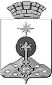 АДМИНИСТРАЦИЯ СЕВЕРОУРАЛЬСКОГО ГОРОДСКОГО ОКРУГА ПОСТАНОВЛЕНИЕАДМИНИСТРАЦИЯ СЕВЕРОУРАЛЬСКОГО ГОРОДСКОГО ОКРУГА ПОСТАНОВЛЕНИЕ04.06.2019                                                                                                         № 577                                                                                                        № 577г. Североуральскг. СевероуральскНомер№ п/пАдрес (местоположение)Адрес объектов недвижимостиАдрес земельных участков1Свердловская область, город Североуральск, гаражный массив в районе реки Колонги, 1 ряд, гаражный бокс № 1Российская Федерация, Свердловская область, Североуральский городской округ, город Североуральск, В районе реки Колонги территория, гараж 1/1Российская Федерация, Свердловская область, Североуральский городской округ, город Североуральск, В районе реки Колонги территория, земельный участок 1/12Свердловская область, город Североуральск, гаражный массив в районе реки Колонги, 1 ряд, гаражный бокс № 2Российская Федерация, Свердловская область, Североуральский городской округ, город Североуральск, В районе реки Колонги территория, гараж 1/2Российская Федерация, Свердловская область, Североуральский городской округ, город Североуральск, В районе реки Колонги территория, земельный участок 1/23Свердловская область, город Североуральск, гаражный массив в районе реки Колонги, 1 ряд, гаражный бокс № 3Российская Федерация, Свердловская область, Североуральский городской округ, город Североуральск, В районе реки Колонги территория, гараж 1/3Российская Федерация, Свердловская область, Североуральский городской округ, город Североуральск, В районе реки Колонги территория, земельный участок 1/34Свердловская область, город Североуральск, гаражный массив в районе реки Колонги, 1 ряд, гаражный бокс № 4Российская Федерация, Свердловская область, Североуральский городской округ, город Североуральск, В районе реки Колонги территория, гараж 1/4Российская Федерация, Свердловская область, Североуральский городской округ, город Североуральск, В районе реки Колонги территория, земельный участок 1/45Свердловская область, город Североуральск, гаражный массив в районе реки Колонги, 1 ряд, гаражный бокс № 5Российская Федерация, Свердловская область, Североуральский городской округ, город Североуральск, В районе реки Колонги территория, гараж 1/5Российская Федерация, Свердловская область, Североуральский городской округ, город Североуральск, В районе реки Колонги территория, земельный участок 1/56Свердловская область, город Североуральск, гаражный массив в районе реки Колонги, 1 ряд, гаражный бокс № 6Российская Федерация, Свердловская область, Североуральский городской округ, город Североуральск, В районе реки Колонги территория, гараж 1/6Российская Федерация, Свердловская область, Североуральский городской округ, город Североуральск, В районе реки Колонги территория, земельный участок 1/67Свердловская область, город Североуральск, гаражный массив в районе реки Колонги, 1 ряд, гаражный бокс № 7Российская Федерация, Свердловская область, Североуральский городской округ, город Североуральск, В районе реки Колонги территория, гараж 1/7Российская Федерация, Свердловская область, Североуральский городской округ, город Североуральск, В районе реки Колонги территория, земельный участок 1/78Свердловская область, город Североуральск, гаражный массив в районе реки Колонги, 1 ряд, гаражный бокс № 8Российская Федерация, Свердловская область, Североуральский городской округ, город Североуральск, В районе реки Колонги территория, гараж 1/8Российская Федерация, Свердловская область, Североуральский городской округ, город Североуральск, В районе реки Колонги территория, земельный участок 1/89Свердловская область, город Североуральск, гаражный массив в районе реки Колонги, 1 ряд, гаражный бокс № 9Российская Федерация, Свердловская область, Североуральский городской округ, город Североуральск, В районе реки Колонги территория, гараж 1/9Российская Федерация, Свердловская область, Североуральский городской округ, город Североуральск, В районе реки Колонги территория, земельный участок 1/910Свердловская область, город Североуральск, гаражный массив в районе реки Колонги, 1 ряд, гаражный бокс № 10Российская Федерация, Свердловская область, Североуральский городской округ, город Североуральск, В районе реки Колонги территория, гараж 1/10Российская Федерация, Свердловская область, Североуральский городской округ, город Североуральск, В районе реки Колонги территория, земельный участок 1/1011Свердловская область, город Североуральск, гаражный массив в районе реки Колонги, 1 ряд, гаражный бокс № 11Российская Федерация, Свердловская область, Североуральский городской округ, город Североуральск, В районе реки Колонги территория, гараж 1/11Российская Федерация, Свердловская область, Североуральский городской округ, город Североуральск, В районе реки Колонги территория, земельный участок 1/1112Свердловская область, город Североуральск, гаражный массив в районе реки Колонги, 1 ряд, гаражный бокс № 12Российская Федерация, Свердловская область, Североуральский городской округ, город Североуральск, В районе реки Колонги территория, гараж 1/12Российская Федерация, Свердловская область, Североуральский городской округ, город Североуральск, В районе реки Колонги территория, земельный участок 1/1213Свердловская область, город Североуральск, гаражный массив в районе реки Колонги, 1 ряд, гаражный бокс № 13Российская Федерация, Свердловская область, Североуральский городской округ, город Североуральск, В районе реки Колонги территория, гараж 1/13Российская Федерация, Свердловская область, Североуральский городской округ, город Североуральск, В районе реки Колонги территория, земельный участок 1/1314Свердловская область, город Североуральск, гаражный массив в районе реки Колонги, 1 ряд, гаражный бокс № 14Российская Федерация, Свердловская область, Североуральский городской округ, город Североуральск, В районе реки Колонги территория, гараж 1/14Российская Федерация, Свердловская область, Североуральский городской округ, город Североуральск, В районе реки Колонги территория, 1/1415Свердловская область, город Североуральск, гаражный массив в районе реки Колонги, 1 ряд, гаражный бокс № 15Российская Федерация, Свердловская область, Североуральский городской округ, город Североуральск, В районе реки Колонги территория, гараж 1/15Российская Федерация, Свердловская область, Североуральский городской округ, город Североуральск, В районе реки Колонги территория,земельный участок 1/1516Свердловская область, город Североуральск, гаражный массив в районе реки Колонги, 1 ряд, гаражный бокс № 16Российская Федерация, Свердловская область, Североуральский городской округ, город Североуральск, В районе реки Колонги территория, гараж 1/16Российская Федерация, Свердловская область, Североуральский городской округ, город Североуральск, В районе реки Колонги территория,земельный участок 1/1617Свердловская область, город Североуральск, гаражный массив в районе реки Колонги, 1 ряд, гаражный бокс № 17Российская Федерация, Свердловская область, Североуральский городской округ, город Североуральск, В районе реки Колонги территория, гараж 1/17Российская Федерация, Свердловская область, Североуральский городской округ, город Североуральск, В районе реки Колонги территория, земельный участок 1/1718Свердловская область, город Североуральск, гаражный массив в районе реки Колонги, 1 ряд, гаражный бокс № 18Российская Федерация, Свердловская область, Североуральский городской округ, город Североуральск, В районе реки Колонги территория, гараж 1/18Российская Федерация, Свердловская область, Североуральский городской округ, город Североуральск, В районе реки Колонги территория, земельный участок 1/1819Свердловская область, город Североуральск, гаражный массив в районе реки Колонги, 1 ряд, гаражный бокс № 19Российская Федерация, Свердловская область, Североуральский городской округ, город Североуральск, В районе реки Колонги территория, гараж 1/19Российская Федерация, Свердловская область, Североуральский городской округ, город Североуральск, В районе реки Колонги территория, земельный участок 1/1920Свердловская область, город Североуральск, гаражный массив в районе реки Колонги, 1 ряд, гаражный бокс № 20Российская Федерация, Свердловская область, Североуральский городской округ, город Североуральск, В районе реки Колонги территория, гараж 1/20Российская Федерация, Свердловская область, Североуральский городской округ, город Североуральск, В районе реки Колонги территория, земельный участок 1/2021Свердловская область, город Североуральск, гаражный массив в районе реки Колонги, 1 ряд, гаражный бокс № 21Российская Федерация, Свердловская область, Североуральский городской округ, город Североуральск, В районе реки Колонги территория, гараж 1/21Российская Федерация, Свердловская область, Североуральский городской округ, город Североуральск, В районе реки Колонги территория, земельный участок 1/2122Свердловская область, город Североуральск, гаражный массив в районе реки Колонги, 1 ряд, гаражный бокс № 22Российская Федерация, Свердловская область, Североуральский городской округ, город Североуральск, В районе реки Колонги территория, гараж 1/22Российская Федерация, Свердловская область, Североуральский городской округ, город Североуральск, В районе реки Колонги территория, земельный участок 1/2223Свердловская область, город Североуральск, гаражный массив в районе реки Колонги, 1 ряд, гаражный бокс № 23Российская Федерация, Свердловская область, Североуральский городской округ, город Североуральск, В районе реки Колонги территория, гараж 1/23Российская Федерация, Свердловская область, Североуральский городской округ, город Североуральск, В районе реки Колонги территория, земельный участок 1/2324Свердловская область, город Североуральск, гаражный массив в районе реки Колонги, 1 ряд, гаражный бокс № 24Российская Федерация, Свердловская область, Североуральский городской округ, город Североуральск, В районе реки Колонги территория, гараж 1/24Российская Федерация, Свердловская область, Североуральский городской округ, город Североуральск, В районе реки Колонги территория, земельный участок 1/2425Свердловская область, город Североуральск, гаражный массив в районе реки Колонги, 1 ряд, гаражный бокс № 25Российская Федерация, Свердловская область, Североуральский городской округ, город Североуральск, В районе реки Колонги территория, гараж 1/25Российская Федерация, Свердловская область, Североуральский городской округ, город Североуральск, В районе реки Колонги территория, земельный участок 1/2526Свердловская область, город Североуральск, гаражный массив в районе реки Колонги, 1 ряд, гаражный бокс № 26Российская Федерация, Свердловская область, Североуральский городской округ, город Североуральск, В районе реки Колонги территория, гараж 1/26Российская Федерация, Свердловская область, Североуральский городской округ, город Североуральск, В районе реки Колонги территория, земельный участок 1/2627Свердловская область, город Североуральск, гаражный массив в районе реки Колонги, 1 ряд, гаражный бокс № 27Российская Федерация, Свердловская область, Североуральский городской округ, город Североуральск, В районе реки Колонги территория, гараж 1/27Российская Федерация, Свердловская область, Североуральский городской округ, город Североуральск, В районе реки Колонги территория, земельный участок 1/2728Свердловская область, город Североуральск, гаражный массив в районе реки Колонги, 1 ряд, гаражный бокс № 28Российская Федерация, Свердловская область, Североуральский городской округ, город Североуральск, В районе реки Колонги территория, гараж 1/28Российская Федерация, Свердловская область, Североуральский городской округ, город Североуральск, В районе реки Колонги территория, земельный участок 1/2829Свердловская область, город Североуральск, гаражный массив в районе реки Колонги, 1 ряд, гаражный бокс № 29Российская Федерация, Свердловская область, Североуральский городской округ, город Североуральск, В районе реки Колонги территория, гараж 1/29Российская Федерация, Свердловская область, Североуральский городской округ, город Североуральск, В районе реки Колонги территория, земельный участок 1/2930Свердловская область, город Североуральск, гаражный массив в районе реки Колонги, 1 ряд, гаражный бокс № 30Российская Федерация, Свердловская область, Североуральский городской округ, город Североуральск, В районе реки Колонги территория, гараж 1/30Российская Федерация, Свердловская область, Североуральский городской округ, город Североуральск, В районе реки Колонги территория, земельный участок 1/3031Свердловская область, город Североуральск, гаражный массив в районе реки Колонги, 1 ряд, гаражный бокс № 31Российская Федерация, Свердловская область, Североуральский городской округ, город Североуральск, В районе реки Колонги территория, гараж 1/31Российская Федерация, Свердловская область, Североуральский городской округ, город Североуральск, В районе реки Колонги территория, земельный участок 1/3132Свердловская область, город Североуральск, гаражный массив в районе реки Колонги, 1 ряд, гаражный бокс № 32Российская Федерация, Свердловская область, Североуральский городской округ, город Североуральск, В районе реки Колонги территория, гараж 1/32Российская Федерация, Свердловская область, Североуральский городской округ, город Североуральск, В районе реки Колонги территория, земельный участок 1/3233Свердловская область, город Североуральск, гаражный массив в районе реки Колонги, 1 ряд, гаражный бокс № 33Российская Федерация, Свердловская область, Североуральский городской округ, город Североуральск, В районе реки Колонги территория, гараж 1/33Российская Федерация, Свердловская область, Североуральский городской округ, город Североуральск, В районе реки Колонги территория, земельный участок 1/3334Свердловская область, город Североуральск, гаражный массив в районе реки Колонги, 1 ряд, гаражный бокс № 34Российская Федерация, Свердловская область, Североуральский городской округ, город Североуральск, В районе реки Колонги территория, гараж 1/34Российская Федерация, Свердловская область, Североуральский городской округ, город Североуральск, В районе реки Колонги территория, земельный участок 1/3435Свердловская область, город Североуральск, гаражный массив в районе реки Колонги, 1 ряд, гаражный бокс № 35Российская Федерация, Свердловская область, Североуральский городской округ, город Североуральск, В районе реки Колонги территория, гараж 1/35Российская Федерация, Свердловская область, Североуральский городской округ, город Североуральск, В районе реки Колонги территория, земельный участок 1/3536Свердловская область, город Североуральск, гаражный массив в районе реки Колонги, 1 ряд, гаражный бокс № 36Российская Федерация, Свердловская область, Североуральский городской округ, город Североуральск, В районе реки Колонги территория, гараж 1/36Российская Федерация, Свердловская область, Североуральский городской округ, город Североуральск, В районе реки Колонги территория, земельный участок 1/3637Свердловская область, город Североуральск, гаражный массив в районе реки Колонги, 1 ряд, гаражный бокс № 37Российская Федерация, Свердловская область, Североуральский городской округ, город Североуральск, В районе реки Колонги территория, гараж 1/37Российская Федерация, Свердловская область, Североуральский городской округ, город Североуральск, В районе реки Колонги территория, земельный участок 1/3738Свердловская область, город Североуральск, гаражный массив в районе реки Колонги, 1 ряд, гаражный бокс № 38Российская Федерация, Свердловская область, Североуральский городской округ, город Североуральск, В районе реки Колонги территория, гараж 1/38Российская Федерация, Свердловская область, Североуральский городской округ, город Североуральск, В районе реки Колонги территория, земельный участок 1/3839Свердловская область, город Североуральск, гаражный массив в районе реки Колонги, 1 ряд, гаражный бокс № 39Российская Федерация, Свердловская область, Североуральский городской округ, город Североуральск, В районе реки Колонги территория, гараж 1/39Российская Федерация, Свердловская область, Североуральский городской округ, город Североуральск, В районе реки Колонги территория, земельный участок 1/3940Свердловская область, город Североуральск, гаражный массив в районе реки Колонги, 1 ряд, гаражный бокс № 40Российская Федерация, Свердловская область, Североуральский городской округ, город Североуральск, В районе реки Колонги территория, гараж 1/40Российская Федерация, Свердловская область, Североуральский городской округ, город Североуральск, В районе реки Колонги территория, земельный участок 1/4041Свердловская область, город Североуральск, гаражный массив в районе реки Колонги, 1 ряд, гаражный бокс № 41Российская Федерация, Свердловская область, Североуральский городской округ, город Североуральск, В районе реки Колонги территория, гараж 1/41Российская Федерация, Свердловская область, Североуральский городской округ, город Североуральск, В районе реки Колонги территория, земельный участок 1/4142Свердловская область, город Североуральск, гаражный массив в районе реки Колонги, 1 ряд, гаражный бокс № 42Российская Федерация, Свердловская область, Североуральский городской округ, город Североуральск, В районе реки Колонги территория, гараж 1/42Российская Федерация, Свердловская область, Североуральский городской округ, город Североуральск, В районе реки Колонги территория, земельный участок 1/4243Свердловская область, город Североуральск, гаражный массив в районе реки Колонги, 1 ряд, гаражный бокс № 43Российская Федерация, Свердловская область, Североуральский городской округ, город Североуральск, В районе реки Колонги территория, гараж 1/43Российская Федерация, Свердловская область, Североуральский городской округ, город Североуральск, В районе реки Колонги территория, земельный участок 1/4344Свердловская область, город Североуральск, гаражный массив в районе реки Колонги, 1 ряд, гаражный бокс № 44Российская Федерация, Свердловская область, Североуральский городской округ, город Североуральск, В районе реки Колонги территория, гараж 1/44Российская Федерация, Свердловская область, Североуральский городской округ, город Североуральск, В районе реки Колонги территория, земельный участок 1/4445Свердловская область, город Североуральск, гаражный массив в районе реки Колонги, 1 ряд, гаражный бокс № 45Российская Федерация, Свердловская область, Североуральский городской округ, город Североуральск, В районе реки Колонги территория, гараж 1/45Российская Федерация, Свердловская область, Североуральский городской округ, город Североуральск, В районе реки Колонги территория, земельный участок 1/4546Свердловская область, город Североуральск, гаражный массив в районе реки Колонги, 1 ряд, гаражный бокс № 46Российская Федерация, Свердловская область, Североуральский городской округ, город Североуральск, В районе реки Колонги территория, гараж 1/46Российская Федерация, Свердловская область, Североуральский городской округ, город Североуральск, В районе реки Колонги территория, земельный участок 1/4647Свердловская область, город Североуральск, гаражный массив в районе реки Колонги, 1 ряд, гаражный бокс № 47Российская Федерация, Свердловская область, Североуральский городской округ, город Североуральск, В районе реки Колонги территория, гараж 1/47Российская Федерация, Свердловская область, Североуральский городской округ, город Североуральск, В районе реки Колонги территория, земельный участок 1/4748Свердловская область, город Североуральск, гаражный массив в районе реки Колонги, 1 ряд, гаражный бокс № 48Российская Федерация, Свердловская область, Североуральский городской округ, город Североуральск, В районе реки Колонги территория, гараж 1/48Российская Федерация, Свердловская область, Североуральский городской округ, город Североуральск, В районе реки Колонги территория, земельный участок 1/4849Свердловская область, город Североуральск, гаражный массив в районе реки Колонги, 1 ряд, гаражный бокс № 49Российская Федерация, Свердловская область, Североуральский городской округ, город Североуральск, В районе реки Колонги территория, гараж 1/49Российская Федерация, Свердловская область, Североуральский городской округ, город Североуральск, В районе реки Колонги территория, земельный участок 1/4950Свердловская область, город Североуральск, гаражный массив в районе реки Колонги, 1 ряд, гаражный бокс № 50Российская Федерация, Свердловская область, Североуральский городской округ, город Североуральск, В районе реки Колонги территория, гараж 1/50Российская Федерация, Свердловская область, Североуральский городской округ, город Североуральск, В районе реки Колонги территория, земельный участок 1/5051Свердловская область, город Североуральск, гаражный массив в районе реки Колонги, 1 ряд, гаражный бокс № 51Российская Федерация, Свердловская область, Североуральский городской округ, город Североуральск, В районе реки Колонги территория, гараж 1/51Российская Федерация, Свердловская область, Североуральский городской округ, город Североуральск, В районе реки Колонги территория, земельный участок 1/5152Свердловская область, город Североуральск, гаражный массив в районе реки Колонги, 1 ряд, гаражный бокс № 52Российская Федерация, Свердловская область, Североуральский городской округ, город Североуральск, В районе реки Колонги территория, гараж 1/52Российская Федерация, Свердловская область, Североуральский городской округ, город Североуральск, В районе реки Колонги территория, земельный участок 1/5253Свердловская область, город Североуральск, гаражный массив в районе реки Колонги, 1 ряд, гаражный бокс № 53Российская Федерация, Свердловская область, Североуральский городской округ, город Североуральск, В районе реки Колонги территория, гараж 1/53Российская Федерация, Свердловская область, Североуральский городской округ, город Североуральск, В районе реки Колонги территория, земельный участок 1/5354Свердловская область, город Североуральск, гаражный массив в районе реки Колонги, 1 ряд, гаражный бокс № 54Российская Федерация, Свердловская область, Североуральский городской округ, город Североуральск, В районе реки Колонги территория, гараж 1/54Российская Федерация, Свердловская область, Североуральский городской округ, город Североуральск, В районе реки Колонги территория, земельный участок 1/5455Свердловская область, город Североуральск, гаражный массив в районе реки Колонги, 1 ряд, гаражный бокс № 55Российская Федерация, Свердловская область, Североуральский городской округ, город Североуральск, В районе реки Колонги территория, гараж 1/55Российская Федерация, Свердловская область, Североуральский городской округ, город Североуральск, В районе реки Колонги территория, земельный участок 1/5556Свердловская область, город Североуральск, гаражный массив в районе реки Колонги, 1 ряд, гаражный бокс № 56Российская Федерация, Свердловская область, Североуральский городской округ, город Североуральск, В районе реки Колонги территория, гараж 1/56Российская Федерация, Свердловская область, Североуральский городской округ, город Североуральск, В районе реки Колонги территория, земельный участок 1/5657Свердловская область, город Североуральск, гаражный массив в районе реки Колонги, 1 ряд, гаражный бокс № 57Российская Федерация, Свердловская область, Североуральский городской округ, город Североуральск, В районе реки Колонги территория, гараж 1/57Российская Федерация, Свердловская область, Североуральский городской округ, город Североуральск, В районе реки Колонги территория, земельный участок 1/5758Свердловская область, город Североуральск, гаражный массив в районе реки Колонги, 1 ряд, гаражный бокс № 58Российская Федерация, Свердловская область, Североуральский городской округ, город Североуральск, В районе реки Колонги территория, гараж 1/58Российская Федерация, Свердловская область, Североуральский городской округ, город Североуральск, В районе реки Колонги территория, земельный участок 1/5859Свердловская область, город Североуральск, гаражный массив в районе реки Колонги, 1 ряд, гаражный бокс № 59Российская Федерация, Свердловская область, Североуральский городской округ, город Североуральск, В районе реки Колонги территория, гараж 1/59Российская Федерация, Свердловская область, Североуральский городской округ, город Североуральск, В районе реки Колонги территория, земельный участок 1/5960Свердловская область, город Североуральск, гаражный массив в районе реки Колонги, 1 ряд, гаражный бокс № 60Российская Федерация, Свердловская область, Североуральский городской округ, город Североуральск, В районе реки Колонги территория, гараж 1/60Российская Федерация, Свердловская область, Североуральский городской округ, город Североуральск, В районе реки Колонги территория, земельный участок 1/6061Свердловская область, город Североуральск, гаражный массив в районе реки Колонги, 1 ряд, гаражный бокс № 61Российская Федерация, Свердловская область, Североуральский городской округ, город Североуральск, В районе реки Колонги территория, гараж 1/61Российская Федерация, Свердловская область, Североуральский городской округ, город Североуральск, В районе реки Колонги территория, земельный участок 1/6162Свердловская область, город Североуральск, гаражный массив в районе реки Колонги, 1 ряд, гаражный бокс № 62Российская Федерация, Свердловская область, Североуральский городской округ, город Североуральск, В районе реки Колонги территория, гараж 1/62Российская Федерация, Свердловская область, Североуральский городской округ, город Североуральск, В районе реки Колонги территория, земельный участок 1/6263Свердловская область, город Североуральск, гаражный массив в районе реки Колонги, 1 ряд, гаражный бокс № 63Российская Федерация, Свердловская область, Североуральский городской округ, город Североуральск, В районе реки Колонги территория, гараж 1/63Российская Федерация, Свердловская область, Североуральский городской округ, город Североуральск, В районе реки Колонги территория, земельный участок 1/6364Свердловская область, город Североуральск, гаражный массив в районе реки Колонги, 1 ряд, гаражный бокс № 64Российская Федерация, Свердловская область, Североуральский городской округ, город Североуральск, В районе реки Колонги территория, гараж 1/64Российская Федерация, Свердловская область, Североуральский городской округ, город Североуральск, В районе реки Колонги территория, земельный участок 1/6465Свердловская область, город Североуральск, гаражный массив в районе реки Колонги, 1 ряд, гаражный бокс № 65Российская Федерация, Свердловская область, Североуральский городской округ, город Североуральск, В районе реки Колонги территория, гараж 1/65Российская Федерация, Свердловская область, Североуральский городской округ, город Североуральск, В районе реки Колонги территория, земельный участок 1/6566Свердловская область, город Североуральск, гаражный массив в районе реки Колонги, 1 ряд, гаражный бокс № 66Российская Федерация, Свердловская область, Североуральский городской округ, город Североуральск, В районе реки Колонги территория, гараж 1/66Российская Федерация, Свердловская область, Североуральский городской округ, город Североуральск, В районе реки Колонги территория, земельный участок 1/6667Свердловская область, город Североуральск, гаражный массив в районе реки Колонги, 1 ряд, гаражный бокс № 67Российская Федерация, Свердловская область, Североуральский городской округ, город Североуральск, В районе реки Колонги территория, гараж 1/67Российская Федерация, Свердловская область, Североуральский городской округ, город Североуральск, В районе реки Колонги территория, земельный участок 1/6768Свердловская область, город Североуральск, гаражный массив в районе реки Колонги, 1 ряд, гаражный бокс № 68Российская Федерация, Свердловская область, Североуральский городской округ, город Североуральск, В районе реки Колонги территория, гараж 1/68Российская Федерация, Свердловская область, Североуральский городской округ, город Североуральск, В районе реки Колонги территория, земельный участок 1/6869Свердловская область, город Североуральск, гаражный массив в районе реки Колонги, 1 ряд, гаражный бокс № 69Российская Федерация, Свердловская область, Североуральский городской округ, город Североуральск, В районе реки Колонги территория, гараж 1/69Российская Федерация, Свердловская область, Североуральский городской округ, город Североуральск, В районе реки Колонги территория, земельный участок 1/6970Свердловская область, город Североуральск, гаражный массив в районе реки Колонги, 1 ряд, гаражный бокс № 70Российская Федерация, Свердловская область, Североуральский городской округ, город Североуральск, В районе реки Колонги территория, гараж 1/70Российская Федерация, Свердловская область, Североуральский городской округ, город Североуральск, В районе реки Колонги территория, земельный участок 1/7071Свердловская область, город Североуральск, гаражный массив в районе реки Колонги, 1 ряд, гаражный бокс № 71Российская Федерация, Свердловская область, Североуральский городской округ, город Североуральск, В районе реки Колонги территория, гараж 1/71Российская Федерация, Свердловская область, Североуральский городской округ, город Североуральск, В районе реки Колонги территория, земельный участок 1/7172Свердловская область, город Североуральск, гаражный массив в районе реки Колонги, 1 ряд, гаражный бокс № 72Российская Федерация, Свердловская область, Североуральский городской округ, город Североуральск, В районе реки Колонги территория, гараж 1/72Российская Федерация, Свердловская область, Североуральский городской округ, город Североуральск, В районе реки Колонги территория, земельный участок 1/7273Свердловская область, город Североуральск, гаражный массив в районе реки Колонги, 1 ряд, гаражный бокс № 73Российская Федерация, Свердловская область, Североуральский городской округ, город Североуральск, В районе реки Колонги территория, гараж 1/73Российская Федерация, Свердловская область, Североуральский городской округ, город Североуральск, В районе реки Колонги территория, земельный участок 1/7374Свердловская область, город Североуральск, гаражный массив в районе реки Колонги, 1 ряд, гаражный бокс № 74Российская Федерация, Свердловская область, Североуральский городской округ, город Североуральск, В районе реки Колонги территория, гараж 1/74Российская Федерация, Свердловская область, Североуральский городской округ, город Североуральск, В районе реки Колонги территория, земельный участок 1/7475Свердловская область, город Североуральск, гаражный массив в районе реки Колонги, 1 ряд, гаражный бокс № 75Российская Федерация, Свердловская область, Североуральский городской округ, город Североуральск, В районе реки Колонги территория, гараж 1/75Российская Федерация, Свердловская область, Североуральский городской округ, город Североуральск, В районе реки Колонги территория, земельный участок 1/7576Свердловская область, город Североуральск, гаражный массив в районе реки Колонги, 1 ряд, гаражный бокс № 76Российская Федерация, Свердловская область, Североуральский городской округ, город Североуральск, В районе реки Колонги территория, гараж 1/76Российская Федерация, Свердловская область, Североуральский городской округ, город Североуральск, В районе реки Колонги территория, земельный участок 1/7677Свердловская область, город Североуральск, гаражный массив в районе реки Колонги, 1 ряд, гаражный бокс № 77Российская Федерация, Свердловская область, Североуральский городской округ, город Североуральск, В районе реки Колонги территория, гараж 1/77Российская Федерация, Свердловская область, Североуральский городской округ, город Североуральск, В районе реки Колонги территория, земельный участок 1/7778Свердловская область, город Североуральск, гаражный массив в районе реки Колонги, 1 ряд, гаражный бокс № 78Российская Федерация, Свердловская область, Североуральский городской округ, город Североуральск, В районе реки Колонги территория, гараж 1/78Российская Федерация, Свердловская область, Североуральский городской округ, город Североуральск, В районе реки Колонги территория, земельный участок 1/7879Свердловская область, город Североуральск, гаражный массив в районе реки Колонги, 1 ряд, гаражный бокс № 79Российская Федерация, Свердловская область, Североуральский городской округ, город Североуральск, В районе реки Колонги территория, гараж 1/79Российская Федерация, Свердловская область, Североуральский городской округ, город Североуральск, В районе реки Колонги территория, земельный участок 1/7980Свердловская область, город Североуральск, гаражный массив в районе реки Колонги, 1 ряд, гаражный бокс № 80Российская Федерация, Свердловская область, Североуральский городской округ, город Североуральск, В районе реки Колонги территория, гараж 1/80Российская Федерация, Свердловская область, Североуральский городской округ, город Североуральск, В районе реки Колонги территория, земельный участок 1/8081Свердловская область, город Североуральск, гаражный массив в районе реки Колонги, 1 ряд, гаражный бокс № 81Российская Федерация, Свердловская область, Североуральский городской округ, город Североуральск, В районе реки Колонги территория, гараж 1/81Российская Федерация, Свердловская область, Североуральский городской округ, город Североуральск, В районе реки Колонги территория, земельный участок 1/8182Свердловская область, город Североуральск, гаражный массив в районе реки Колонги, 1 ряд, гаражный бокс № 82Российская Федерация, Свердловская область, Североуральский городской округ, город Североуральск, В районе реки Колонги территория, гараж 1/82Российская Федерация, Свердловская область, Североуральский городской округ, город Североуральск, В районе реки Колонги территория, земельный участок 1/8283Свердловская область, город Североуральск, гаражный массив в районе реки Колонги, 1 ряд, гаражный бокс № 83Российская Федерация, Свердловская область, Североуральский городской округ, город Североуральск, В районе реки Колонги территория, гараж 1/83Российская Федерация, Свердловская область, Североуральский городской округ, город Североуральск, В районе реки Колонги территория, земельный участок 1/8384Свердловская область, город Североуральск, гаражный массив в районе реки Колонги, 1 ряд, гаражный бокс № 84Российская Федерация, Свердловская область, Североуральский городской округ, город Североуральск, В районе реки Колонги территория, гараж 1/84Российская Федерация, Свердловская область, Североуральский городской округ, город Североуральск, В районе реки Колонги территория, земельный участок 1/8485Свердловская область, город Североуральск, гаражный массив в районе реки Колонги, 1 ряд, гаражный бокс № 85Российская Федерация, Свердловская область, Североуральский городской округ, город Североуральск, В районе реки Колонги территория, гараж 1/85Российская Федерация, Свердловская область, Североуральский городской округ, город Североуральск, В районе реки Колонги территория, земельный участок 1/8586Свердловская область, город Североуральск, гаражный массив в районе реки Колонги, 1 ряд, гаражный бокс № 86Российская Федерация, Свердловская область, Североуральский городской округ, город Североуральск, В районе реки Колонги территория, гараж 1/86Российская Федерация, Свердловская область, Североуральский городской округ, город Североуральск, В районе реки Колонги территория, земельный участок 1/8687Свердловская область, город Североуральск, гаражный массив в районе реки Колонги, 1 ряд, гаражный бокс № 87Российская Федерация, Свердловская область, Североуральский городской округ, город Североуральск, В районе реки Колонги территория, гараж 1/87Российская Федерация, Свердловская область, Североуральский городской округ, город Североуральск, В районе реки Колонги территория, земельный участок 1/8788Свердловская область, город Североуральск, гаражный массив в районе реки Колонги, 1 ряд, гаражный бокс № 88Российская Федерация, Свердловская область, Североуральский городской округ, город Североуральск, В районе реки Колонги территория, гараж 1/88Российская Федерация, Свердловская область, Североуральский городской округ, город Североуральск, В районе реки Колонги территория, земельный участок 1/8889Свердловская область, город Североуральск, гаражный массив в районе реки Колонги, 1 ряд, гаражный бокс № 89Российская Федерация, Свердловская область, Североуральский городской округ, город Североуральск, В районе реки Колонги территория, гараж 1/89Российская Федерация, Свердловская область, Североуральский городской округ, город Североуральск, В районе реки Колонги территория, земельный участок 1/8990Свердловская область, город Североуральск, гаражный массив в районе реки Колонги, 1 ряд, гаражный бокс № 90Российская Федерация, Свердловская область, Североуральский городской округ, город Североуральск, В районе реки Колонги территория, гараж 1/90Российская Федерация, Свердловская область, Североуральский городской округ, город Североуральск, В районе реки Колонги территория, земельный участок 1/9091Свердловская область, город Североуральск, гаражный массив в районе реки Колонги, 1 ряд, гаражный бокс № 91Российская Федерация, Свердловская область, Североуральский городской округ, город Североуральск, В районе реки Колонги территория, гараж 1/91Российская Федерация, Свердловская область, Североуральский городской округ, город Североуральск, В районе реки Колонги территория, земельный участок 1/9192Свердловская область, город Североуральск, гаражный массив в районе реки Колонги, 1 ряд, гаражный бокс № 92Российская Федерация, Свердловская область, Североуральский городской округ, город Североуральск, В районе реки Колонги территория, гараж 1/92Российская Федерация, Свердловская область, Североуральский городской округ, город Североуральск, В районе реки Колонги территория, земельный участок 1/9293Свердловская область, город Североуральск, гаражный массив в районе реки Колонги, 1 ряд, гаражный бокс № 93Российская Федерация, Свердловская область, Североуральский городской округ, город Североуральск, В районе реки Колонги территория, гараж 1/93Российская Федерация, Свердловская область, Североуральский городской округ, город Североуральск, В районе реки Колонги территория, земельный участок 1/9394Свердловская область, город Североуральск, гаражный массив в районе реки Колонги, 1 ряд, гаражный бокс № 94Российская Федерация, Свердловская область, Североуральский городской округ, город Североуральск, В районе реки Колонги территория, гараж 1/94Российская Федерация, Свердловская область, Североуральский городской округ, город Североуральск, В районе реки Колонги территория, земельный участок 1/9495Свердловская область, город Североуральск, гаражный массив в районе реки Колонги, 1 ряд, гаражный бокс № 95Российская Федерация, Свердловская область, Североуральский городской округ, город Североуральск, В районе реки Колонги территория, гараж 1/95Российская Федерация, Свердловская область, Североуральский городской округ, город Североуральск, В районе реки Колонги территория, земельный участок 1/9596Свердловская область, город Североуральск, гаражный массив в районе реки Колонги, 1 ряд, гаражный бокс № 96Российская Федерация, Свердловская область, Североуральский городской округ, город Североуральск, В районе реки Колонги территория, гараж 1/96Российская Федерация, Свердловская область, Североуральский городской округ, город Североуральск, В районе реки Колонги территория, земельный участок 1/9697Свердловская область, город Североуральск, гаражный массив в районе реки Колонги, 1 ряд, гаражный бокс № 97Российская Федерация, Свердловская область, Североуральский городской округ, город Североуральск, В районе реки Колонги территория, гараж 1/97Российская Федерация, Свердловская область, Североуральский городской округ, город Североуральск, В районе реки Колонги территория, земельный участок 1/9798Свердловская область, город Североуральск, гаражный массив в районе реки Колонги, 1 ряд, гаражный бокс № 98Российская Федерация, Свердловская область, Североуральский городской округ, город Североуральск, В районе реки Колонги территория, гараж 1/98Российская Федерация, Свердловская область, Североуральский городской округ, город Североуральск, В районе реки Колонги территория, земельный участок 1/9899Свердловская область, город Североуральск, гаражный массив в районе реки Колонги, 1 ряд, гаражный бокс № 99Российская Федерация, Свердловская область, Североуральский городской округ, город Североуральск, В районе реки Колонги территория, гараж 1/99Российская Федерация, Свердловская область, Североуральский городской округ, город Североуральск, В районе реки Колонги территория, земельный участок 1/99100Свердловская область, город Североуральск, гаражный массив в районе реки Колонги, 1 ряд, гаражный бокс № 100Российская Федерация, Свердловская область, Североуральский городской округ, город Североуральск, В районе реки Колонги территория, гараж 1/100Российская Федерация, Свердловская область, Североуральский городской округ, город Североуральск, В районе реки Колонги территория, земельный участок 1/100101Свердловская область, город Североуральск, гаражный массив в районе реки Колонги , 2 ряд, гаражный бокс, № 1Российская Федерация, Свердловская область, Североуральский городской округ, город Североуральск, В районе реки Колонги территория, гараж 2/1Российская Федерация, Свердловская область, Североуральский городской округ, город Североуральск, В районе реки Колонги территория, земельный участок 2/1102Свердловская область, город Североуральск, гаражный массив в районе реки Колонги , 2 ряд, гаражный бокс, № 2Российская Федерация, Свердловская область, Североуральский городской округ, город Североуральск, В районе реки Колонги территория, гараж 2/2Российская Федерация, Свердловская область, Североуральский городской округ, город Североуральск, В районе реки Колонги территория, земельный участок 2/2103Свердловская область, город Североуральск, гаражный массив в районе реки Колонги , 2 ряд, гаражный бокс, № 3Российская Федерация, Свердловская область, Североуральский городской округ, город Североуральск, В районе реки Колонги территория, гараж 2/3Российская Федерация, Свердловская область, Североуральский городской округ, город Североуральск, В районе реки Колонги территория, земельный участок 2/3104Свердловская область, город Североуральск, гаражный массив в районе реки Колонги , 2 ряд, гаражный бокс, № 4Российская Федерация, Свердловская область, Североуральский городской округ, город Североуральск, В районе реки Колонги территория, гараж 2/4Российская Федерация, Свердловская область, Североуральский городской округ, город Североуральск, В районе реки Колонги территория, земельный участок 2/4105Свердловская область, город Североуральск, гаражный массив в районе реки Колонги , 2 ряд, гаражный бокс, № 5Российская Федерация, Свердловская область, Североуральский городской округ, город Североуральск, В районе реки Колонги территория, гараж 2/5Российская Федерация, Свердловская область, Североуральский городской округ, город Североуральск, В районе реки Колонги территория, земельный участок 2/5106Свердловская область, город Североуральск, гаражный массив в районе реки Колонги , 2 ряд, гаражный бокс, № 6Российская Федерация, Свердловская область, Североуральский городской округ, город Североуральск, В районе реки Колонги территория, гараж 2/6Российская Федерация, Свердловская область, Североуральский городской округ, город Североуральск, В районе реки Колонги территория, земельный участок 2/6107Свердловская область, город Североуральск, гаражный массив в районе реки Колонги , 2 ряд, гаражный бокс, № 7Российская Федерация, Свердловская область, Североуральский городской округ, город Североуральск, В районе реки Колонги территория, гараж 2/7Российская Федерация, Свердловская область, Североуральский городской округ, город Североуральск, В районе реки Колонги территория, земельный участок 2/7108Свердловская область, город Североуральск, гаражный массив в районе реки Колонги , 2 ряд, гаражный бокс, № 8Российская Федерация, Свердловская область, Североуральский городской округ, город Североуральск, В районе реки Колонги территория, гараж 2/8Российская Федерация, Свердловская область, Североуральский городской округ, город Североуральск, В районе реки Колонги территория, земельный участок 2/8109Свердловская область, город Североуральск, гаражный массив в районе реки Колонги , 2 ряд, гаражный бокс, № 9Российская Федерация, Свердловская область, Североуральский городской округ, город Североуральск, В районе реки Колонги территория, гараж 2/9Российская Федерация, Свердловская область, Североуральский городской округ, город Североуральск, В районе реки Колонги территория, земельный участок 2/9110Свердловская область, город Североуральск, гаражный массив в районе реки Колонги , 2 ряд, гаражный бокс, № 10Российская Федерация, Свердловская область, Североуральский городской округ, город Североуральск, В районе реки Колонги территория, гараж 2/10Российская Федерация, Свердловская область, Североуральский городской округ, город Североуральск, В районе реки Колонги территория, земельный участок 2/10111Свердловская область, город Североуральск, гаражный массив в районе реки Колонги , 2 ряд, гаражный бокс, № 11Российская Федерация, Свердловская область, Североуральский городской округ, город Североуральск, В районе реки Колонги территория, гараж 2/11Российская Федерация, Свердловская область, Североуральский городской округ, город Североуральск, В районе реки Колонги территория, земельный участок 2/11112Свердловская область, город Североуральск, гаражный массив в районе реки Колонги , 2 ряд, гаражный бокс, № 12Российская Федерация, Свердловская область, Североуральский городской округ, город Североуральск, В районе реки Колонги территория, гараж 2/12Российская Федерация, Свердловская область, Североуральский городской округ, город Североуральск, В районе реки Колонги территория, земельный участок 2/12113Свердловская область, город Североуральск, гаражный массив в районе реки Колонги , 2 ряд, гаражный бокс, № 13Российская Федерация, Свердловская область, Североуральский городской округ, город Североуральск, В районе реки Колонги территория, гараж 2/13Российская Федерация, Свердловская область, Североуральский городской округ, город Североуральск, В районе реки Колонги территория, земельный участок 2/13114Свердловская область, город Североуральск, гаражный массив в районе реки Колонги , 2 ряд, гаражный бокс, № 14Российская Федерация, Свердловская область, Североуральский городской округ, город Североуральск, В районе реки Колонги территория, гараж 2/14Российская Федерация, Свердловская область, Североуральский городской округ, город Североуральск, В районе реки Колонги территория, земельный участок 2/14115Свердловская область, город Североуральск, гаражный массив в районе реки Колонги , 2 ряд, гаражный бокс, № 15Российская Федерация, Свердловская область, Североуральский городской округ, город Североуральск, В районе реки Колонги территория, гараж 2/15Российская Федерация, Свердловская область, Североуральский городской округ, город Североуральск, В районе реки Колонги территория, земельный участок 2/15116Свердловская область, город Североуральск, гаражный массив в районе реки Колонги , 2 ряд, гаражный бокс, № 16Российская Федерация, Свердловская область, Североуральский городской округ, город Североуральск, В районе реки Колонги территория, гараж 2/16Российская Федерация, Свердловская область, Североуральский городской округ, город Североуральск, В районе реки Колонги территория, земельный участок 2/16117Свердловская область, город Североуральск, гаражный массив в районе реки Колонги , 2 ряд, гаражный бокс, № 17Российская Федерация, Свердловская область, Североуральский городской округ, город Североуральск, В районе реки Колонги территория, гараж 2/17Российская Федерация, Свердловская область, Североуральский городской округ, город Североуральск, В районе реки Колонги территория, земельный участок 2/17118Свердловская область, город Североуральск, гаражный массив в районе реки Колонги , 2 ряд, гаражный бокс, № 18Российская Федерация, Свердловская область, Североуральский городской округ, город Североуральск, В районе реки Колонги территория, гараж 2/18Российская Федерация, Свердловская область, Североуральский городской округ, город Североуральск, В районе реки Колонги территория, земельный участок 2/18119Свердловская область, город Североуральск, гаражный массив в районе реки Колонги , 2 ряд, гаражный бокс, № 19Российская Федерация, Свердловская область, Североуральский городской округ, город Североуральск, В районе реки Колонги территория, гараж 2/19Российская Федерация, Свердловская область, Североуральский городской округ, город Североуральск, В районе реки Колонги территория, земельный участок 2/19120Свердловская область, город Североуральск, гаражный массив в районе реки Колонги , 2 ряд, гаражный бокс, № 20Российская Федерация, Свердловская область, Североуральский городской округ, город Североуральск, В районе реки Колонги территория, гараж 2/20Российская Федерация, Свердловская область, Североуральский городской округ, город Североуральск, В районе реки Колонги территория, земельный участок 2/20121Свердловская область, город Североуральск, гаражный массив в районе реки Колонги , 2 ряд, гаражный бокс, № 21Российская Федерация, Свердловская область, Североуральский городской округ, город Североуральск, В районе реки Колонги территория, гараж 2/21Российская Федерация, Свердловская область, Североуральский городской округ, город Североуральск, В районе реки Колонги территория, земельный участок 2/21122Свердловская область, город Североуральск, гаражный массив в районе реки Колонги , 2 ряд, гаражный бокс, № 22Российская Федерация, Свердловская область, Североуральский городской округ, город Североуральск, В районе реки Колонги территория, гараж 2/22Российская Федерация, Свердловская область, Североуральский городской округ, город Североуральск, В районе реки Колонги территория, земельный участок 2/22123Свердловская область, город Североуральск, гаражный массив в районе реки Колонги , 2 ряд, гаражный бокс, № 23Российская Федерация, Свердловская область, Североуральский городской округ, город Североуральск, В районе реки Колонги территория, гараж 2/23Российская Федерация, Свердловская область, Североуральский городской округ, город Североуральск, В районе реки Колонги территория, земельный участок 2/23124Свердловская область, город Североуральск, гаражный массив в районе реки Колонги , 2 ряд, гаражный бокс, № 24Российская Федерация, Свердловская область, Североуральский городской округ, город Североуральск, В районе реки Колонги территория, гараж 2/24Российская Федерация, Свердловская область, Североуральский городской округ, город Североуральск, В районе реки Колонги территория, земельный участок 2/24125Свердловская область, город Североуральск, гаражный массив в районе реки Колонги , 2 ряд, гаражный бокс, № 25Российская Федерация, Свердловская область, Североуральский городской округ, город Североуральск, В районе реки Колонги территория, гараж 2/25Российская Федерация, Свердловская область, Североуральский городской округ, город Североуральск, В районе реки Колонги территория, земельный участок 2/25126Свердловская область, город Североуральск, гаражный массив в районе реки Колонги , 2 ряд, гаражный бокс, № 26Российская Федерация, Свердловская область, Североуральский городской округ, город Североуральск, В районе реки Колонги территория, гараж 2/26Российская Федерация, Свердловская область, Североуральский городской округ, город Североуральск, В районе реки Колонги территория, земельный участок 2/26127Свердловская область, город Североуральск, гаражный массив в районе реки Колонги , 2 ряд, гаражный бокс, № 27Российская Федерация, Свердловская область, Североуральский городской округ, город Североуральск, В районе реки Колонги территория, гараж 2/27Российская Федерация, Свердловская область, Североуральский городской округ, город Североуральск, В районе реки Колонги территория, земельный участок 2/27128Свердловская область, город Североуральск, гаражный массив в районе реки Колонги , 2 ряд, гаражный бокс, № 28Российская Федерация, Свердловская область, Североуральский городской округ, город Североуральск, В районе реки Колонги территория, гараж 2/28Российская Федерация, Свердловская область, Североуральский городской округ, город Североуральск, В районе реки Колонги территория, земельный участок 2/28129Свердловская область, город Североуральск, гаражный массив в районе реки Колонги , 2 ряд, гаражный бокс, № 29Российская Федерация, Свердловская область, Североуральский городской округ, город Североуральск, В районе реки Колонги территория, гараж 2/29Российская Федерация, Свердловская область, Североуральский городской округ, город Североуральск, В районе реки Колонги территория, земельный участок 2/29130Свердловская область, город Североуральск, гаражный массив в районе реки Колонги , 2 ряд, гаражный бокс, № 30Российская Федерация, Свердловская область, Североуральский городской округ, город Североуральск, В районе реки Колонги территория, гараж 2/30Российская Федерация, Свердловская область, Североуральский городской округ, город Североуральск, В районе реки Колонги территория, земельный участок 2/30131Свердловская область, город Североуральск, гаражный массив в районе реки Колонги , 2 ряд, гаражный бокс, № 31Российская Федерация, Свердловская область, Североуральский городской округ, город Североуральск, В районе реки Колонги территория, гараж 2/31Российская Федерация, Свердловская область, Североуральский городской округ, город Североуральск, В районе реки Колонги территория, земельный участок 2/31132Свердловская область, город Североуральск, гаражный массив в районе реки Колонги , 2 ряд, гаражный бокс, № 32Российская Федерация, Свердловская область, Североуральский городской округ, город Североуральск, В районе реки Колонги территория, гараж 2/32Российская Федерация, Свердловская область, Североуральский городской округ, город Североуральск, В районе реки Колонги территория, земельный участок 2/32133Свердловская область, город Североуральск, гаражный массив в районе реки Колонги , 2 ряд, гаражный бокс, № 33Российская Федерация, Свердловская область, Североуральский городской округ, город Североуральск, В районе реки Колонги территория, гараж 2/33Российская Федерация, Свердловская область, Североуральский городской округ, город Североуральск, В районе реки Колонги территория, земельный участок 2/33134Свердловская область, город Североуральск, гаражный массив в районе реки Колонги , 2 ряд, гаражный бокс, № 34Российская Федерация, Свердловская область, Североуральский городской округ, город Североуральск, В районе реки Колонги территория, гараж 2/34Российская Федерация, Свердловская область, Североуральский городской округ, город Североуральск, В районе реки Колонги территория, земельный участок 2/34135Свердловская область, город Североуральск, гаражный массив в районе реки Колонги , 2 ряд, гаражный бокс, № 35Российская Федерация, Свердловская область, Североуральский городской округ, город Североуральск, В районе реки Колонги территория, гараж 2/35Российская Федерация, Свердловская область, Североуральский городской округ, город Североуральск, В районе реки Колонги территория, земельный участок 2/35136Свердловская область, город Североуральск, гаражный массив в районе реки Колонги , 2 ряд, гаражный бокс, № 36Российская Федерация, Свердловская область, Североуральский городской округ, город Североуральск, В районе реки Колонги территория, гараж 2/36Российская Федерация, Свердловская область, Североуральский городской округ, город Североуральск, В районе реки Колонги территория, земельный участок 2/36137Свердловская область, город Североуральск, гаражный массив в районе реки Колонги , 2 ряд, гаражный бокс, № 37Российская Федерация, Свердловская область, Североуральский городской округ, город Североуральск, В районе реки Колонги территория, гараж 2/37Российская Федерация, Свердловская область, Североуральский городской округ, город Североуральск, В районе реки Колонги территория, земельный участок 2/37138Свердловская область, город Североуральск, гаражный массив в районе реки Колонги , 2 ряд, гаражный бокс, № 38Российская Федерация, Свердловская область, Североуральский городской округ, город Североуральск, В районе реки Колонги территория, гараж 2/38Российская Федерация, Свердловская область, Североуральский городской округ, город Североуральск, В районе реки Колонги территория, земельный участок 2/38139Свердловская область, город Североуральск, гаражный массив в районе реки Колонги , 2 ряд, гаражный бокс, № 39Российская Федерация, Свердловская область, Североуральский городской округ, город Североуральск, В районе реки Колонги территория, гараж 2/39Российская Федерация, Свердловская область, Североуральский городской округ, город Североуральск, В районе реки Колонги территория, земельный участок 2/39140Свердловская область, город Североуральск, гаражный массив в районе реки Колонги , 2 ряд, гаражный бокс, № 40Российская Федерация, Свердловская область, Североуральский городской округ, город Североуральск, В районе реки Колонги территория, гараж 2/40Российская Федерация, Свердловская область, Североуральский городской округ, город Североуральск, В районе реки Колонги территория, земельный участок 2/40141Свердловская область, город Североуральск, гаражный массив в районе реки Колонги , 2 ряд, гаражный бокс, № 41Российская Федерация, Свердловская область, Североуральский городской округ, город Североуральск, В районе реки Колонги территория, гараж 2/41Российская Федерация, Свердловская область, Североуральский городской округ, город Североуральск, В районе реки Колонги территория, земельный участок 2/41142Свердловская область, город Североуральск, гаражный массив в районе реки Колонги , 2 ряд, гаражный бокс, № 42Российская Федерация, Свердловская область, Североуральский городской округ, город Североуральск, В районе реки Колонги территория, гараж 2/42Российская Федерация, Свердловская область, Североуральский городской округ, город Североуральск, В районе реки Колонги территория, земельный участок 2/42143Свердловская область, город Североуральск, гаражный массив в районе реки Колонги , 2 ряд, гаражный бокс, № 43Российская Федерация, Свердловская область, Североуральский городской округ, город Североуральск, В районе реки Колонги территория, гараж 2/43Российская Федерация, Свердловская область, Североуральский городской округ, город Североуральск, В районе реки Колонги территория, земельный участок 2/43144Свердловская область, город Североуральск, гаражный массив в районе реки Колонги , 2 ряд, гаражный бокс, № 44Российская Федерация, Свердловская область, Североуральский городской округ, город Североуральск, В районе реки Колонги территория, гараж 2/44Российская Федерация, Свердловская область, Североуральский городской округ, город Североуральск, В районе реки Колонги территория, земельный участок 2/44145Свердловская область, город Североуральск, гаражный массив в районе реки Колонги , 2 ряд, гаражный бокс, № 45Российская Федерация, Свердловская область, Североуральский городской округ, город Североуральск, В районе реки Колонги территория, гараж 2/45Российская Федерация, Свердловская область, Североуральский городской округ, город Североуральск, В районе реки Колонги территория, земельный участок 2/45146Свердловская область, город Североуральск, гаражный массив в районе реки Колонги , 2 ряд, гаражный бокс, № 46Российская Федерация, Свердловская область, Североуральский городской округ, город Североуральск, В районе реки Колонги территория, гараж 2/46Российская Федерация, Свердловская область, Североуральский городской округ, город Североуральск, В районе реки Колонги территория, земельный участок 2/46147Свердловская область, город Североуральск, гаражный массив в районе реки Колонги , 2 ряд, гаражный бокс, № 47Российская Федерация, Свердловская область, Североуральский городской округ, город Североуральск, В районе реки Колонги территория, гараж 2/47Российская Федерация, Свердловская область, Североуральский городской округ, город Североуральск, В районе реки Колонги территория, земельный участок 2/47148Свердловская область, город Североуральск, гаражный массив в районе реки Колонги , 2 ряд, гаражный бокс, № 48Российская Федерация, Свердловская область, Североуральский городской округ, город Североуральск, В районе реки Колонги территория, гараж 2/48Российская Федерация, Свердловская область, Североуральский городской округ, город Североуральск, В районе реки Колонги территория, земельный участок 2/48149Свердловская область, город Североуральск, гаражный массив в районе реки Колонги , 2 ряд, гаражный бокс, № 49Российская Федерация, Свердловская область, Североуральский городской округ, город Североуральск, В районе реки Колонги территория, гараж 2/49Российская Федерация, Свердловская область, Североуральский городской округ, город Североуральск, В районе реки Колонги территория, земельный участок 2/49150Свердловская область, город Североуральск, гаражный массив в районе реки Колонги , 2 ряд, гаражный бокс, № 50Российская Федерация, Свердловская область, Североуральский городской округ, город Североуральск, В районе реки Колонги территория, гараж 2/50Российская Федерация, Свердловская область, Североуральский городской округ, город Североуральск, В районе реки Колонги территория, земельный участок 2/50151Свердловская область, город Североуральск, гаражный массив в районе реки Колонги , 2 ряд, гаражный бокс, № 51Российская Федерация, Свердловская область, Североуральский городской округ, город Североуральск, В районе реки Колонги территория, гараж 2/51Российская Федерация, Свердловская область, Североуральский городской округ, город Североуральск, В районе реки Колонги территория, земельный участок 2/51152Свердловская область, город Североуральск, гаражный массив в районе реки Колонги , 2 ряд, гаражный бокс, № 52Российская Федерация, Свердловская область, Североуральский городской округ, город Североуральск, В районе реки Колонги территория, гараж 2/52Российская Федерация, Свердловская область, Североуральский городской округ, город Североуральск, В районе реки Колонги территория, земельный участок 2/52153Свердловская область, город Североуральск, гаражный массив в районе реки Колонги , 2 ряд, гаражный бокс, № 53Российская Федерация, Свердловская область, Североуральский городской округ, город Североуральск, В районе реки Колонги территория, гараж 2/53Российская Федерация, Свердловская область, Североуральский городской округ, город Североуральск, В районе реки Колонги территория, земельный участок 2/53154Свердловская область, город Североуральск, гаражный массив в районе реки Колонги , 2 ряд, гаражный бокс, № 54Российская Федерация, Свердловская область, Североуральский городской округ, город Североуральск, В районе реки Колонги территория, гараж 2/54Российская Федерация, Свердловская область, Североуральский городской округ, город Североуральск, В районе реки Колонги территория, земельный участок 2/54155Свердловская область, город Североуральск, гаражный массив в районе реки Колонги , 2 ряд, гаражный бокс, № 55Российская Федерация, Свердловская область, Североуральский городской округ, город Североуральск, В районе реки Колонги территория, гараж 2/55Российская Федерация, Свердловская область, Североуральский городской округ, город Североуральск, В районе реки Колонги территория, земельный участок 2/55156Свердловская область, город Североуральск, гаражный массив в районе реки Колонги , 2 ряд, гаражный бокс, № 56Российская Федерация, Свердловская область, Североуральский городской округ, город Североуральск, В районе реки Колонги территория, гараж 2/56Российская Федерация, Свердловская область, Североуральский городской округ, город Североуральск, В районе реки Колонги территория, земельный участок 2/56157Свердловская область, город Североуральск, гаражный массив в районе реки Колонги , 2 ряд, гаражный бокс, № 57Российская Федерация, Свердловская область, Североуральский городской округ, город Североуральск, В районе реки Колонги территория, гараж 2/57Российская Федерация, Свердловская область, Североуральский городской округ, город Североуральск, В районе реки Колонги территория, земельный участок 2/57158Свердловская область, город Североуральск, гаражный массив в районе реки Колонги , 2 ряд, гаражный бокс, № 58Российская Федерация, Свердловская область, Североуральский городской округ, город Североуральск, В районе реки Колонги территория, гараж 2/58Российская Федерация, Свердловская область, Североуральский городской округ, город Североуральск, В районе реки Колонги территория, земельный участок 2/58159Свердловская область, город Североуральск, гаражный массив в районе реки Колонги , 2 ряд, гаражный бокс, № 59Российская Федерация, Свердловская область, Североуральский городской округ, город Североуральск, В районе реки Колонги территория, гараж 2/59Российская Федерация, Свердловская область, Североуральский городской округ, город Североуральск, В районе реки Колонги территория, земельный участок 2/59160Свердловская область, город Североуральск, гаражный массив в районе реки Колонги , 2 ряд, гаражный бокс, № 60Российская Федерация, Свердловская область, Североуральский городской округ, город Североуральск, В районе реки Колонги территория, гараж 2/60Российская Федерация, Свердловская область, Североуральский городской округ, город Североуральск, В районе реки Колонги территория, земельный участок 2/60161Свердловская область, город Североуральск, гаражный массив в районе реки Колонги , 2 ряд, гаражный бокс, № 61Российская Федерация, Свердловская область, Североуральский городской округ, город Североуральск, В районе реки Колонги территория, гараж 2/61Российская Федерация, Свердловская область, Североуральский городской округ, город Североуральск, В районе реки Колонги территория, земельный участок 2/61162Свердловская область, город Североуральск, гаражный массив в районе реки Колонги , 2 ряд, гаражный бокс, № 62Российская Федерация, Свердловская область, Североуральский городской округ, город Североуральск, В районе реки Колонги территория, гараж 2/62Российская Федерация, Свердловская область, Североуральский городской округ, город Североуральск, В районе реки Колонги территория, земельный участок 2/62163Свердловская область, город Североуральск, гаражный массив в районе реки Колонги , 2 ряд, гаражный бокс, № 63Российская Федерация, Свердловская область, Североуральский городской округ, город Североуральск, В районе реки Колонги территория, гараж 2/63Российская Федерация, Свердловская область, Североуральский городской округ, город Североуральск, В районе реки Колонги территория, земельный участок 2/63164Свердловская область, город Североуральск, гаражный массив в районе реки Колонги , 2 ряд, гаражный бокс, № 64Российская Федерация, Свердловская область, Североуральский городской округ, город Североуральск, В районе реки Колонги территория, гараж 2/64Российская Федерация, Свердловская область, Североуральский городской округ, город Североуральск, В районе реки Колонги территория, земельный участок 2/64165Свердловская область, город Североуральск, гаражный массив в районе реки Колонги , 2 ряд, гаражный бокс, № 65Российская Федерация, Свердловская область, Североуральский городской округ, город Североуральск, В районе реки Колонги территория, гараж 2/65Российская Федерация, Свердловская область, Североуральский городской округ, город Североуральск, В районе реки Колонги территория, земельный участок 2/65166Свердловская область, город Североуральск, гаражный массив в районе реки Колонги , 2 ряд, гаражный бокс, № 66Российская Федерация, Свердловская область, Североуральский городской округ, город Североуральск, В районе реки Колонги территория, гараж 2/66Российская Федерация, Свердловская область, Североуральский городской округ, город Североуральск, В районе реки Колонги территория, земельный участок 2/66167Свердловская область, город Североуральск, гаражный массив в районе реки Колонги , 2 ряд, гаражный бокс, № 67Российская Федерация, Свердловская область, Североуральский городской округ, город Североуральск, В районе реки Колонги территория, гараж 2/67Российская Федерация, Свердловская область, Североуральский городской округ, город Североуральск, В районе реки Колонги территория, земельный участок 2/67168Свердловская область, город Североуральск, гаражный массив в районе реки Колонги , 2 ряд, гаражный бокс, № 68Российская Федерация, Свердловская область, Североуральский городской округ, город Североуральск, В районе реки Колонги территория, гараж 2/68Российская Федерация, Свердловская область, Североуральский городской округ, город Североуральск, В районе реки Колонги территория, земельный участок 2/68169Свердловская область, город Североуральск, гаражный массив в районе реки Колонги , 2 ряд, гаражный бокс, № 69Российская Федерация, Свердловская область, Североуральский городской округ, город Североуральск, В районе реки Колонги территория, гараж 2/69Российская Федерация, Свердловская область, Североуральский городской округ, город Североуральск, В районе реки Колонги территория, земельный участок 2/69170Свердловская область, город Североуральск, гаражный массив в районе реки Колонги , 2 ряд, гаражный бокс, № 70Российская Федерация, Свердловская область, Североуральский городской округ, город Североуральск, В районе реки Колонги территория, гараж 2/70Российская Федерация, Свердловская область, Североуральский городской округ, город Североуральск, В районе реки Колонги территория, земельный участок 2/70171Свердловская область, город Североуральск, гаражный массив в районе реки Колонги , 2 ряд, гаражный бокс, № 71Российская Федерация, Свердловская область, Североуральский городской округ, город Североуральск, В районе реки Колонги территория, гараж 2/71Российская Федерация, Свердловская область, Североуральский городской округ, город Североуральск, В районе реки Колонги территория, земельный участок 2/71172Свердловская область, город Североуральск, гаражный массив в районе реки Колонги , 2 ряд, гаражный бокс, № 72Российская Федерация, Свердловская область, Североуральский городской округ, город Североуральск, В районе реки Колонги территория, гараж 2/72Российская Федерация, Свердловская область, Североуральский городской округ, город Североуральск, В районе реки Колонги территория, земельный участок 2/72173Свердловская область, город Североуральск, гаражный массив в районе реки Колонги , 2 ряд, гаражный бокс, № 73Российская Федерация, Свердловская область, Североуральский городской округ, город Североуральск, В районе реки Колонги территория, гараж 2/73Российская Федерация, Свердловская область, Североуральский городской округ, город Североуральск, В районе реки Колонги территория, земельный участок 2/73174Свердловская область, город Североуральск, гаражный массив в районе реки Колонги , 2 ряд, гаражный бокс, № 74Российская Федерация, Свердловская область, Североуральский городской округ, город Североуральск, В районе реки Колонги территория, гараж 2/74Российская Федерация, Свердловская область, Североуральский городской округ, город Североуральск, В районе реки Колонги территория, земельный участок 2/74175Свердловская область, город Североуральск, гаражный массив в районе реки Колонги , 2 ряд, гаражный бокс, № 75Российская Федерация, Свердловская область, Североуральский городской округ, город Североуральск, В районе реки Колонги территория, гараж 2/75Российская Федерация, Свердловская область, Североуральский городской округ, город Североуральск, В районе реки Колонги территория, земельный участок 2/75176Свердловская область, город Североуральск, гаражный массив в районе реки Колонги , 2 ряд, гаражный бокс, № 76Российская Федерация, Свердловская область, Североуральский городской округ, город Североуральск, В районе реки Колонги территория, гараж 2/76Российская Федерация, Свердловская область, Североуральский городской округ, город Североуральск, В районе реки Колонги территория, земельный участок 2/76177Свердловская область, город Североуральск, гаражный массив в районе реки Колонги , 2 ряд, гаражный бокс, № 77Российская Федерация, Свердловская область, Североуральский городской округ, город Североуральск, В районе реки Колонги территория, гараж 2/77Российская Федерация, Свердловская область, Североуральский городской округ, город Североуральск, В районе реки Колонги территория, земельный участок 2/77178Свердловская область, город Североуральск, гаражный массив в районе реки Колонги , 2 ряд, гаражный бокс, № 78Российская Федерация, Свердловская область, Североуральский городской округ, город Североуральск, В районе реки Колонги территория, гараж 2/78Российская Федерация, Свердловская область, Североуральский городской округ, город Североуральск, В районе реки Колонги территория, земельный участок 2/78179Свердловская область, город Североуральск, гаражный массив в районе реки Колонги , 2 ряд, гаражный бокс, № 79Российская Федерация, Свердловская область, Североуральский городской округ, город Североуральск, В районе реки Колонги территория, гараж 2/79Российская Федерация, Свердловская область, Североуральский городской округ, город Североуральск, В районе реки Колонги территория, земельный участок 2/79180Свердловская область, город Североуральск, гаражный массив в районе реки Колонги , 2 ряд, гаражный бокс, № 80Российская Федерация, Свердловская область, Североуральский городской округ, город Североуральск, В районе реки Колонги территория, гараж 2/80Российская Федерация, Свердловская область, Североуральский городской округ, город Североуральск, В районе реки Колонги территория, земельный участок 2/80181Свердловская область, город Североуральск, гаражный массив в районе реки Колонги , 2 ряд, гаражный бокс, № 81Российская Федерация, Свердловская область, Североуральский городской округ, город Североуральск, В районе реки Колонги территория, гараж 2/81Российская Федерация, Свердловская область, Североуральский городской округ, город Североуральск, В районе реки Колонги территория, земельный участок 2/81182Свердловская область, город Североуральск, гаражный массив в районе реки Колонги , 2 ряд, гаражный бокс, № 82Российская Федерация, Свердловская область, Североуральский городской округ, город Североуральск, В районе реки Колонги территория, гараж 2/82Российская Федерация, Свердловская область, Североуральский городской округ, город Североуральск, В районе реки Колонги территория, земельный участок 2/82183Свердловская область, город Североуральск, гаражный массив в районе реки Колонги , 2 ряд, гаражный бокс, № 83Российская Федерация, Свердловская область, Североуральский городской округ, город Североуральск, В районе реки Колонги территория, гараж 2/83Российская Федерация, Свердловская область, Североуральский городской округ, город Североуральск, В районе реки Колонги территория, земельный участок 2/83184Свердловская область, город Североуральск, гаражный массив в районе реки Колонги , 2 ряд, гаражный бокс, № 84Российская Федерация, Свердловская область, Североуральский городской округ, город Североуральск, В районе реки Колонги территория, гараж 2/84Российская Федерация, Свердловская область, Североуральский городской округ, город Североуральск, В районе реки Колонги территория, земельный участок 2/84185Свердловская область, город Североуральск, гаражный массив в районе реки Колонги , 2 ряд, гаражный бокс, № 85Российская Федерация, Свердловская область, Североуральский городской округ, город Североуральск, В районе реки Колонги территория, гараж 2/85Российская Федерация, Свердловская область, Североуральский городской округ, город Североуральск, В районе реки Колонги территория, земельный участок 2/85186Свердловская область, город Североуральск, гаражный массив в районе реки Колонги , 2 ряд, гаражный бокс, № 86Российская Федерация, Свердловская область, Североуральский городской округ, город Североуральск, В районе реки Колонги территория, гараж 2/86Российская Федерация, Свердловская область, Североуральский городской округ, город Североуральск, В районе реки Колонги территория, земельный участок 2/86187Свердловская область, город Североуральск, гаражный массив в районе реки Колонги , 2 ряд, гаражный бокс, № 87Российская Федерация, Свердловская область, Североуральский городской округ, город Североуральск, В районе реки Колонги территория, гараж 2/87Российская Федерация, Свердловская область, Североуральский городской округ, город Североуральск, В районе реки Колонги территория, земельный участок 2/87188Свердловская область, город Североуральск, гаражный массив в районе реки Колонги , 2 ряд, гаражный бокс, № 88Российская Федерация, Свердловская область, Североуральский городской округ, город Североуральск, В районе реки Колонги территория, гараж 2/88Российская Федерация, Свердловская область, Североуральский городской округ, город Североуральск, В районе реки Колонги территория, земельный участок 2/88189Свердловская область, город Североуральск, гаражный массив в районе реки Колонги , 2 ряд, гаражный бокс, № 89Российская Федерация, Свердловская область, Североуральский городской округ, город Североуральск, В районе реки Колонги территория, гараж 2/89Российская Федерация, Свердловская область, Североуральский городской округ, город Североуральск, В районе реки Колонги территория, земельный участок 2/89190Свердловская область, город Североуральск, гаражный массив в районе реки Колонги , 2 ряд, гаражный бокс, № 90Российская Федерация, Свердловская область, Североуральский городской округ, город Североуральск, В районе реки Колонги территория, гараж 2/90Российская Федерация, Свердловская область, Североуральский городской округ, город Североуральск, В районе реки Колонги территория, земельный участок 2/90191Свердловская область, город Североуральск, гаражный массив в районе реки Колонги , 2 ряд, гаражный бокс, № 91Российская Федерация, Свердловская область, Североуральский городской округ, город Североуральск, В районе реки Колонги территория, гараж 2/91Российская Федерация, Свердловская область, Североуральский городской округ, город Североуральск, В районе реки Колонги территория, земельный участок 2/91192Свердловская область, город Североуральск, гаражный массив в районе реки Колонги , 2 ряд, гаражный бокс, № 92Российская Федерация, Свердловская область, Североуральский городской округ, город Североуральск, В районе реки Колонги территория, гараж 2/92Российская Федерация, Свердловская область, Североуральский городской округ, город Североуральск, В районе реки Колонги территория, земельный участок 2/92193Свердловская область, город Североуральск, гаражный массив в районе реки Колонги , 2 ряд, гаражный бокс, № 93Российская Федерация, Свердловская область, Североуральский городской округ, город Североуральск, В районе реки Колонги территория, гараж 2/93Российская Федерация, Свердловская область, Североуральский городской округ, город Североуральск, В районе реки Колонги территория, земельный участок 2/93194Свердловская область, город Североуральск, гаражный массив в районе реки Колонги , 2 ряд, гаражный бокс, № 94Российская Федерация, Свердловская область, Североуральский городской округ, город Североуральск, В районе реки Колонги территория, гараж 2/94Российская Федерация, Свердловская область, Североуральский городской округ, город Североуральск, В районе реки Колонги территория, земельный участок 2/94195Свердловская область, город Североуральск, гаражный массив в районе реки Колонги , 2 ряд, гаражный бокс, № 95Российская Федерация, Свердловская область, Североуральский городской округ, город Североуральск, В районе реки Колонги территория, гараж 2/95Российская Федерация, Свердловская область, Североуральский городской округ, город Североуральск, В районе реки Колонги территория, земельный участок 2/95196Свердловская область, город Североуральск, гаражный массив в районе реки Колонги , 2 ряд, гаражный бокс, № 96Российская Федерация, Свердловская область, Североуральский городской округ, город Североуральск, В районе реки Колонги территория, гараж 2/96Российская Федерация, Свердловская область, Североуральский городской округ, город Североуральск, В районе реки Колонги территория, земельный участок 2/96197Свердловская область, город Североуральск, гаражный массив в районе реки Колонги , 2 ряд, гаражный бокс, № 97Российская Федерация, Свердловская область, Североуральский городской округ, город Североуральск, В районе реки Колонги территория, гараж 2/97Российская Федерация, Свердловская область, Североуральский городской округ, город Североуральск, В районе реки Колонги территория, земельный участок 2/97198Свердловская область, город Североуральск, гаражный массив в районе реки Колонги , 2 ряд, гаражный бокс, № 98Российская Федерация, Свердловская область, Североуральский городской округ, город Североуральск, В районе реки Колонги территория, гараж 2/98Российская Федерация, Свердловская область, Североуральский городской округ, город Североуральск, В районе реки Колонги территория, земельный участок 2/98199Свердловская область, город Североуральск, гаражный массив в районе реки Колонги , 2 ряд, гаражный бокс, № 99Российская Федерация, Свердловская область, Североуральский городской округ, город Североуральск, В районе реки Колонги территория, гараж 2/99Российская Федерация, Свердловская область, Североуральский городской округ, город Североуральск, В районе реки Колонги территория, земельный участок 2/99200Свердловская область, город Североуральск, гаражный массив в районе реки Колонги , 2 ряд, гаражный бокс, № 100Российская Федерация, Свердловская область, Североуральский городской округ, город Североуральск, В районе реки Колонги территория, гараж 2/100Российская Федерация, Свердловская область, Североуральский городской округ, город Североуральск, В районе реки Колонги территория, земельный участок 2/100201Свердловская область, город Североуральск, гаражный массив в районе реки Колонги , 3 ряд, гаражный бокс, № 1Российская Федерация, Свердловская область, Североуральский городской округ, город Североуральск, В районе реки Колонги территория, гараж 3/1Российская Федерация, Свердловская область, Североуральский городской округ, город Североуральск, В районе реки Колонги территория, земельный участок 3/1202Свердловская область, город Североуральск, гаражный массив в районе реки Колонги , 3 ряд, гаражный бокс, № 2Российская Федерация, Свердловская область, Североуральский городской округ, город Североуральск, В районе реки Колонги территория, гараж 3/2Российская Федерация, Свердловская область, Североуральский городской округ, город Североуральск, В районе реки Колонги территория, земельный участок 3/2203Свердловская область, город Североуральск, гаражный массив в районе реки Колонги , 3 ряд, гаражный бокс, № 3Российская Федерация, Свердловская область, Североуральский городской округ, город Североуральск, В районе реки Колонги территория, гараж 3/3Российская Федерация, Свердловская область, Североуральский городской округ, город Североуральск, В районе реки Колонги территория, земельный участок 3/3204Свердловская область, город Североуральск, гаражный массив в районе реки Колонги , 3 ряд, гаражный бокс, № 4Российская Федерация, Свердловская область, Североуральский городской округ, город Североуральск, В районе реки Колонги территория, гараж 3/4Российская Федерация, Свердловская область, Североуральский городской округ, город Североуральск, В районе реки Колонги территория, земельный участок 3/4205Свердловская область, город Североуральск, гаражный массив в районе реки Колонги , 3 ряд, гаражный бокс, № 5Российская Федерация, Свердловская область, Североуральский городской округ, город Североуральск, В районе реки Колонги территория, гараж 3/5Российская Федерация, Свердловская область, Североуральский городской округ, город Североуральск, В районе реки Колонги территория, земельный участок 3/5206Свердловская область, город Североуральск, гаражный массив в районе реки Колонги , 3 ряд, гаражный бокс, № 6Российская Федерация, Свердловская область, Североуральский городской округ, город Североуральск, В районе реки Колонги территория, гараж 3/6Российская Федерация, Свердловская область, Североуральский городской округ, город Североуральск, В районе реки Колонги территория, земельный участок 3/6207Свердловская область, город Североуральск, гаражный массив в районе реки Колонги , 3 ряд, гаражный бокс, № 7Российская Федерация, Свердловская область, Североуральский городской округ, город Североуральск, В районе реки Колонги территория, гараж 3/7Российская Федерация, Свердловская область, Североуральский городской округ, город Североуральск, В районе реки Колонги территория, земельный участок 3/7208Свердловская область, город Североуральск, гаражный массив в районе реки Колонги , 3 ряд, гаражный бокс, № 8Российская Федерация, Свердловская область, Североуральский городской округ, город Североуральск, В районе реки Колонги территория, гараж 3/8Российская Федерация, Свердловская область, Североуральский городской округ, город Североуральск, В районе реки Колонги территория, земельный участок 3/8209Свердловская область, город Североуральск, гаражный массив в районе реки Колонги , 3 ряд, гаражный бокс, № 9Российская Федерация, Свердловская область, Североуральский городской округ, город Североуральск, В районе реки Колонги территория, гараж 3/9Российская Федерация, Свердловская область, Североуральский городской округ, город Североуральск, В районе реки Колонги территория, земельный участок 3/9210Свердловская область, город Североуральск, гаражный массив в районе реки Колонги , 3 ряд, гаражный бокс, № 10Российская Федерация, Свердловская область, Североуральский городской округ, город Североуральск, В районе реки Колонги территория, гараж 3/10Российская Федерация, Свердловская область, Североуральский городской округ, город Североуральск, В районе реки Колонги территория, земельный участок 3/10211Свердловская область, город Североуральск, гаражный массив в районе реки Колонги , 3 ряд, гаражный бокс, № 11Российская Федерация, Свердловская область, Североуральский городской округ, город Североуральск, В районе реки Колонги территория, гараж 3/11Российская Федерация, Свердловская область, Североуральский городской округ, город Североуральск, В районе реки Колонги территория, земельный участок 3/11212Свердловская область, город Североуральск, гаражный массив в районе реки Колонги , 3 ряд, гаражный бокс, № 12Российская Федерация, Свердловская область, Североуральский городской округ, город Североуральск, В районе реки Колонги территория, гараж 3/12Российская Федерация, Свердловская область, Североуральский городской округ, город Североуральск, В районе реки Колонги территория, земельный участок 3/12213Свердловская область, город Североуральск, гаражный массив в районе реки Колонги , 3 ряд, гаражный бокс, № 13Российская Федерация, Свердловская область, Североуральский городской округ, город Североуральск, В районе реки Колонги территория, гараж 3/13Российская Федерация, Свердловская область, Североуральский городской округ, город Североуральск, В районе реки Колонги территория, земельный участок 3/13214Свердловская область, город Североуральск, гаражный массив в районе реки Колонги , 3 ряд, гаражный бокс, № 14Российская Федерация, Свердловская область, Североуральский городской округ, город Североуральск, В районе реки Колонги территория, гараж 3/14Российская Федерация, Свердловская область, Североуральский городской округ, город Североуральск, В районе реки Колонги территория, земельный участок 3/14215Свердловская область, город Североуральск, гаражный массив в районе реки Колонги , 3 ряд, гаражный бокс, № 15Российская Федерация, Свердловская область, Североуральский городской округ, город Североуральск, В районе реки Колонги территория, гараж 3/15Российская Федерация, Свердловская область, Североуральский городской округ, город Североуральск, В районе реки Колонги территория, земельный участок 3/15216Свердловская область, город Североуральск, гаражный массив в районе реки Колонги , 3 ряд, гаражный бокс, № 16Российская Федерация, Свердловская область, Североуральский городской округ, город Североуральск, В районе реки Колонги территория, гараж 3/16Российская Федерация, Свердловская область, Североуральский городской округ, город Североуральск, В районе реки Колонги территория, земельный участок 3/16217Свердловская область, город Североуральск, гаражный массив в районе реки Колонги , 3 ряд, гаражный бокс, № 17Российская Федерация, Свердловская область, Североуральский городской округ, город Североуральск, В районе реки Колонги территория, гараж 3/17Российская Федерация, Свердловская область, Североуральский городской округ, город Североуральск, В районе реки Колонги территория, земельный участок 3/17218Свердловская область, город Североуральск, гаражный массив в районе реки Колонги , 3 ряд, гаражный бокс, № 18Российская Федерация, Свердловская область, Североуральский городской округ, город Североуральск, В районе реки Колонги территория, гараж 3/18Российская Федерация, Свердловская область, Североуральский городской округ, город Североуральск, В районе реки Колонги территория, земельный участок 3/18219Свердловская область, город Североуральск, гаражный массив в районе реки Колонги , 3 ряд, гаражный бокс, № 19Российская Федерация, Свердловская область, Североуральский городской округ, город Североуральск, В районе реки Колонги территория, гараж 3/19Российская Федерация, Свердловская область, Североуральский городской округ, город Североуральск, В районе реки Колонги территория, земельный участок 3/19220Свердловская область, город Североуральск, гаражный массив в районе реки Колонги , 3 ряд, гаражный бокс, № 20Российская Федерация, Свердловская область, Североуральский городской округ, город Североуральск, В районе реки Колонги территория, гараж 3/20Российская Федерация, Свердловская область, Североуральский городской округ, город Североуральск, В районе реки Колонги территория, земельный участок 3/20221Свердловская область, город Североуральск, гаражный массив в районе реки Колонги , 3 ряд, гаражный бокс, № 21Российская Федерация, Свердловская область, Североуральский городской округ, город Североуральск, В районе реки Колонги территория, гараж 3/21Российская Федерация, Свердловская область, Североуральский городской округ, город Североуральск, В районе реки Колонги территория, земельный участок 3/21222Свердловская область, город Североуральск, гаражный массив в районе реки Колонги , 3 ряд, гаражный бокс, № 22Российская Федерация, Свердловская область, Североуральский городской округ, город Североуральск, В районе реки Колонги территория, гараж 3/22Российская Федерация, Свердловская область, Североуральский городской округ, город Североуральск, В районе реки Колонги территория, земельный участок 3/22223Свердловская область, город Североуральск, гаражный массив в районе реки Колонги , 3 ряд, гаражный бокс, № 23Российская Федерация, Свердловская область, Североуральский городской округ, город Североуральск, В районе реки Колонги территория, гараж 3/23Российская Федерация, Свердловская область, Североуральский городской округ, город Североуральск, В районе реки Колонги территория, земельный участок 3/23224Свердловская область, город Североуральск, гаражный массив в районе реки Колонги , 3 ряд, гаражный бокс, № 24Российская Федерация, Свердловская область, Североуральский городской округ, город Североуральск, В районе реки Колонги территория, гараж 3/24Российская Федерация, Свердловская область, Североуральский городской округ, город Североуральск, В районе реки Колонги территория, земельный участок 3/24225Свердловская область, город Североуральск, гаражный массив в районе реки Колонги , 3 ряд, гаражный бокс, № 25Российская Федерация, Свердловская область, Североуральский городской округ, город Североуральск, В районе реки Колонги территория, гараж 3/25Российская Федерация, Свердловская область, Североуральский городской округ, город Североуральск, В районе реки Колонги территория, земельный участок 3/25226Свердловская область, город Североуральск, гаражный массив в районе реки Колонги , 3 ряд, гаражный бокс, № 26Российская Федерация, Свердловская область, Североуральский городской округ, город Североуральск, В районе реки Колонги территория, гараж 3/26Российская Федерация, Свердловская область, Североуральский городской округ, город Североуральск, В районе реки Колонги территория, земельный участок 3/26227Свердловская область, город Североуральск, гаражный массив в районе реки Колонги , 3 ряд, гаражный бокс, № 27Российская Федерация, Свердловская область, Североуральский городской округ, город Североуральск, В районе реки Колонги территория, гараж 3/27Российская Федерация, Свердловская область, Североуральский городской округ, город Североуральск, В районе реки Колонги территория, земельный участок 3/27228Свердловская область, город Североуральск, гаражный массив в районе реки Колонги , 3 ряд, гаражный бокс, № 28Российская Федерация, Свердловская область, Североуральский городской округ, город Североуральск, В районе реки Колонги территория, гараж 3/28Российская Федерация, Свердловская область, Североуральский городской округ, город Североуральск, В районе реки Колонги территория, земельный участок 3/28229Свердловская область, город Североуральск, гаражный массив в районе реки Колонги , 3 ряд, гаражный бокс, № 29Российская Федерация, Свердловская область, Североуральский городской округ, город Североуральск, В районе реки Колонги территория, гараж 3/29Российская Федерация, Свердловская область, Североуральский городской округ, город Североуральск, В районе реки Колонги территория, земельный участок 3/29230Свердловская область, город Североуральск, гаражный массив в районе реки Колонги , 3 ряд, гаражный бокс, № 30Российская Федерация, Свердловская область, Североуральский городской округ, город Североуральск, В районе реки Колонги территория, гараж 3/30Российская Федерация, Свердловская область, Североуральский городской округ, город Североуральск, В районе реки Колонги территория, земельный участок 3/30231Свердловская область, город Североуральск, гаражный массив в районе реки Колонги , 3 ряд, гаражный бокс, № 31Российская Федерация, Свердловская область, Североуральский городской округ, город Североуральск, В районе реки Колонги территория, гараж 3/31Российская Федерация, Свердловская область, Североуральский городской округ, город Североуральск, В районе реки Колонги территория, земельный участок 3/31232Свердловская область, город Североуральск, гаражный массив в районе реки Колонги , 3 ряд, гаражный бокс, № 32Российская Федерация, Свердловская область, Североуральский городской округ, город Североуральск, В районе реки Колонги территория, гараж 3/32Российская Федерация, Свердловская область, Североуральский городской округ, город Североуральск, В районе реки Колонги территория, земельный участок 3/32233Свердловская область, город Североуральск, гаражный массив в районе реки Колонги , 3 ряд, гаражный бокс, № 33Российская Федерация, Свердловская область, Североуральский городской округ, город Североуральск, В районе реки Колонги территория, гараж 3/33Российская Федерация, Свердловская область, Североуральский городской округ, город Североуральск, В районе реки Колонги территория, земельный участок 3/33234Свердловская область, город Североуральск, гаражный массив в районе реки Колонги , 3 ряд, гаражный бокс, № 34Российская Федерация, Свердловская область, Североуральский городской округ, город Североуральск, В районе реки Колонги территория, гараж 3/34Российская Федерация, Свердловская область, Североуральский городской округ, город Североуральск, В районе реки Колонги территория, земельный участок 3/34235Свердловская область, город Североуральск, гаражный массив в районе реки Колонги , 3 ряд, гаражный бокс, № 35Российская Федерация, Свердловская область, Североуральский городской округ, город Североуральск, В районе реки Колонги территория, гараж 3/35Российская Федерация, Свердловская область, Североуральский городской округ, город Североуральск, В районе реки Колонги территория, земельный участок 3/35236Свердловская область, город Североуральск, гаражный массив в районе реки Колонги , 3 ряд, гаражный бокс, № 36Российская Федерация, Свердловская область, Североуральский городской округ, город Североуральск, В районе реки Колонги территория, гараж 3/36Российская Федерация, Свердловская область, Североуральский городской округ, город Североуральск, В районе реки Колонги территория, земельный участок 3/36237Свердловская область, город Североуральск, гаражный массив в районе реки Колонги , 3 ряд, гаражный бокс, № 37Российская Федерация, Свердловская область, Североуральский городской округ, город Североуральск, В районе реки Колонги территория, гараж 3/37Российская Федерация, Свердловская область, Североуральский городской округ, город Североуральск, В районе реки Колонги территория, земельный участок 3/37238Свердловская область, город Североуральск, гаражный массив в районе реки Колонги , 3 ряд, гаражный бокс, № 38Российская Федерация, Свердловская область, Североуральский городской округ, город Североуральск, В районе реки Колонги территория, гараж 3/38Российская Федерация, Свердловская область, Североуральский городской округ, город Североуральск, В районе реки Колонги территория, земельный участок 3/38239Свердловская область, город Североуральск, гаражный массив в районе реки Колонги , 3 ряд, гаражный бокс, № 39Российская Федерация, Свердловская область, Североуральский городской округ, город Североуральск, В районе реки Колонги территория, гараж 3/39Российская Федерация, Свердловская область, Североуральский городской округ, город Североуральск, В районе реки Колонги территория, земельный участок 3/39240Свердловская область, город Североуральск, гаражный массив в районе реки Колонги , 3 ряд, гаражный бокс, № 40Российская Федерация, Свердловская область, Североуральский городской округ, город Североуральск, В районе реки Колонги территория, гараж 3/40Российская Федерация, Свердловская область, Североуральский городской округ, город Североуральск, В районе реки Колонги территория, земельный участок 3/40241Свердловская область, город Североуральск, гаражный массив в районе реки Колонги , 3 ряд, гаражный бокс, № 41Российская Федерация, Свердловская область, Североуральский городской округ, город Североуральск, В районе реки Колонги территория, гараж 3/41Российская Федерация, Свердловская область, Североуральский городской округ, город Североуральск, В районе реки Колонги территория, земельный участок 3/41242Свердловская область, город Североуральск, гаражный массив в районе реки Колонги , 3 ряд, гаражный бокс, № 42Российская Федерация, Свердловская область, Североуральский городской округ, город Североуральск, В районе реки Колонги территория, гараж 3/42Российская Федерация, Свердловская область, Североуральский городской округ, город Североуральск, В районе реки Колонги территория, земельный участок 3/42243Свердловская область, город Североуральск, гаражный массив в районе реки Колонги , 3 ряд, гаражный бокс, № 43Российская Федерация, Свердловская область, Североуральский городской округ, город Североуральск, В районе реки Колонги территория, гараж 3/43Российская Федерация, Свердловская область, Североуральский городской округ, город Североуральск, В районе реки Колонги территория, земельный участок 3/43244Свердловская область, город Североуральск, гаражный массив в районе реки Колонги , 3 ряд, гаражный бокс, № 44Российская Федерация, Свердловская область, Североуральский городской округ, город Североуральск, В районе реки Колонги территория, гараж 3/44Российская Федерация, Свердловская область, Североуральский городской округ, город Североуральск, В районе реки Колонги территория, земельный участок 3/44245Свердловская область, город Североуральск, гаражный массив в районе реки Колонги , 3 ряд, гаражный бокс, № 45Российская Федерация, Свердловская область, Североуральский городской округ, город Североуральск, В районе реки Колонги территория, гараж 3/45Российская Федерация, Свердловская область, Североуральский городской округ, город Североуральск, В районе реки Колонги территория, земельный участок 3/45246Свердловская область, город Североуральск, гаражный массив в районе реки Колонги , 3 ряд, гаражный бокс, № 46Российская Федерация, Свердловская область, Североуральский городской округ, город Североуральск, В районе реки Колонги территория, гараж 3/46Российская Федерация, Свердловская область, Североуральский городской округ, город Североуральск, В районе реки Колонги территория, земельный участок 3/46247Свердловская область, город Североуральск, гаражный массив в районе реки Колонги , 3 ряд, гаражный бокс, № 47Российская Федерация, Свердловская область, Североуральский городской округ, город Североуральск, В районе реки Колонги территория, гараж 3/47Российская Федерация, Свердловская область, Североуральский городской округ, город Североуральск, В районе реки Колонги территория, земельный участок 3/47248Свердловская область, город Североуральск, гаражный массив в районе реки Колонги , 3 ряд, гаражный бокс, № 48Российская Федерация, Свердловская область, Североуральский городской округ, город Североуральск, В районе реки Колонги территория, гараж 3/48Российская Федерация, Свердловская область, Североуральский городской округ, город Североуральск, В районе реки Колонги территория, земельный участок 3/48249Свердловская область, город Североуральск, гаражный массив в районе реки Колонги , 3 ряд, гаражный бокс, № 49Российская Федерация, Свердловская область, Североуральский городской округ, город Североуральск, В районе реки Колонги территория, гараж 3/49Российская Федерация, Свердловская область, Североуральский городской округ, город Североуральск, В районе реки Колонги территория, земельный участок 3/49250Свердловская область, город Североуральск, гаражный массив в районе реки Колонги , 3 ряд, гаражный бокс, № 50Российская Федерация, Свердловская область, Североуральский городской округ, город Североуральск, В районе реки Колонги территория, гараж 3/50Российская Федерация, Свердловская область, Североуральский городской округ, город Североуральск, В районе реки Колонги территория, земельный участок 3/50251Свердловская область, город Североуральск, гаражный массив в районе реки Колонги , 3 ряд, гаражный бокс, № 51Российская Федерация, Свердловская область, Североуральский городской округ, город Североуральск, В районе реки Колонги территория, гараж 3/51Российская Федерация, Свердловская область, Североуральский городской округ, город Североуральск, В районе реки Колонги территория, земельный участок 3/51252Свердловская область, город Североуральск, гаражный массив в районе реки Колонги , 3 ряд, гаражный бокс, № 52Российская Федерация, Свердловская область, Североуральский городской округ, город Североуральск, В районе реки Колонги территория, гараж 3/52Российская Федерация, Свердловская область, Североуральский городской округ, город Североуральск, В районе реки Колонги территория, земельный участок 3/52253Свердловская область, город Североуральск, гаражный массив в районе реки Колонги , 3 ряд, гаражный бокс, № 53Российская Федерация, Свердловская область, Североуральский городской округ, город Североуральск, В районе реки Колонги территория, гараж 3/53Российская Федерация, Свердловская область, Североуральский городской округ, город Североуральск, В районе реки Колонги территория, земельный участок 3/53254Свердловская область, город Североуральск, гаражный массив в районе реки Колонги , 3 ряд, гаражный бокс, № 54Российская Федерация, Свердловская область, Североуральский городской округ, город Североуральск, В районе реки Колонги территория, гараж 3/54Российская Федерация, Свердловская область, Североуральский городской округ, город Североуральск, В районе реки Колонги территория, земельный участок 3/54255Свердловская область, город Североуральск, гаражный массив в районе реки Колонги , 3 ряд, гаражный бокс, № 55Российская Федерация, Свердловская область, Североуральский городской округ, город Североуральск, В районе реки Колонги территория, гараж 3/55Российская Федерация, Свердловская область, Североуральский городской округ, город Североуральск, В районе реки Колонги территория, земельный участок 3/55256Свердловская область, город Североуральск, гаражный массив в районе реки Колонги , 3 ряд, гаражный бокс, № 56Российская Федерация, Свердловская область, Североуральский городской округ, город Североуральск, В районе реки Колонги территория, гараж 3/56Российская Федерация, Свердловская область, Североуральский городской округ, город Североуральск, В районе реки Колонги территория, земельный участок 3/56257Свердловская область, город Североуральск, гаражный массив в районе реки Колонги , 3 ряд, гаражный бокс, № 57Российская Федерация, Свердловская область, Североуральский городской округ, город Североуральск, В районе реки Колонги территория, гараж 3/57Российская Федерация, Свердловская область, Североуральский городской округ, город Североуральск, В районе реки Колонги территория, земельный участок 3/57258Свердловская область, город Североуральск, гаражный массив в районе реки Колонги , 3 ряд, гаражный бокс, № 58Российская Федерация, Свердловская область, Североуральский городской округ, город Североуральск, В районе реки Колонги территория, гараж 3/58Российская Федерация, Свердловская область, Североуральский городской округ, город Североуральск, В районе реки Колонги территория, земельный участок 3/58259Свердловская область, город Североуральск, гаражный массив в районе реки Колонги , 3 ряд, гаражный бокс, № 59Российская Федерация, Свердловская область, Североуральский городской округ, город Североуральск, В районе реки Колонги территория, гараж 3/59Российская Федерация, Свердловская область, Североуральский городской округ, город Североуральск, В районе реки Колонги территория, земельный участок 3/59260Свердловская область, город Североуральск, гаражный массив в районе реки Колонги , 3 ряд, гаражный бокс, № 60Российская Федерация, Свердловская область, Североуральский городской округ, город Североуральск, В районе реки Колонги территория, гараж 3/60Российская Федерация, Свердловская область, Североуральский городской округ, город Североуральск, В районе реки Колонги территория, земельный участок 3/60261Свердловская область, город Североуральск, гаражный массив в районе реки Колонги , 3 ряд, гаражный бокс, № 61Российская Федерация, Свердловская область, Североуральский городской округ, город Североуральск, В районе реки Колонги территория, гараж 3/61Российская Федерация, Свердловская область, Североуральский городской округ, город Североуральск, В районе реки Колонги территория, земельный участок 3/61262Свердловская область, город Североуральск, гаражный массив в районе реки Колонги , 3 ряд, гаражный бокс, № 62Российская Федерация, Свердловская область, Североуральский городской округ, город Североуральск, В районе реки Колонги территория, гараж 3/62Российская Федерация, Свердловская область, Североуральский городской округ, город Североуральск, В районе реки Колонги территория, земельный участок 3/62263Свердловская область, город Североуральск, гаражный массив в районе реки Колонги , 3 ряд, гаражный бокс, № 63Российская Федерация, Свердловская область, Североуральский городской округ, город Североуральск, В районе реки Колонги территория, гараж 3/63Российская Федерация, Свердловская область, Североуральский городской округ, город Североуральск, В районе реки Колонги территория, земельный участок 3/63264Свердловская область, город Североуральск, гаражный массив в районе реки Колонги , 3 ряд, гаражный бокс, № 64Российская Федерация, Свердловская область, Североуральский городской округ, город Североуральск, В районе реки Колонги территория, гараж 3/64Российская Федерация, Свердловская область, Североуральский городской округ, город Североуральск, В районе реки Колонги территория, земельный участок 3/64265Свердловская область, город Североуральск, гаражный массив в районе реки Колонги , 3 ряд, гаражный бокс, № 65Российская Федерация, Свердловская область, Североуральский городской округ, город Североуральск, В районе реки Колонги территория, гараж 3/65Российская Федерация, Свердловская область, Североуральский городской округ, город Североуральск, В районе реки Колонги территория, земельный участок 3/65266Свердловская область, город Североуральск, гаражный массив в районе реки Колонги , 3 ряд, гаражный бокс, № 66Российская Федерация, Свердловская область, Североуральский городской округ, город Североуральск, В районе реки Колонги территория, гараж 3/66Российская Федерация, Свердловская область, Североуральский городской округ, город Североуральск, В районе реки Колонги территория, земельный участок 3/66267Свердловская область, город Североуральск, гаражный массив в районе реки Колонги , 3 ряд, гаражный бокс, № 67Российская Федерация, Свердловская область, Североуральский городской округ, город Североуральск, В районе реки Колонги территория, гараж 3/67Российская Федерация, Свердловская область, Североуральский городской округ, город Североуральск, В районе реки Колонги территория, земельный участок 3/67268Свердловская область, город Североуральск, гаражный массив в районе реки Колонги , 3 ряд, гаражный бокс, № 68Российская Федерация, Свердловская область, Североуральский городской округ, город Североуральск, В районе реки Колонги территория, гараж 3/68Российская Федерация, Свердловская область, Североуральский городской округ, город Североуральск, В районе реки Колонги территория, земельный участок 3/68269Свердловская область, город Североуральск, гаражный массив в районе реки Колонги , 3 ряд, гаражный бокс, № 69Российская Федерация, Свердловская область, Североуральский городской округ, город Североуральск, В районе реки Колонги территория, гараж 3/69Российская Федерация, Свердловская область, Североуральский городской округ, город Североуральск, В районе реки Колонги территория, земельный участок 3/69270Свердловская область, город Североуральск, гаражный массив в районе реки Колонги , 3 ряд, гаражный бокс, № 70Российская Федерация, Свердловская область, Североуральский городской округ, город Североуральск, В районе реки Колонги территория, гараж 3/70Российская Федерация, Свердловская область, Североуральский городской округ, город Североуральск, В районе реки Колонги территория, земельный участок 3/70271Свердловская область, город Североуральск, гаражный массив в районе реки Колонги , 3 ряд, гаражный бокс, № 71Российская Федерация, Свердловская область, Североуральский городской округ, город Североуральск, В районе реки Колонги территория, гараж 3/71Российская Федерация, Свердловская область, Североуральский городской округ, город Североуральск, В районе реки Колонги территория, земельный участок 3/71272Свердловская область, город Североуральск, гаражный массив в районе реки Колонги , 3 ряд, гаражный бокс, № 72Российская Федерация, Свердловская область, Североуральский городской округ, город Североуральск, В районе реки Колонги территория, гараж 3/72Российская Федерация, Свердловская область, Североуральский городской округ, город Североуральск, В районе реки Колонги территория, земельный участок 3/72273Свердловская область, город Североуральск, гаражный массив в районе реки Колонги , 3 ряд, гаражный бокс, № 73Российская Федерация, Свердловская область, Североуральский городской округ, город Североуральск, В районе реки Колонги территория, гараж 3/73Российская Федерация, Свердловская область, Североуральский городской округ, город Североуральск, В районе реки Колонги территория, земельный участок 3/73274Свердловская область, город Североуральск, гаражный массив в районе реки Колонги , 3 ряд, гаражный бокс, № 74Российская Федерация, Свердловская область, Североуральский городской округ, город Североуральск, В районе реки Колонги территория, гараж 3/74Российская Федерация, Свердловская область, Североуральский городской округ, город Североуральск, В районе реки Колонги территория, земельный участок 3/74275Свердловская область, город Североуральск, гаражный массив в районе реки Колонги , 3 ряд, гаражный бокс, № 75Российская Федерация, Свердловская область, Североуральский городской округ, город Североуральск, В районе реки Колонги территория, гараж 3/75Российская Федерация, Свердловская область, Североуральский городской округ, город Североуральск, В районе реки Колонги территория, земельный участок 3/75276Свердловская область, город Североуральск, гаражный массив в районе реки Колонги , 3 ряд, гаражный бокс, № 76Российская Федерация, Свердловская область, Североуральский городской округ, город Североуральск, В районе реки Колонги территория, гараж 3/76Российская Федерация, Свердловская область, Североуральский городской округ, город Североуральск, В районе реки Колонги территория, земельный участок 3/76277Свердловская область, город Североуральск, гаражный массив в районе реки Колонги , 3 ряд, гаражный бокс, № 77Российская Федерация, Свердловская область, Североуральский городской округ, город Североуральск, В районе реки Колонги территория, гараж 3/77Российская Федерация, Свердловская область, Североуральский городской округ, город Североуральск, В районе реки Колонги территория, земельный участок 3/77278Свердловская область, город Североуральск, гаражный массив в районе реки Колонги , 3 ряд, гаражный бокс, № 78Российская Федерация, Свердловская область, Североуральский городской округ, город Североуральск, В районе реки Колонги территория, гараж 3/78Российская Федерация, Свердловская область, Североуральский городской округ, город Североуральск, В районе реки Колонги территория, земельный участок 3/78279Свердловская область, город Североуральск, гаражный массив в районе реки Колонги , 3 ряд, гаражный бокс, № 79Российская Федерация, Свердловская область, Североуральский городской округ, город Североуральск, В районе реки Колонги территория, гараж 3/79Российская Федерация, Свердловская область, Североуральский городской округ, город Североуральск, В районе реки Колонги территория, земельный участок 3/79280Свердловская область, город Североуральск, гаражный массив в районе реки Колонги , 3 ряд, гаражный бокс, № 80Российская Федерация, Свердловская область, Североуральский городской округ, город Североуральск, В районе реки Колонги территория, гараж 3/80Российская Федерация, Свердловская область, Североуральский городской округ, город Североуральск, В районе реки Колонги территория, земельный участок 3/80281Свердловская область, город Североуральск, гаражный массив в районе реки Колонги , 3 ряд, гаражный бокс, № 81Российская Федерация, Свердловская область, Североуральский городской округ, город Североуральск, В районе реки Колонги территория, гараж 3/81Российская Федерация, Свердловская область, Североуральский городской округ, город Североуральск, В районе реки Колонги территория, земельный участок 3/81282Свердловская область, город Североуральск, гаражный массив в районе реки Колонги , 3 ряд, гаражный бокс, № 82Российская Федерация, Свердловская область, Североуральский городской округ, город Североуральск, В районе реки Колонги территория, гараж 3/82Российская Федерация, Свердловская область, Североуральский городской округ, город Североуральск, В районе реки Колонги территория, земельный участок 3/82283Свердловская область, город Североуральск, гаражный массив в районе реки Колонги , 3 ряд, гаражный бокс, № 83Российская Федерация, Свердловская область, Североуральский городской округ, город Североуральск, В районе реки Колонги территория, гараж 3/83Российская Федерация, Свердловская область, Североуральский городской округ, город Североуральск, В районе реки Колонги территория, земельный участок 3/83284Свердловская область, город Североуральск, гаражный массив в районе реки Колонги , 3 ряд, гаражный бокс, № 84Российская Федерация, Свердловская область, Североуральский городской округ, город Североуральск, В районе реки Колонги территория, гараж 3/84Российская Федерация, Свердловская область, Североуральский городской округ, город Североуральск, В районе реки Колонги территория, земельный участок 3/84285Свердловская область, город Североуральск, гаражный массив в районе реки Колонги , 3 ряд, гаражный бокс, № 85Российская Федерация, Свердловская область, Североуральский городской округ, город Североуральск, В районе реки Колонги территория, гараж 3/85Российская Федерация, Свердловская область, Североуральский городской округ, город Североуральск, В районе реки Колонги территория, земельный участок 3/85286Свердловская область, город Североуральск, гаражный массив в районе реки Колонги , 3 ряд, гаражный бокс, № 86Российская Федерация, Свердловская область, Североуральский городской округ, город Североуральск, В районе реки Колонги территория, гараж 3/86Российская Федерация, Свердловская область, Североуральский городской округ, город Североуральск, В районе реки Колонги территория, земельный участок 3/86287Свердловская область, город Североуральск, гаражный массив в районе реки Колонги , 3 ряд, гаражный бокс, № 87Российская Федерация, Свердловская область, Североуральский городской округ, город Североуральск, В районе реки Колонги территория, гараж 3/87Российская Федерация, Свердловская область, Североуральский городской округ, город Североуральск, В районе реки Колонги территория, земельный участок 3/87288Свердловская область, город Североуральск, гаражный массив в районе реки Колонги , 3 ряд, гаражный бокс, № 88Российская Федерация, Свердловская область, Североуральский городской округ, город Североуральск, В районе реки Колонги территория, гараж 3/88Российская Федерация, Свердловская область, Североуральский городской округ, город Североуральск, В районе реки Колонги территория, земельный участок 3/88289Свердловская область, город Североуральск, гаражный массив в районе реки Колонги , 3 ряд, гаражный бокс, № 89Российская Федерация, Свердловская область, Североуральский городской округ, город Североуральск, В районе реки Колонги территория, гараж 3/89Российская Федерация, Свердловская область, Североуральский городской округ, город Североуральск, В районе реки Колонги территория, земельный участок 3/89290Свердловская область, город Североуральск, гаражный массив в районе реки Колонги , 3 ряд, гаражный бокс, № 90Российская Федерация, Свердловская область, Североуральский городской округ, город Североуральск, В районе реки Колонги территория, гараж 3/90Российская Федерация, Свердловская область, Североуральский городской округ, город Североуральск, В районе реки Колонги территория, земельный участок 3/90291Свердловская область, город Североуральск, гаражный массив в районе реки Колонги , 3 ряд, гаражный бокс, № 91Российская Федерация, Свердловская область, Североуральский городской округ, город Североуральск, В районе реки Колонги территория, гараж 3/91Российская Федерация, Свердловская область, Североуральский городской округ, город Североуральск, В районе реки Колонги территория, земельный участок 3/91292Свердловская область, город Североуральск, гаражный массив в районе реки Колонги , 3 ряд, гаражный бокс, № 92Российская Федерация, Свердловская область, Североуральский городской округ, город Североуральск, В районе реки Колонги территория, гараж 3/92Российская Федерация, Свердловская область, Североуральский городской округ, город Североуральск, В районе реки Колонги территория, земельный участок 3/92293Свердловская область, город Североуральск, гаражный массив в районе реки Колонги , 3 ряд, гаражный бокс, № 93Российская Федерация, Свердловская область, Североуральский городской округ, город Североуральск, В районе реки Колонги территория, гараж 3/93Российская Федерация, Свердловская область, Североуральский городской округ, город Североуральск, В районе реки Колонги территория, земельный участок 3/93294Свердловская область, город Североуральск, гаражный массив в районе реки Колонги , 3 ряд, гаражный бокс, № 94Российская Федерация, Свердловская область, Североуральский городской округ, город Североуральск, В районе реки Колонги территория, гараж 3/94Российская Федерация, Свердловская область, Североуральский городской округ, город Североуральск, В районе реки Колонги территория, земельный участок 3/94295Свердловская область, город Североуральск, гаражный массив в районе реки Колонги , 3 ряд, гаражный бокс, № 95Российская Федерация, Свердловская область, Североуральский городской округ, город Североуральск, В районе реки Колонги территория, гараж 3/95Российская Федерация, Свердловская область, Североуральский городской округ, город Североуральск, В районе реки Колонги территория, земельный участок 3/95296Свердловская область, город Североуральск, гаражный массив в районе реки Колонги , 3 ряд, гаражный бокс, № 96Российская Федерация, Свердловская область, Североуральский городской округ, город Североуральск, В районе реки Колонги территория, гараж 3/96Российская Федерация, Свердловская область, Североуральский городской округ, город Североуральск, В районе реки Колонги территория, земельный участок 3/96297Свердловская область, город Североуральск, гаражный массив в районе реки Колонги , 3 ряд, гаражный бокс, № 97Российская Федерация, Свердловская область, Североуральский городской округ, город Североуральск, В районе реки Колонги территория, гараж 3/97Российская Федерация, Свердловская область, Североуральский городской округ, город Североуральск, В районе реки Колонги территория, земельный участок 3/97298Свердловская область, город Североуральск, гаражный массив в районе реки Колонги , 3 ряд, гаражный бокс, № 98Российская Федерация, Свердловская область, Североуральский городской округ, город Североуральск, В районе реки Колонги территория, гараж 3/98Российская Федерация, Свердловская область, Североуральский городской округ, город Североуральск, В районе реки Колонги территория, земельный участок 3/98299Свердловская область, город Североуральск, гаражный массив в районе реки Колонги , 3 ряд, гаражный бокс, № 99Российская Федерация, Свердловская область, Североуральский городской округ, город Североуральск, В районе реки Колонги территория, гараж 3/99Российская Федерация, Свердловская область, Североуральский городской округ, город Североуральск, В районе реки Колонги территория, земельный участок 3/99300Свердловская область, город Североуральск, гаражный массив в районе реки Колонги , 3 ряд, гаражный бокс, № 100Российская Федерация, Свердловская область, Североуральский городской округ, город Североуральск, В районе реки Колонги территория, гараж 3/100Российская Федерация, Свердловская область, Североуральский городской округ, город Североуральск, В районе реки Колонги территория, земельный участок 3/100301Свердловская область, город Североуральск, гаражный массив в районе реки Колонги , 4 ряд, гаражный бокс, № 1Российская Федерация, Свердловская область, Североуральский городской округ, город Североуральск, В районе реки Колонги территория, гараж 4/1Российская Федерация, Свердловская область, Североуральский городской округ, город Североуральск, В районе реки Колонги территория, земельный участок 4/1302Свердловская область, город Североуральск, гаражный массив в районе реки Колонги , 4 ряд, гаражный бокс, № 2Российская Федерация, Свердловская область, Североуральский городской округ, город Североуральск, В районе реки Колонги территория, гараж 4/2Российская Федерация, Свердловская область, Североуральский городской округ, город Североуральск, В районе реки Колонги территория, земельный участок 4/2303Свердловская область, город Североуральск, гаражный массив в районе реки Колонги , 4 ряд, гаражный бокс, № 3Российская Федерация, Свердловская область, Североуральский городской округ, город Североуральск, В районе реки Колонги территория, гараж 4/3Российская Федерация, Свердловская область, Североуральский городской округ, город Североуральск, В районе реки Колонги территория, земельный участок 4/3304Свердловская область, город Североуральск, гаражный массив в районе реки Колонги , 4 ряд, гаражный бокс, № 4Российская Федерация, Свердловская область, Североуральский городской округ, город Североуральск, В районе реки Колонги территория, гараж 4/4Российская Федерация, Свердловская область, Североуральский городской округ, город Североуральск, В районе реки Колонги территория, земельный участок 4/4305Свердловская область, город Североуральск, гаражный массив в районе реки Колонги , 4 ряд, гаражный бокс, № 5Российская Федерация, Свердловская область, Североуральский городской округ, город Североуральск, В районе реки Колонги территория, гараж 4/5Российская Федерация, Свердловская область, Североуральский городской округ, город Североуральск, В районе реки Колонги территория, земельный участок 4/5306Свердловская область, город Североуральск, гаражный массив в районе реки Колонги , 4 ряд, гаражный бокс, № 6Российская Федерация, Свердловская область, Североуральский городской округ, город Североуральск, В районе реки Колонги территория, гараж 4/6Российская Федерация, Свердловская область, Североуральский городской округ, город Североуральск, В районе реки Колонги территория, земельный участок 4/6307Свердловская область, город Североуральск, гаражный массив в районе реки Колонги , 4 ряд, гаражный бокс, № 7Российская Федерация, Свердловская область, Североуральский городской округ, город Североуральск, В районе реки Колонги территория, гараж 4/7Российская Федерация, Свердловская область, Североуральский городской округ, город Североуральск, В районе реки Колонги территория, земельный участок 4/7308Свердловская область, город Североуральск, гаражный массив в районе реки Колонги , 4 ряд, гаражный бокс, № 8Российская Федерация, Свердловская область, Североуральский городской округ, город Североуральск, В районе реки Колонги территория, гараж 4/8Российская Федерация, Свердловская область, Североуральский городской округ, город Североуральск, В районе реки Колонги территория, земельный участок 4/8309Свердловская область, город Североуральск, гаражный массив в районе реки Колонги , 4 ряд, гаражный бокс, № 9Российская Федерация, Свердловская область, Североуральский городской округ, город Североуральск, В районе реки Колонги территория, гараж 4/9Российская Федерация, Свердловская область, Североуральский городской округ, город Североуральск, В районе реки Колонги территория, земельный участок 4/9310Свердловская область, город Североуральск, гаражный массив в районе реки Колонги , 4 ряд, гаражный бокс, № 10Российская Федерация, Свердловская область, Североуральский городской округ, город Североуральск, В районе реки Колонги территория, гараж 4/10Российская Федерация, Свердловская область, Североуральский городской округ, город Североуральск, В районе реки Колонги территория, земельный участок 4/10311Свердловская область, город Североуральск, гаражный массив в районе реки Колонги , 4 ряд, гаражный бокс, № 11Российская Федерация, Свердловская область, Североуральский городской округ, город Североуральск, В районе реки Колонги территория, гараж 4/11Российская Федерация, Свердловская область, Североуральский городской округ, город Североуральск, В районе реки Колонги территория, земельный участок 4/11312Свердловская область, город Североуральск, гаражный массив в районе реки Колонги , 4 ряд, гаражный бокс, № 12Российская Федерация, Свердловская область, Североуральский городской округ, город Североуральск, В районе реки Колонги территория, гараж 4/12Российская Федерация, Свердловская область, Североуральский городской округ, город Североуральск, В районе реки Колонги территория, земельный участок 4/12313Свердловская область, город Североуральск, гаражный массив в районе реки Колонги , 4 ряд, гаражный бокс, № 13Российская Федерация, Свердловская область, Североуральский городской округ, город Североуральск, В районе реки Колонги территория, гараж 4/13Российская Федерация, Свердловская область, Североуральский городской округ, город Североуральск, В районе реки Колонги территория, земельный участок 4/13314Свердловская область, город Североуральск, гаражный массив в районе реки Колонги , 4 ряд, гаражный бокс, № 14Российская Федерация, Свердловская область, Североуральский городской округ, город Североуральск, В районе реки Колонги территория, гараж 4/14Российская Федерация, Свердловская область, Североуральский городской округ, город Североуральск, В районе реки Колонги территория, земельный участок 4/14315Свердловская область, город Североуральск, гаражный массив в районе реки Колонги , 4 ряд, гаражный бокс, № 15Российская Федерация, Свердловская область, Североуральский городской округ, город Североуральск, В районе реки Колонги территория, гараж 4/15Российская Федерация, Свердловская область, Североуральский городской округ, город Североуральск, В районе реки Колонги территория, земельный участок 4/15316Свердловская область, город Североуральск, гаражный массив в районе реки Колонги , 4 ряд, гаражный бокс, № 16Российская Федерация, Свердловская область, Североуральский городской округ, город Североуральск, В районе реки Колонги территория, гараж 4/16Российская Федерация, Свердловская область, Североуральский городской округ, город Североуральск, В районе реки Колонги территория, земельный участок 4/16317Свердловская область, город Североуральск, гаражный массив в районе реки Колонги , 4 ряд, гаражный бокс, № 17Российская Федерация, Свердловская область, Североуральский городской округ, город Североуральск, В районе реки Колонги территория, гараж 4/17Российская Федерация, Свердловская область, Североуральский городской округ, город Североуральск, В районе реки Колонги территория, земельный участок 4/17318Свердловская область, город Североуральск, гаражный массив в районе реки Колонги , 4 ряд, гаражный бокс, № 18Российская Федерация, Свердловская область, Североуральский городской округ, город Североуральск, В районе реки Колонги территория, гараж 4/18Российская Федерация, Свердловская область, Североуральский городской округ, город Североуральск, В районе реки Колонги территория, земельный участок 4/18319Свердловская область, город Североуральск, гаражный массив в районе реки Колонги , 4 ряд, гаражный бокс, № 19Российская Федерация, Свердловская область, Североуральский городской округ, город Североуральск, В районе реки Колонги территория, гараж 4/19Российская Федерация, Свердловская область, Североуральский городской округ, город Североуральск, В районе реки Колонги территория, земельный участок 4/19320Свердловская область, город Североуральск, гаражный массив в районе реки Колонги , 4 ряд, гаражный бокс, № 20Российская Федерация, Свердловская область, Североуральский городской округ, город Североуральск, В районе реки Колонги территория, гараж 4/20Российская Федерация, Свердловская область, Североуральский городской округ, город Североуральск, В районе реки Колонги территория, земельный участок 4/20321Свердловская область, город Североуральск, гаражный массив в районе реки Колонги , 4 ряд, гаражный бокс, № 21Российская Федерация, Свердловская область, Североуральский городской округ, город Североуральск, В районе реки Колонги территория, гараж 4/21Российская Федерация, Свердловская область, Североуральский городской округ, город Североуральск, В районе реки Колонги территория, земельный участок 4/21322Свердловская область, город Североуральск, гаражный массив в районе реки Колонги , 4 ряд, гаражный бокс, № 22Российская Федерация, Свердловская область, Североуральский городской округ, город Североуральск, В районе реки Колонги территория, гараж 4/22Российская Федерация, Свердловская область, Североуральский городской округ, город Североуральск, В районе реки Колонги территория, земельный участок 4/22323Свердловская область, город Североуральск, гаражный массив в районе реки Колонги , 4 ряд, гаражный бокс, № 23Российская Федерация, Свердловская область, Североуральский городской округ, город Североуральск, В районе реки Колонги территория, гараж 4/23Российская Федерация, Свердловская область, Североуральский городской округ, город Североуральск, В районе реки Колонги территория, земельный участок 4/23324Свердловская область, город Североуральск, гаражный массив в районе реки Колонги , 4 ряд, гаражный бокс, № 24Российская Федерация, Свердловская область, Североуральский городской округ, город Североуральск, В районе реки Колонги территория, гараж 4/24Российская Федерация, Свердловская область, Североуральский городской округ, город Североуральск, В районе реки Колонги территория, земельный участок 4/24325Свердловская область, город Североуральск, гаражный массив в районе реки Колонги , 4 ряд, гаражный бокс, № 25Российская Федерация, Свердловская область, Североуральский городской округ, город Североуральск, В районе реки Колонги территория, гараж 4/25Российская Федерация, Свердловская область, Североуральский городской округ, город Североуральск, В районе реки Колонги территория, земельный участок 4/25326Свердловская область, город Североуральск, гаражный массив в районе реки Колонги , 4 ряд, гаражный бокс, № 26Российская Федерация, Свердловская область, Североуральский городской округ, город Североуральск, В районе реки Колонги территория, гараж 4/26Российская Федерация, Свердловская область, Североуральский городской округ, город Североуральск, В районе реки Колонги территория, земельный участок 4/26327Свердловская область, город Североуральск, гаражный массив в районе реки Колонги , 4 ряд, гаражный бокс, № 27Российская Федерация, Свердловская область, Североуральский городской округ, город Североуральск, В районе реки Колонги территория, гараж 4/27Российская Федерация, Свердловская область, Североуральский городской округ, город Североуральск, В районе реки Колонги территория, земельный участок 4/27328Свердловская область, город Североуральск, гаражный массив в районе реки Колонги , 4 ряд, гаражный бокс, № 28Российская Федерация, Свердловская область, Североуральский городской округ, город Североуральск, В районе реки Колонги территория, гараж 4/28Российская Федерация, Свердловская область, Североуральский городской округ, город Североуральск, В районе реки Колонги территория, земельный участок 4/28329Свердловская область, город Североуральск, гаражный массив в районе реки Колонги , 4 ряд, гаражный бокс, № 29Российская Федерация, Свердловская область, Североуральский городской округ, город Североуральск, В районе реки Колонги территория, гараж 4/29Российская Федерация, Свердловская область, Североуральский городской округ, город Североуральск, В районе реки Колонги территория, земельный участок 4/29330Свердловская область, город Североуральск, гаражный массив в районе реки Колонги , 4 ряд, гаражный бокс, № 30Российская Федерация, Свердловская область, Североуральский городской округ, город Североуральск, В районе реки Колонги территория, гараж 4/30Российская Федерация, Свердловская область, Североуральский городской округ, город Североуральск, В районе реки Колонги территория, земельный участок 4/30331Свердловская область, город Североуральск, гаражный массив в районе реки Колонги , 4 ряд, гаражный бокс, № 31Российская Федерация, Свердловская область, Североуральский городской округ, город Североуральск, В районе реки Колонги территория, гараж 4/31Российская Федерация, Свердловская область, Североуральский городской округ, город Североуральск, В районе реки Колонги территория, земельный участок 4/31332Свердловская область, город Североуральск, гаражный массив в районе реки Колонги , 4 ряд, гаражный бокс, № 32Российская Федерация, Свердловская область, Североуральский городской округ, город Североуральск, В районе реки Колонги территория, гараж 4/32Российская Федерация, Свердловская область, Североуральский городской округ, город Североуральск, В районе реки Колонги территория, земельный участок 4/32333Свердловская область, город Североуральск, гаражный массив в районе реки Колонги , 4 ряд, гаражный бокс, № 33Российская Федерация, Свердловская область, Североуральский городской округ, город Североуральск, В районе реки Колонги территория, гараж 4/33Российская Федерация, Свердловская область, Североуральский городской округ, город Североуральск, В районе реки Колонги территория, земельный участок 4/33334Свердловская область, город Североуральск, гаражный массив в районе реки Колонги , 4 ряд, гаражный бокс, № 34Российская Федерация, Свердловская область, Североуральский городской округ, город Североуральск, В районе реки Колонги территория, гараж 4/34Российская Федерация, Свердловская область, Североуральский городской округ, город Североуральск, В районе реки Колонги территория, земельный участок 4/34335Свердловская область, город Североуральск, гаражный массив в районе реки Колонги , 4 ряд, гаражный бокс, № 35Российская Федерация, Свердловская область, Североуральский городской округ, город Североуральск, В районе реки Колонги территория, гараж 4/35Российская Федерация, Свердловская область, Североуральский городской округ, город Североуральск, В районе реки Колонги территория, земельный участок 4/35336Свердловская область, город Североуральск, гаражный массив в районе реки Колонги , 4 ряд, гаражный бокс, № 36Российская Федерация, Свердловская область, Североуральский городской округ, город Североуральск, В районе реки Колонги территория, гараж 4/36Российская Федерация, Свердловская область, Североуральский городской округ, город Североуральск, В районе реки Колонги территория, земельный участок 4/36337Свердловская область, город Североуральск, гаражный массив в районе реки Колонги , 4 ряд, гаражный бокс, № 37Российская Федерация, Свердловская область, Североуральский городской округ, город Североуральск, В районе реки Колонги территория, гараж 4/37Российская Федерация, Свердловская область, Североуральский городской округ, город Североуральск, В районе реки Колонги территория, земельный участок 4/37338Свердловская область, город Североуральск, гаражный массив в районе реки Колонги , 4 ряд, гаражный бокс, № 38Российская Федерация, Свердловская область, Североуральский городской округ, город Североуральск, В районе реки Колонги территория, гараж 4/38Российская Федерация, Свердловская область, Североуральский городской округ, город Североуральск, В районе реки Колонги территория, земельный участок 4/38339Свердловская область, город Североуральск, гаражный массив в районе реки Колонги , 4 ряд, гаражный бокс, № 39Российская Федерация, Свердловская область, Североуральский городской округ, город Североуральск, В районе реки Колонги территория, гараж 4/39Российская Федерация, Свердловская область, Североуральский городской округ, город Североуральск, В районе реки Колонги территория, земельный участок 4/39340Свердловская область, город Североуральск, гаражный массив в районе реки Колонги , 4 ряд, гаражный бокс, № 40Российская Федерация, Свердловская область, Североуральский городской округ, город Североуральск, В районе реки Колонги территория, гараж 4/40Российская Федерация, Свердловская область, Североуральский городской округ, город Североуральск, В районе реки Колонги территория, земельный участок 4/40341Свердловская область, город Североуральск, гаражный массив в районе реки Колонги , 4 ряд, гаражный бокс, № 41Российская Федерация, Свердловская область, Североуральский городской округ, город Североуральск, В районе реки Колонги территория, гараж 4/41Российская Федерация, Свердловская область, Североуральский городской округ, город Североуральск, В районе реки Колонги территория, земельный участок 4/41342Свердловская область, город Североуральск, гаражный массив в районе реки Колонги , 4 ряд, гаражный бокс, № 42Российская Федерация, Свердловская область, Североуральский городской округ, город Североуральск, В районе реки Колонги территория, гараж 4/42Российская Федерация, Свердловская область, Североуральский городской округ, город Североуральск, В районе реки Колонги территория, земельный участок 4/42343Свердловская область, город Североуральск, гаражный массив в районе реки Колонги , 4 ряд, гаражный бокс, № 43Российская Федерация, Свердловская область, Североуральский городской округ, город Североуральск, В районе реки Колонги территория, гараж 4/43Российская Федерация, Свердловская область, Североуральский городской округ, город Североуральск, В районе реки Колонги территория, земельный участок 4/43344Свердловская область, город Североуральск, гаражный массив в районе реки Колонги , 4 ряд, гаражный бокс, № 44Российская Федерация, Свердловская область, Североуральский городской округ, город Североуральск, В районе реки Колонги территория, гараж 4/44Российская Федерация, Свердловская область, Североуральский городской округ, город Североуральск, В районе реки Колонги территория, земельный участок 4/44345Свердловская область, город Североуральск, гаражный массив в районе реки Колонги , 4 ряд, гаражный бокс, № 45Российская Федерация, Свердловская область, Североуральский городской округ, город Североуральск, В районе реки Колонги территория, гараж 4/45Российская Федерация, Свердловская область, Североуральский городской округ, город Североуральск, В районе реки Колонги территория, земельный участок 4/45346Свердловская область, город Североуральск, гаражный массив в районе реки Колонги , 4 ряд, гаражный бокс, № 46Российская Федерация, Свердловская область, Североуральский городской округ, город Североуральск, В районе реки Колонги территория, гараж 4/46Российская Федерация, Свердловская область, Североуральский городской округ, город Североуральск, В районе реки Колонги территория, земельный участок 4/46347Свердловская область, город Североуральск, гаражный массив в районе реки Колонги , 4 ряд, гаражный бокс, № 47Российская Федерация, Свердловская область, Североуральский городской округ, город Североуральск, В районе реки Колонги территория, гараж 4/47Российская Федерация, Свердловская область, Североуральский городской округ, город Североуральск, В районе реки Колонги территория, земельный участок 4/47348Свердловская область, город Североуральск, гаражный массив в районе реки Колонги , 4 ряд, гаражный бокс, № 48Российская Федерация, Свердловская область, Североуральский городской округ, город Североуральск, В районе реки Колонги территория, гараж 4/48Российская Федерация, Свердловская область, Североуральский городской округ, город Североуральск, В районе реки Колонги территория, земельный участок 4/48349Свердловская область, город Североуральск, гаражный массив в районе реки Колонги , 4 ряд, гаражный бокс, № 49Российская Федерация, Свердловская область, Североуральский городской округ, город Североуральск, В районе реки Колонги территория, гараж 4/49Российская Федерация, Свердловская область, Североуральский городской округ, город Североуральск, В районе реки Колонги территория, земельный участок 4/49350Свердловская область, город Североуральск, гаражный массив в районе реки Колонги , 4 ряд, гаражный бокс, № 50Российская Федерация, Свердловская область, Североуральский городской округ, город Североуральск, В районе реки Колонги территория, гараж 4/50Российская Федерация, Свердловская область, Североуральский городской округ, город Североуральск, В районе реки Колонги территория, земельный участок 4/50351Свердловская область, город Североуральск, гаражный массив в районе реки Колонги , 4 ряд, гаражный бокс, № 51Российская Федерация, Свердловская область, Североуральский городской округ, город Североуральск, В районе реки Колонги территория, гараж 4/51Российская Федерация, Свердловская область, Североуральский городской округ, город Североуральск, В районе реки Колонги территория, земельный участок 4/51352Свердловская область, город Североуральск, гаражный массив в районе реки Колонги , 4 ряд, гаражный бокс, № 52Российская Федерация, Свердловская область, Североуральский городской округ, город Североуральск, В районе реки Колонги территория, гараж 4/52Российская Федерация, Свердловская область, Североуральский городской округ, город Североуральск, В районе реки Колонги территория, земельный участок 4/52353Свердловская область, город Североуральск, гаражный массив в районе реки Колонги , 4 ряд, гаражный бокс, № 53Российская Федерация, Свердловская область, Североуральский городской округ, город Североуральск, В районе реки Колонги территория, гараж 4/53Российская Федерация, Свердловская область, Североуральский городской округ, город Североуральск, В районе реки Колонги территория, земельный участок 4/53354Свердловская область, город Североуральск, гаражный массив в районе реки Колонги , 4 ряд, гаражный бокс, № 54Российская Федерация, Свердловская область, Североуральский городской округ, город Североуральск, В районе реки Колонги территория, гараж 4/54Российская Федерация, Свердловская область, Североуральский городской округ, город Североуральск, В районе реки Колонги территория, земельный участок 4/54355Свердловская область, город Североуральск, гаражный массив в районе реки Колонги , 4 ряд, гаражный бокс, № 55Российская Федерация, Свердловская область, Североуральский городской округ, город Североуральск, В районе реки Колонги территория, гараж 4/55Российская Федерация, Свердловская область, Североуральский городской округ, город Североуральск, В районе реки Колонги территория, земельный участок 4/55356Свердловская область, город Североуральск, гаражный массив в районе реки Колонги , 4 ряд, гаражный бокс, № 56Российская Федерация, Свердловская область, Североуральский городской округ, город Североуральск, В районе реки Колонги территория, гараж 4/56Российская Федерация, Свердловская область, Североуральский городской округ, город Североуральск, В районе реки Колонги территория, земельный участок 4/56357Свердловская область, город Североуральск, гаражный массив в районе реки Колонги , 4 ряд, гаражный бокс, № 57Российская Федерация, Свердловская область, Североуральский городской округ, город Североуральск, В районе реки Колонги территория, гараж 4/57Российская Федерация, Свердловская область, Североуральский городской округ, город Североуральск, В районе реки Колонги территория, земельный участок 4/57358Свердловская область, город Североуральск, гаражный массив в районе реки Колонги , 4 ряд, гаражный бокс, № 58Российская Федерация, Свердловская область, Североуральский городской округ, город Североуральск, В районе реки Колонги территория, гараж 4/58Российская Федерация, Свердловская область, Североуральский городской округ, город Североуральск, В районе реки Колонги территория, земельный участок 4/58359Свердловская область, город Североуральск, гаражный массив в районе реки Колонги , 4 ряд, гаражный бокс, № 59Российская Федерация, Свердловская область, Североуральский городской округ, город Североуральск, В районе реки Колонги территория, гараж 4/59Российская Федерация, Свердловская область, Североуральский городской округ, город Североуральск, В районе реки Колонги территория, земельный участок 4/59360Свердловская область, город Североуральск, гаражный массив в районе реки Колонги , 4 ряд, гаражный бокс, № 60Российская Федерация, Свердловская область, Североуральский городской округ, город Североуральск, В районе реки Колонги территория, гараж 4/60Российская Федерация, Свердловская область, Североуральский городской округ, город Североуральск, В районе реки Колонги территория, земельный участок 4/60361Свердловская область, город Североуральск, гаражный массив в районе реки Колонги , 4 ряд, гаражный бокс, № 61Российская Федерация, Свердловская область, Североуральский городской округ, город Североуральск, В районе реки Колонги территория, гараж 4/61Российская Федерация, Свердловская область, Североуральский городской округ, город Североуральск, В районе реки Колонги территория, земельный участок 4/61362Свердловская область, город Североуральск, гаражный массив в районе реки Колонги , 4 ряд, гаражный бокс, № 62Российская Федерация, Свердловская область, Североуральский городской округ, город Североуральск, В районе реки Колонги территория, гараж 4/62Российская Федерация, Свердловская область, Североуральский городской округ, город Североуральск, В районе реки Колонги территория, земельный участок 4/62363Свердловская область, город Североуральск, гаражный массив в районе реки Колонги , 4 ряд, гаражный бокс, № 63Российская Федерация, Свердловская область, Североуральский городской округ, город Североуральск, В районе реки Колонги территория, гараж 4/63Российская Федерация, Свердловская область, Североуральский городской округ, город Североуральск, В районе реки Колонги территория, земельный участок 4/63364Свердловская область, город Североуральск, гаражный массив в районе реки Колонги , 4 ряд, гаражный бокс, № 64Российская Федерация, Свердловская область, Североуральский городской округ, город Североуральск, В районе реки Колонги территория, гараж 4/64Российская Федерация, Свердловская область, Североуральский городской округ, город Североуральск, В районе реки Колонги территория, земельный участок 4/64365Свердловская область, город Североуральск, гаражный массив в районе реки Колонги , 4 ряд, гаражный бокс, № 65Российская Федерация, Свердловская область, Североуральский городской округ, город Североуральск, В районе реки Колонги территория, гараж 4/65Российская Федерация, Свердловская область, Североуральский городской округ, город Североуральск, В районе реки Колонги территория, земельный участок 4/65366Свердловская область, город Североуральск, гаражный массив в районе реки Колонги , 4 ряд, гаражный бокс, № 66Российская Федерация, Свердловская область, Североуральский городской округ, город Североуральск, В районе реки Колонги территория, гараж 4/66Российская Федерация, Свердловская область, Североуральский городской округ, город Североуральск, В районе реки Колонги территория, земельный участок 4/66367Свердловская область, город Североуральск, гаражный массив в районе реки Колонги , 4 ряд, гаражный бокс, № 67Российская Федерация, Свердловская область, Североуральский городской округ, город Североуральск, В районе реки Колонги территория, гараж 4/67Российская Федерация, Свердловская область, Североуральский городской округ, город Североуральск, В районе реки Колонги территория, земельный участок 4/67368Свердловская область, город Североуральск, гаражный массив в районе реки Колонги , 4 ряд, гаражный бокс, № 68Российская Федерация, Свердловская область, Североуральский городской округ, город Североуральск, В районе реки Колонги территория, гараж 4/68Российская Федерация, Свердловская область, Североуральский городской округ, город Североуральск, В районе реки Колонги территория, земельный участок 4/68369Свердловская область, город Североуральск, гаражный массив в районе реки Колонги , 4 ряд, гаражный бокс, № 69Российская Федерация, Свердловская область, Североуральский городской округ, город Североуральск, В районе реки Колонги территория, гараж 4/69Российская Федерация, Свердловская область, Североуральский городской округ, город Североуральск, В районе реки Колонги территория, земельный участок 4/69370Свердловская область, город Североуральск, гаражный массив в районе реки Колонги , 4 ряд, гаражный бокс, № 70Российская Федерация, Свердловская область, Североуральский городской округ, город Североуральск, В районе реки Колонги территория, гараж 4/70Российская Федерация, Свердловская область, Североуральский городской округ, город Североуральск, В районе реки Колонги территория, земельный участок 4/70371Свердловская область, город Североуральск, гаражный массив в районе реки Колонги , 4 ряд, гаражный бокс, № 71Российская Федерация, Свердловская область, Североуральский городской округ, город Североуральск, В районе реки Колонги территория, гараж 4/71Российская Федерация, Свердловская область, Североуральский городской округ, город Североуральск, В районе реки Колонги территория, земельный участок 4/71372Свердловская область, город Североуральск, гаражный массив в районе реки Колонги , 4 ряд, гаражный бокс, № 72Российская Федерация, Свердловская область, Североуральский городской округ, город Североуральск, В районе реки Колонги территория, гараж 4/72Российская Федерация, Свердловская область, Североуральский городской округ, город Североуральск, В районе реки Колонги территория, земельный участок 4/72373Свердловская область, город Североуральск, гаражный массив в районе реки Колонги , 4 ряд, гаражный бокс, № 73Российская Федерация, Свердловская область, Североуральский городской округ, город Североуральск, В районе реки Колонги территория, гараж 4/73Российская Федерация, Свердловская область, Североуральский городской округ, город Североуральск, В районе реки Колонги территория, земельный участок 4/73374Свердловская область, город Североуральск, гаражный массив в районе реки Колонги , 4 ряд, гаражный бокс, № 74Российская Федерация, Свердловская область, Североуральский городской округ, город Североуральск, В районе реки Колонги территория, гараж 4/74Российская Федерация, Свердловская область, Североуральский городской округ, город Североуральск, В районе реки Колонги территория, земельный участок 4/74375Свердловская область, город Североуральск, гаражный массив в районе реки Колонги , 4 ряд, гаражный бокс, № 75Российская Федерация, Свердловская область, Североуральский городской округ, город Североуральск, В районе реки Колонги территория, гараж 4/75Российская Федерация, Свердловская область, Североуральский городской округ, город Североуральск, В районе реки Колонги территория, земельный участок 4/75376Свердловская область, город Североуральск, гаражный массив в районе реки Колонги , 4 ряд, гаражный бокс, № 76Российская Федерация, Свердловская область, Североуральский городской округ, город Североуральск, В районе реки Колонги территория, гараж 4/76Российская Федерация, Свердловская область, Североуральский городской округ, город Североуральск, В районе реки Колонги территория, земельный участок 4/76377Свердловская область, город Североуральск, гаражный массив в районе реки Колонги , 4 ряд, гаражный бокс, № 77Российская Федерация, Свердловская область, Североуральский городской округ, город Североуральск, В районе реки Колонги территория, гараж 4/77Российская Федерация, Свердловская область, Североуральский городской округ, город Североуральск, В районе реки Колонги территория, земельный участок 4/77378Свердловская область, город Североуральск, гаражный массив в районе реки Колонги , 4 ряд, гаражный бокс, № 78Российская Федерация, Свердловская область, Североуральский городской округ, город Североуральск, В районе реки Колонги территория, гараж 4/78Российская Федерация, Свердловская область, Североуральский городской округ, город Североуральск, В районе реки Колонги территория, земельный участок 4/78379Свердловская область, город Североуральск, гаражный массив в районе реки Колонги , 4 ряд, гаражный бокс, № 79Российская Федерация, Свердловская область, Североуральский городской округ, город Североуральск, В районе реки Колонги территория, гараж 4/79Российская Федерация, Свердловская область, Североуральский городской округ, город Североуральск, В районе реки Колонги территория, земельный участок 4/79380Свердловская область, город Североуральск, гаражный массив в районе реки Колонги , 4 ряд, гаражный бокс, № 80Российская Федерация, Свердловская область, Североуральский городской округ, город Североуральск, В районе реки Колонги территория, гараж 4/80Российская Федерация, Свердловская область, Североуральский городской округ, город Североуральск, В районе реки Колонги территория, земельный участок 4/80381Свердловская область, город Североуральск, гаражный массив в районе реки Колонги , 4 ряд, гаражный бокс, № 81Российская Федерация, Свердловская область, Североуральский городской округ, город Североуральск, В районе реки Колонги территория, гараж 4/81Российская Федерация, Свердловская область, Североуральский городской округ, город Североуральск, В районе реки Колонги территория, земельный участок 4/81382Свердловская область, город Североуральск, гаражный массив в районе реки Колонги , 4 ряд, гаражный бокс, № 82Российская Федерация, Свердловская область, Североуральский городской округ, город Североуральск, В районе реки Колонги территория, гараж 4/82Российская Федерация, Свердловская область, Североуральский городской округ, город Североуральск, В районе реки Колонги территория, земельный участок 4/82383Свердловская область, город Североуральск, гаражный массив в районе реки Колонги , 4 ряд, гаражный бокс, № 83Российская Федерация, Свердловская область, Североуральский городской округ, город Североуральск, В районе реки Колонги территория, гараж 4/83Российская Федерация, Свердловская область, Североуральский городской округ, город Североуральск, В районе реки Колонги территория, земельный участок 4/83384Свердловская область, город Североуральск, гаражный массив в районе реки Колонги , 4 ряд, гаражный бокс, № 84Российская Федерация, Свердловская область, Североуральский городской округ, город Североуральск, В районе реки Колонги территория, гараж 4/84Российская Федерация, Свердловская область, Североуральский городской округ, город Североуральск, В районе реки Колонги территория, земельный участок 4/84385Свердловская область, город Североуральск, гаражный массив в районе реки Колонги , 4 ряд, гаражный бокс, № 85Российская Федерация, Свердловская область, Североуральский городской округ, город Североуральск, В районе реки Колонги территория, гараж 4/85Российская Федерация, Свердловская область, Североуральский городской округ, город Североуральск, В районе реки Колонги территория, земельный участок 4/85386Свердловская область, город Североуральск, гаражный массив в районе реки Колонги , 4 ряд, гаражный бокс, № 86Российская Федерация, Свердловская область, Североуральский городской округ, город Североуральск, В районе реки Колонги территория, гараж 4/86Российская Федерация, Свердловская область, Североуральский городской округ, город Североуральск, В районе реки Колонги территория, земельный участок 4/86387Свердловская область, город Североуральск, гаражный массив в районе реки Колонги , 4 ряд, гаражный бокс, № 87Российская Федерация, Свердловская область, Североуральский городской округ, город Североуральск, В районе реки Колонги территория, гараж 4/87Российская Федерация, Свердловская область, Североуральский городской округ, город Североуральск, В районе реки Колонги территория, земельный участок 4/87388Свердловская область, город Североуральск, гаражный массив в районе реки Колонги , 4 ряд, гаражный бокс, № 88Российская Федерация, Свердловская область, Североуральский городской округ, город Североуральск, В районе реки Колонги территория, гараж 4/88Российская Федерация, Свердловская область, Североуральский городской округ, город Североуральск, В районе реки Колонги территория, земельный участок 4/88389Свердловская область, город Североуральск, гаражный массив в районе реки Колонги , 4 ряд, гаражный бокс, № 89Российская Федерация, Свердловская область, Североуральский городской округ, город Североуральск, В районе реки Колонги территория, гараж 4/89Российская Федерация, Свердловская область, Североуральский городской округ, город Североуральск, В районе реки Колонги территория, земельный участок 4/89390Свердловская область, город Североуральск, гаражный массив в районе реки Колонги , 4 ряд, гаражный бокс, № 90Российская Федерация, Свердловская область, Североуральский городской округ, город Североуральск, В районе реки Колонги территория, гараж 4/90Российская Федерация, Свердловская область, Североуральский городской округ, город Североуральск, В районе реки Колонги территория, земельный участок 4/90391Свердловская область, город Североуральск, гаражный массив в районе реки Колонги , 4 ряд, гаражный бокс, № 91Российская Федерация, Свердловская область, Североуральский городской округ, город Североуральск, В районе реки Колонги территория, гараж 4/91Российская Федерация, Свердловская область, Североуральский городской округ, город Североуральск, В районе реки Колонги территория, земельный участок 4/91392Свердловская область, город Североуральск, гаражный массив в районе реки Колонги , 4 ряд, гаражный бокс, № 92Российская Федерация, Свердловская область, Североуральский городской округ, город Североуральск, В районе реки Колонги территория, гараж 4/92Российская Федерация, Свердловская область, Североуральский городской округ, город Североуральск, В районе реки Колонги территория, земельный участок 4/92393Свердловская область, город Североуральск, гаражный массив в районе реки Колонги , 4 ряд, гаражный бокс, № 93Российская Федерация, Свердловская область, Североуральский городской округ, город Североуральск, В районе реки Колонги территория, гараж 4/93Российская Федерация, Свердловская область, Североуральский городской округ, город Североуральск, В районе реки Колонги территория, земельный участок 4/93394Свердловская область, город Североуральск, гаражный массив в районе реки Колонги , 4 ряд, гаражный бокс, № 94Российская Федерация, Свердловская область, Североуральский городской округ, город Североуральск, В районе реки Колонги территория, гараж 4/94Российская Федерация, Свердловская область, Североуральский городской округ, город Североуральск, В районе реки Колонги территория, земельный участок 4/94395Свердловская область, город Североуральск, гаражный массив в районе реки Колонги , 4 ряд, гаражный бокс, № 95Российская Федерация, Свердловская область, Североуральский городской округ, город Североуральск, В районе реки Колонги территория, гараж 4/95Российская Федерация, Свердловская область, Североуральский городской округ, город Североуральск, В районе реки Колонги территория, земельный участок 4/95396Свердловская область, город Североуральск, гаражный массив в районе реки Колонги , 4 ряд, гаражный бокс, № 96Российская Федерация, Свердловская область, Североуральский городской округ, город Североуральск, В районе реки Колонги территория, гараж 4/96Российская Федерация, Свердловская область, Североуральский городской округ, город Североуральск, В районе реки Колонги территория, земельный участок 4/96397Свердловская область, город Североуральск, гаражный массив в районе реки Колонги , 4 ряд, гаражный бокс, № 97Российская Федерация, Свердловская область, Североуральский городской округ, город Североуральск, В районе реки Колонги территория, гараж 4/97Российская Федерация, Свердловская область, Североуральский городской округ, город Североуральск, В районе реки Колонги территория, земельный участок 4/97398Свердловская область, город Североуральск, гаражный массив в районе реки Колонги , 4 ряд, гаражный бокс, № 98Российская Федерация, Свердловская область, Североуральский городской округ, город Североуральск, В районе реки Колонги территория, гараж 4/98Российская Федерация, Свердловская область, Североуральский городской округ, город Североуральск, В районе реки Колонги территория, земельный участок 4/98399Свердловская область, город Североуральск, гаражный массив в районе реки Колонги , 4 ряд, гаражный бокс, № 99Российская Федерация, Свердловская область, Североуральский городской округ, город Североуральск, В районе реки Колонги территория, гараж 4/99Российская Федерация, Свердловская область, Североуральский городской округ, город Североуральск, В районе реки Колонги территория, земельный участок 4/99400Свердловская область, город Североуральск, гаражный массив в районе реки Колонги , 4 ряд, гаражный бокс, № 100Российская Федерация, Свердловская область, Североуральский городской округ, город Североуральск, В районе реки Колонги территория, гараж 4/100Российская Федерация, Свердловская область, Североуральский городской округ, город Североуральск, В районе реки Колонги территория, земельный участок 4/100401Свердловская область, город Североуральск, гаражный массив в районе реки Колонги , 5 ряд, гаражный бокс, № 1Российская Федерация, Свердловская область, Североуральский городской округ, город Североуральск, В районе реки Колонги территория, гараж 5/1Российская Федерация, Свердловская область, Североуральский городской округ, город Североуральск, В районе реки Колонги территория, земельный участок 5/1402Свердловская область, город Североуральск, гаражный массив в районе реки Колонги , 5 ряд, гаражный бокс, № 2Российская Федерация, Свердловская область, Североуральский городской округ, город Североуральск, В районе реки Колонги территория, гараж 5/2Российская Федерация, Свердловская область, Североуральский городской округ, город Североуральск, В районе реки Колонги территория, земельный участок 5/2403Свердловская область, город Североуральск, гаражный массив в районе реки Колонги , 5 ряд, гаражный бокс, № 3Российская Федерация, Свердловская область, Североуральский городской округ, город Североуральск, В районе реки Колонги территория, гараж 5/3Российская Федерация, Свердловская область, Североуральский городской округ, город Североуральск, В районе реки Колонги территория, земельный участок 5/3404Свердловская область, город Североуральск, гаражный массив в районе реки Колонги , 5 ряд, гаражный бокс, № 4Российская Федерация, Свердловская область, Североуральский городской округ, город Североуральск, В районе реки Колонги территория, гараж 5/4Российская Федерация, Свердловская область, Североуральский городской округ, город Североуральск, В районе реки Колонги территория, земельный участок 5/4405Свердловская область, город Североуральск, гаражный массив в районе реки Колонги , 5 ряд, гаражный бокс, № 5Российская Федерация, Свердловская область, Североуральский городской округ, город Североуральск, В районе реки Колонги территория, гараж 5/5Российская Федерация, Свердловская область, Североуральский городской округ, город Североуральск, В районе реки Колонги территория, земельный участок 5/5406Свердловская область, город Североуральск, гаражный массив в районе реки Колонги , 5 ряд, гаражный бокс, № 6Российская Федерация, Свердловская область, Североуральский городской округ, город Североуральск, В районе реки Колонги территория, гараж 5/6Российская Федерация, Свердловская область, Североуральский городской округ, город Североуральск, В районе реки Колонги территория, земельный участок 5/6407Свердловская область, город Североуральск, гаражный массив в районе реки Колонги , 5 ряд, гаражный бокс, № 7Российская Федерация, Свердловская область, Североуральский городской округ, город Североуральск, В районе реки Колонги территория, гараж 5/7Российская Федерация, Свердловская область, Североуральский городской округ, город Североуральск, В районе реки Колонги территория, земельный участок 5/7408Свердловская область, город Североуральск, гаражный массив в районе реки Колонги , 5 ряд, гаражный бокс, № 8Российская Федерация, Свердловская область, Североуральский городской округ, город Североуральск, В районе реки Колонги территория, гараж 5/8Российская Федерация, Свердловская область, Североуральский городской округ, город Североуральск, В районе реки Колонги территория, земельный участок 5/8409Свердловская область, город Североуральск, гаражный массив в районе реки Колонги , 5 ряд, гаражный бокс, № 9Российская Федерация, Свердловская область, Североуральский городской округ, город Североуральск, В районе реки Колонги территория, гараж 5/9Российская Федерация, Свердловская область, Североуральский городской округ, город Североуральск, В районе реки Колонги территория, земельный участок 5/9410Свердловская область, город Североуральск, гаражный массив в районе реки Колонги , 5 ряд, гаражный бокс, № 10Российская Федерация, Свердловская область, Североуральский городской округ, город Североуральск, В районе реки Колонги территория, гараж 5/10Российская Федерация, Свердловская область, Североуральский городской округ, город Североуральск, В районе реки Колонги территория, земельный участок 5/10411Свердловская область, город Североуральск, гаражный массив в районе реки Колонги , 5 ряд, гаражный бокс, № 11Российская Федерация, Свердловская область, Североуральский городской округ, город Североуральск, В районе реки Колонги территория, гараж 5/11Российская Федерация, Свердловская область, Североуральский городской округ, город Североуральск, В районе реки Колонги территория, земельный участок 5/11412Свердловская область, город Североуральск, гаражный массив в районе реки Колонги , 5 ряд, гаражный бокс, № 12Российская Федерация, Свердловская область, Североуральский городской округ, город Североуральск, В районе реки Колонги территория, гараж 5/12Российская Федерация, Свердловская область, Североуральский городской округ, город Североуральск, В районе реки Колонги территория, земельный участок 5/12413Свердловская область, город Североуральск, гаражный массив в районе реки Колонги , 5 ряд, гаражный бокс, № 13Российская Федерация, Свердловская область, Североуральский городской округ, город Североуральск, В районе реки Колонги территория, гараж 5/13Российская Федерация, Свердловская область, Североуральский городской округ, город Североуральск, В районе реки Колонги территория, земельный участок 5/13414Свердловская область, город Североуральск, гаражный массив в районе реки Колонги , 5 ряд, гаражный бокс, № 14Российская Федерация, Свердловская область, Североуральский городской округ, город Североуральск, В районе реки Колонги территория, гараж 5/14Российская Федерация, Свердловская область, Североуральский городской округ, город Североуральск, В районе реки Колонги территория, земельный участок 5/14415Свердловская область, город Североуральск, гаражный массив в районе реки Колонги , 5 ряд, гаражный бокс, № 15Российская Федерация, Свердловская область, Североуральский городской округ, город Североуральск, В районе реки Колонги территория, гараж 5/15Российская Федерация, Свердловская область, Североуральский городской округ, город Североуральск, В районе реки Колонги территория, земельный участок 5/15416Свердловская область, город Североуральск, гаражный массив в районе реки Колонги , 5 ряд, гаражный бокс, № 16Российская Федерация, Свердловская область, Североуральский городской округ, город Североуральск, В районе реки Колонги территория, гараж 5/16Российская Федерация, Свердловская область, Североуральский городской округ, город Североуральск, В районе реки Колонги территория, земельный участок 5/16417Свердловская область, город Североуральск, гаражный массив в районе реки Колонги , 5 ряд, гаражный бокс, № 17Российская Федерация, Свердловская область, Североуральский городской округ, город Североуральск, В районе реки Колонги территория, гараж 5/17Российская Федерация, Свердловская область, Североуральский городской округ, город Североуральск, В районе реки Колонги территория, земельный участок 5/17418Свердловская область, город Североуральск, гаражный массив в районе реки Колонги , 5 ряд, гаражный бокс, № 18Российская Федерация, Свердловская область, Североуральский городской округ, город Североуральск, В районе реки Колонги территория, гараж 5/18Российская Федерация, Свердловская область, Североуральский городской округ, город Североуральск, В районе реки Колонги территория, земельный участок 5/18419Свердловская область, город Североуральск, гаражный массив в районе реки Колонги , 5 ряд, гаражный бокс, № 19Российская Федерация, Свердловская область, Североуральский городской округ, город Североуральск, В районе реки Колонги территория, гараж 5/19Российская Федерация, Свердловская область, Североуральский городской округ, город Североуральск, В районе реки Колонги территория, земельный участок 5/19420Свердловская область, город Североуральск, гаражный массив в районе реки Колонги , 5 ряд, гаражный бокс, № 20Российская Федерация, Свердловская область, Североуральский городской округ, город Североуральск, В районе реки Колонги территория, гараж 5/20Российская Федерация, Свердловская область, Североуральский городской округ, город Североуральск, В районе реки Колонги территория, земельный участок 5/20421Свердловская область, город Североуральск, гаражный массив в районе реки Колонги , 5 ряд, гаражный бокс, № 21Российская Федерация, Свердловская область, Североуральский городской округ, город Североуральск, В районе реки Колонги территория, гараж 5/21Российская Федерация, Свердловская область, Североуральский городской округ, город Североуральск, В районе реки Колонги территория, земельный участок 5/21422Свердловская область, город Североуральск, гаражный массив в районе реки Колонги , 5 ряд, гаражный бокс, № 22Российская Федерация, Свердловская область, Североуральский городской округ, город Североуральск, В районе реки Колонги территория, гараж 5/22Российская Федерация, Свердловская область, Североуральский городской округ, город Североуральск, В районе реки Колонги территория, земельный участок 5/22423Свердловская область, город Североуральск, гаражный массив в районе реки Колонги , 5 ряд, гаражный бокс, № 23Российская Федерация, Свердловская область, Североуральский городской округ, город Североуральск, В районе реки Колонги территория, гараж 5/23Российская Федерация, Свердловская область, Североуральский городской округ, город Североуральск, В районе реки Колонги территория, земельный участок 5/23424Свердловская область, город Североуральск, гаражный массив в районе реки Колонги , 5 ряд, гаражный бокс, № 24Российская Федерация, Свердловская область, Североуральский городской округ, город Североуральск, В районе реки Колонги территория, гараж 5/24Российская Федерация, Свердловская область, Североуральский городской округ, город Североуральск, В районе реки Колонги территория, земельный участок 5/24425Свердловская область, город Североуральск, гаражный массив в районе реки Колонги , 5 ряд, гаражный бокс, № 25Российская Федерация, Свердловская область, Североуральский городской округ, город Североуральск, В районе реки Колонги территория, гараж 5/25Российская Федерация, Свердловская область, Североуральский городской округ, город Североуральск, В районе реки Колонги территория, земельный участок 5/25426Свердловская область, город Североуральск, гаражный массив в районе реки Колонги , 5 ряд, гаражный бокс, № 26Российская Федерация, Свердловская область, Североуральский городской округ, город Североуральск, В районе реки Колонги территория, гараж 5/26Российская Федерация, Свердловская область, Североуральский городской округ, город Североуральск, В районе реки Колонги территория, земельный участок 5/26427Свердловская область, город Североуральск, гаражный массив в районе реки Колонги , 5 ряд, гаражный бокс, № 27Российская Федерация, Свердловская область, Североуральский городской округ, город Североуральск, В районе реки Колонги территория, гараж 5/27Российская Федерация, Свердловская область, Североуральский городской округ, город Североуральск, В районе реки Колонги территория, земельный участок 5/27428Свердловская область, город Североуральск, гаражный массив в районе реки Колонги , 5 ряд, гаражный бокс, № 28Российская Федерация, Свердловская область, Североуральский городской округ, город Североуральск, В районе реки Колонги территория, гараж 5/28Российская Федерация, Свердловская область, Североуральский городской округ, город Североуральск, В районе реки Колонги территория, земельный участок 5/28429Свердловская область, город Североуральск, гаражный массив в районе реки Колонги , 5 ряд, гаражный бокс, № 29Российская Федерация, Свердловская область, Североуральский городской округ, город Североуральск, В районе реки Колонги территория, гараж 5/29Российская Федерация, Свердловская область, Североуральский городской округ, город Североуральск, В районе реки Колонги территория, земельный участок 5/29430Свердловская область, город Североуральск, гаражный массив в районе реки Колонги , 5 ряд, гаражный бокс, № 30Российская Федерация, Свердловская область, Североуральский городской округ, город Североуральск, В районе реки Колонги территория, гараж 5/30Российская Федерация, Свердловская область, Североуральский городской округ, город Североуральск, В районе реки Колонги территория, земельный участок 5/30431Свердловская область, город Североуральск, гаражный массив в районе реки Колонги , 5 ряд, гаражный бокс, № 31Российская Федерация, Свердловская область, Североуральский городской округ, город Североуральск, В районе реки Колонги территория, гараж 5/31Российская Федерация, Свердловская область, Североуральский городской округ, город Североуральск, В районе реки Колонги территория, земельный участок 5/31432Свердловская область, город Североуральск, гаражный массив в районе реки Колонги , 5 ряд, гаражный бокс, № 32Российская Федерация, Свердловская область, Североуральский городской округ, город Североуральск, В районе реки Колонги территория, гараж 5/32Российская Федерация, Свердловская область, Североуральский городской округ, город Североуральск, В районе реки Колонги территория, земельный участок 5/32433Свердловская область, город Североуральск, гаражный массив в районе реки Колонги , 5 ряд, гаражный бокс, № 33Российская Федерация, Свердловская область, Североуральский городской округ, город Североуральск, В районе реки Колонги территория, гараж 5/33Российская Федерация, Свердловская область, Североуральский городской округ, город Североуральск, В районе реки Колонги территория, земельный участок 5/33434Свердловская область, город Североуральск, гаражный массив в районе реки Колонги , 5 ряд, гаражный бокс, № 34Российская Федерация, Свердловская область, Североуральский городской округ, город Североуральск, В районе реки Колонги территория, гараж 5/34Российская Федерация, Свердловская область, Североуральский городской округ, город Североуральск, В районе реки Колонги территория, земельный участок 5/34435Свердловская область, город Североуральск, гаражный массив в районе реки Колонги , 5 ряд, гаражный бокс, № 35Российская Федерация, Свердловская область, Североуральский городской округ, город Североуральск, В районе реки Колонги территория, гараж 5/35Российская Федерация, Свердловская область, Североуральский городской округ, город Североуральск, В районе реки Колонги территория, земельный участок 5/35436Свердловская область, город Североуральск, гаражный массив в районе реки Колонги , 5 ряд, гаражный бокс, № 36Российская Федерация, Свердловская область, Североуральский городской округ, город Североуральск, В районе реки Колонги территория, гараж 5/36Российская Федерация, Свердловская область, Североуральский городской округ, город Североуральск, В районе реки Колонги территория, земельный участок 5/36437Свердловская область, город Североуральск, гаражный массив в районе реки Колонги , 5 ряд, гаражный бокс, № 37Российская Федерация, Свердловская область, Североуральский городской округ, город Североуральск, В районе реки Колонги территория, гараж 5/37Российская Федерация, Свердловская область, Североуральский городской округ, город Североуральск, В районе реки Колонги территория, земельный участок 5/37438Свердловская область, город Североуральск, гаражный массив в районе реки Колонги , 5 ряд, гаражный бокс, № 38Российская Федерация, Свердловская область, Североуральский городской округ, город Североуральск, В районе реки Колонги территория, гараж 5/38Российская Федерация, Свердловская область, Североуральский городской округ, город Североуральск, В районе реки Колонги территория, земельный участок 5/38439Свердловская область, город Североуральск, гаражный массив в районе реки Колонги , 5 ряд, гаражный бокс, № 39Российская Федерация, Свердловская область, Североуральский городской округ, город Североуральск, В районе реки Колонги территория, гараж 5/39Российская Федерация, Свердловская область, Североуральский городской округ, город Североуральск, В районе реки Колонги территория, земельный участок 5/39440Свердловская область, город Североуральск, гаражный массив в районе реки Колонги , 5 ряд, гаражный бокс, № 40Российская Федерация, Свердловская область, Североуральский городской округ, город Североуральск, В районе реки Колонги территория, гараж 5/40Российская Федерация, Свердловская область, Североуральский городской округ, город Североуральск, В районе реки Колонги территория, земельный участок 5/40441Свердловская область, город Североуральск, гаражный массив в районе реки Колонги , 5 ряд, гаражный бокс, № 41Российская Федерация, Свердловская область, Североуральский городской округ, город Североуральск, В районе реки Колонги территория, гараж 5/41Российская Федерация, Свердловская область, Североуральский городской округ, город Североуральск, В районе реки Колонги территория, земельный участок 5/41442Свердловская область, город Североуральск, гаражный массив в районе реки Колонги , 5 ряд, гаражный бокс, № 42Российская Федерация, Свердловская область, Североуральский городской округ, город Североуральск, В районе реки Колонги территория, гараж 5/42Российская Федерация, Свердловская область, Североуральский городской округ, город Североуральск, В районе реки Колонги территория, земельный участок 5/42443Свердловская область, город Североуральск, гаражный массив в районе реки Колонги , 5 ряд, гаражный бокс, № 43Российская Федерация, Свердловская область, Североуральский городской округ, город Североуральск, В районе реки Колонги территория, гараж 5/43Российская Федерация, Свердловская область, Североуральский городской округ, город Североуральск, В районе реки Колонги территория, земельный участок 5/43444Свердловская область, город Североуральск, гаражный массив в районе реки Колонги , 5 ряд, гаражный бокс, № 44Российская Федерация, Свердловская область, Североуральский городской округ, город Североуральск, В районе реки Колонги территория, гараж 5/44Российская Федерация, Свердловская область, Североуральский городской округ, город Североуральск, В районе реки Колонги территория, земельный участок 5/44445Свердловская область, город Североуральск, гаражный массив в районе реки Колонги , 5 ряд, гаражный бокс, № 45Российская Федерация, Свердловская область, Североуральский городской округ, город Североуральск, В районе реки Колонги территория, гараж 5/45Российская Федерация, Свердловская область, Североуральский городской округ, город Североуральск, В районе реки Колонги территория, земельный участок 5/45446Свердловская область, город Североуральск, гаражный массив в районе реки Колонги , 5 ряд, гаражный бокс, № 46Российская Федерация, Свердловская область, Североуральский городской округ, город Североуральск, В районе реки Колонги территория, гараж 5/46Российская Федерация, Свердловская область, Североуральский городской округ, город Североуральск, В районе реки Колонги территория, земельный участок 5/46447Свердловская область, город Североуральск, гаражный массив в районе реки Колонги , 5 ряд, гаражный бокс, № 47Российская Федерация, Свердловская область, Североуральский городской округ, город Североуральск, В районе реки Колонги территория, гараж 5/47Российская Федерация, Свердловская область, Североуральский городской округ, город Североуральск, В районе реки Колонги территория, земельный участок 5/47448Свердловская область, город Североуральск, гаражный массив в районе реки Колонги , 5 ряд, гаражный бокс, № 48Российская Федерация, Свердловская область, Североуральский городской округ, город Североуральск, В районе реки Колонги территория, гараж 5/48Российская Федерация, Свердловская область, Североуральский городской округ, город Североуральск, В районе реки Колонги территория, земельный участок 5/48449Свердловская область, город Североуральск, гаражный массив в районе реки Колонги , 5 ряд, гаражный бокс, № 49Российская Федерация, Свердловская область, Североуральский городской округ, город Североуральск, В районе реки Колонги территория, гараж 5/49Российская Федерация, Свердловская область, Североуральский городской округ, город Североуральск, В районе реки Колонги территория, земельный участок 5/49450Свердловская область, город Североуральск, гаражный массив в районе реки Колонги , 5 ряд, гаражный бокс, № 50Российская Федерация, Свердловская область, Североуральский городской округ, город Североуральск, В районе реки Колонги территория, гараж 5/50Российская Федерация, Свердловская область, Североуральский городской округ, город Североуральск, В районе реки Колонги территория, земельный участок 5/50451Свердловская область, город Североуральск, гаражный массив в районе реки Колонги , 5 ряд, гаражный бокс, № 51Российская Федерация, Свердловская область, Североуральский городской округ, город Североуральск, В районе реки Колонги территория, гараж 5/51Российская Федерация, Свердловская область, Североуральский городской округ, город Североуральск, В районе реки Колонги территория, земельный участок 5/51452Свердловская область, город Североуральск, гаражный массив в районе реки Колонги , 5 ряд, гаражный бокс, № 52Российская Федерация, Свердловская область, Североуральский городской округ, город Североуральск, В районе реки Колонги территория, гараж 5/52Российская Федерация, Свердловская область, Североуральский городской округ, город Североуральск, В районе реки Колонги территория, земельный участок 5/52453Свердловская область, город Североуральск, гаражный массив в районе реки Колонги , 5 ряд, гаражный бокс, № 53Российская Федерация, Свердловская область, Североуральский городской округ, город Североуральск, В районе реки Колонги территория, гараж 5/53Российская Федерация, Свердловская область, Североуральский городской округ, город Североуральск, В районе реки Колонги территория, земельный участок 5/53454Свердловская область, город Североуральск, гаражный массив в районе реки Колонги , 5 ряд, гаражный бокс, № 54Российская Федерация, Свердловская область, Североуральский городской округ, город Североуральск, В районе реки Колонги территория, гараж 5/54Российская Федерация, Свердловская область, Североуральский городской округ, город Североуральск, В районе реки Колонги территория, земельный участок 5/54455Свердловская область, город Североуральск, гаражный массив в районе реки Колонги , 5 ряд, гаражный бокс, № 55Российская Федерация, Свердловская область, Североуральский городской округ, город Североуральск, В районе реки Колонги территория, гараж 5/55Российская Федерация, Свердловская область, Североуральский городской округ, город Североуральск, В районе реки Колонги территория, земельный участок 5/55456Свердловская область, город Североуральск, гаражный массив в районе реки Колонги , 5 ряд, гаражный бокс, № 56Российская Федерация, Свердловская область, Североуральский городской округ, город Североуральск, В районе реки Колонги территория, гараж 5/56Российская Федерация, Свердловская область, Североуральский городской округ, город Североуральск, В районе реки Колонги территория, земельный участок 5/56457Свердловская область, город Североуральск, гаражный массив в районе реки Колонги , 5 ряд, гаражный бокс, № 57Российская Федерация, Свердловская область, Североуральский городской округ, город Североуральск, В районе реки Колонги территория, гараж 5/57Российская Федерация, Свердловская область, Североуральский городской округ, город Североуральск, В районе реки Колонги территория, земельный участок 5/57458Свердловская область, город Североуральск, гаражный массив в районе реки Колонги , 5 ряд, гаражный бокс, № 58Российская Федерация, Свердловская область, Североуральский городской округ, город Североуральск, В районе реки Колонги территория, гараж 5/58Российская Федерация, Свердловская область, Североуральский городской округ, город Североуральск, В районе реки Колонги территория, земельный участок 5/58459Свердловская область, город Североуральск, гаражный массив в районе реки Колонги , 5 ряд, гаражный бокс, № 59Российская Федерация, Свердловская область, Североуральский городской округ, город Североуральск, В районе реки Колонги территория, гараж 5/59Российская Федерация, Свердловская область, Североуральский городской округ, город Североуральск, В районе реки Колонги территория, земельный участок 5/59460Свердловская область, город Североуральск, гаражный массив в районе реки Колонги , 5 ряд, гаражный бокс, № 60Российская Федерация, Свердловская область, Североуральский городской округ, город Североуральск, В районе реки Колонги территория, гараж 5/60Российская Федерация, Свердловская область, Североуральский городской округ, город Североуральск, В районе реки Колонги территория, земельный участок 5/60461Свердловская область, город Североуральск, гаражный массив в районе реки Колонги , 5 ряд, гаражный бокс, № 61Российская Федерация, Свердловская область, Североуральский городской округ, город Североуральск, В районе реки Колонги территория, гараж 5/61Российская Федерация, Свердловская область, Североуральский городской округ, город Североуральск, В районе реки Колонги территория, земельный участок 5/61462Свердловская область, город Североуральск, гаражный массив в районе реки Колонги , 5 ряд, гаражный бокс, № 62Российская Федерация, Свердловская область, Североуральский городской округ, город Североуральск, В районе реки Колонги территория, гараж 5/62Российская Федерация, Свердловская область, Североуральский городской округ, город Североуральск, В районе реки Колонги территория, земельный участок 5/62463Свердловская область, город Североуральск, гаражный массив в районе реки Колонги , 5 ряд, гаражный бокс, № 63Российская Федерация, Свердловская область, Североуральский городской округ, город Североуральск, В районе реки Колонги территория, гараж 5/63Российская Федерация, Свердловская область, Североуральский городской округ, город Североуральск, В районе реки Колонги территория, земельный участок 5/63464Свердловская область, город Североуральск, гаражный массив в районе реки Колонги , 5 ряд, гаражный бокс, № 64Российская Федерация, Свердловская область, Североуральский городской округ, город Североуральск, В районе реки Колонги территория, гараж 5/64Российская Федерация, Свердловская область, Североуральский городской округ, город Североуральск, В районе реки Колонги территория, земельный участок 5/64465Свердловская область, город Североуральск, гаражный массив в районе реки Колонги , 5 ряд, гаражный бокс, № 65Российская Федерация, Свердловская область, Североуральский городской округ, город Североуральск, В районе реки Колонги территория, гараж 5/65Российская Федерация, Свердловская область, Североуральский городской округ, город Североуральск, В районе реки Колонги территория, земельный участок 5/65466Свердловская область, город Североуральск, гаражный массив в районе реки Колонги , 5 ряд, гаражный бокс, № 66Российская Федерация, Свердловская область, Североуральский городской округ, город Североуральск, В районе реки Колонги территория, гараж 5/66Российская Федерация, Свердловская область, Североуральский городской округ, город Североуральск, В районе реки Колонги территория, земельный участок 5/66467Свердловская область, город Североуральск, гаражный массив в районе реки Колонги , 5 ряд, гаражный бокс, № 67Российская Федерация, Свердловская область, Североуральский городской округ, город Североуральск, В районе реки Колонги территория, гараж 5/67Российская Федерация, Свердловская область, Североуральский городской округ, город Североуральск, В районе реки Колонги территория, земельный участок 5/67468Свердловская область, город Североуральск, гаражный массив в районе реки Колонги , 5 ряд, гаражный бокс, № 68Российская Федерация, Свердловская область, Североуральский городской округ, город Североуральск, В районе реки Колонги территория, гараж 5/68Российская Федерация, Свердловская область, Североуральский городской округ, город Североуральск, В районе реки Колонги территория, земельный участок 5/68469Свердловская область, город Североуральск, гаражный массив в районе реки Колонги , 5 ряд, гаражный бокс, № 69Российская Федерация, Свердловская область, Североуральский городской округ, город Североуральск, В районе реки Колонги территория, гараж 5/69Российская Федерация, Свердловская область, Североуральский городской округ, город Североуральск, В районе реки Колонги территория, земельный участок 5/69470Свердловская область, город Североуральск, гаражный массив в районе реки Колонги , 5 ряд, гаражный бокс, № 70Российская Федерация, Свердловская область, Североуральский городской округ, город Североуральск, В районе реки Колонги территория, гараж 5/70Российская Федерация, Свердловская область, Североуральский городской округ, город Североуральск, В районе реки Колонги территория, земельный участок 5/70471Свердловская область, город Североуральск, гаражный массив в районе реки Колонги , 5 ряд, гаражный бокс, № 71Российская Федерация, Свердловская область, Североуральский городской округ, город Североуральск, В районе реки Колонги территория, гараж 5/71Российская Федерация, Свердловская область, Североуральский городской округ, город Североуральск, В районе реки Колонги территория, земельный участок 5/71472Свердловская область, город Североуральск, гаражный массив в районе реки Колонги , 5 ряд, гаражный бокс, № 72Российская Федерация, Свердловская область, Североуральский городской округ, город Североуральск, В районе реки Колонги территория, гараж 5/72Российская Федерация, Свердловская область, Североуральский городской округ, город Североуральск, В районе реки Колонги территория, земельный участок 5/72473Свердловская область, город Североуральск, гаражный массив в районе реки Колонги , 5 ряд, гаражный бокс, № 73Российская Федерация, Свердловская область, Североуральский городской округ, город Североуральск, В районе реки Колонги территория, гараж 5/73Российская Федерация, Свердловская область, Североуральский городской округ, город Североуральск, В районе реки Колонги территория, земельный участок 5/73474Свердловская область, город Североуральск, гаражный массив в районе реки Колонги , 5 ряд, гаражный бокс, № 74Российская Федерация, Свердловская область, Североуральский городской округ, город Североуральск, В районе реки Колонги территория, гараж 5/74Российская Федерация, Свердловская область, Североуральский городской округ, город Североуральск, В районе реки Колонги территория, земельный участок 5/74475Свердловская область, город Североуральск, гаражный массив в районе реки Колонги , 5 ряд, гаражный бокс, № 75Российская Федерация, Свердловская область, Североуральский городской округ, город Североуральск, В районе реки Колонги территория, гараж 5/75Российская Федерация, Свердловская область, Североуральский городской округ, город Североуральск, В районе реки Колонги территория, земельный участок 5/75476Свердловская область, город Североуральск, гаражный массив в районе реки Колонги , 5 ряд, гаражный бокс, № 76Российская Федерация, Свердловская область, Североуральский городской округ, город Североуральск, В районе реки Колонги территория, гараж 5/76Российская Федерация, Свердловская область, Североуральский городской округ, город Североуральск, В районе реки Колонги территория, земельный участок 5/76477Свердловская область, город Североуральск, гаражный массив в районе реки Колонги , 5 ряд, гаражный бокс, № 77Российская Федерация, Свердловская область, Североуральский городской округ, город Североуральск, В районе реки Колонги территория, гараж 5/77Российская Федерация, Свердловская область, Североуральский городской округ, город Североуральск, В районе реки Колонги территория, земельный участок 5/77478Свердловская область, город Североуральск, гаражный массив в районе реки Колонги , 5 ряд, гаражный бокс, № 78Российская Федерация, Свердловская область, Североуральский городской округ, город Североуральск, В районе реки Колонги территория, гараж 5/78Российская Федерация, Свердловская область, Североуральский городской округ, город Североуральск, В районе реки Колонги территория, земельный участок 5/78479Свердловская область, город Североуральск, гаражный массив в районе реки Колонги , 5 ряд, гаражный бокс, № 79Российская Федерация, Свердловская область, Североуральский городской округ, город Североуральск, В районе реки Колонги территория, гараж 5/79Российская Федерация, Свердловская область, Североуральский городской округ, город Североуральск, В районе реки Колонги территория, земельный участок 5/79480Свердловская область, город Североуральск, гаражный массив в районе реки Колонги , 5 ряд, гаражный бокс, № 80Российская Федерация, Свердловская область, Североуральский городской округ, город Североуральск, В районе реки Колонги территория, гараж 5/80Российская Федерация, Свердловская область, Североуральский городской округ, город Североуральск, В районе реки Колонги территория, земельный участок 5/80481Свердловская область, город Североуральск, гаражный массив в районе реки Колонги , 5 ряд, гаражный бокс, № 81Российская Федерация, Свердловская область, Североуральский городской округ, город Североуральск, В районе реки Колонги территория, гараж 5/81Российская Федерация, Свердловская область, Североуральский городской округ, город Североуральск, В районе реки Колонги территория, земельный участок 5/81482Свердловская область, город Североуральск, гаражный массив в районе реки Колонги , 5 ряд, гаражный бокс, № 82Российская Федерация, Свердловская область, Североуральский городской округ, город Североуральск, В районе реки Колонги территория, гараж 5/82Российская Федерация, Свердловская область, Североуральский городской округ, город Североуральск, В районе реки Колонги территория, земельный участок 5/82483Свердловская область, город Североуральск, гаражный массив в районе реки Колонги , 5 ряд, гаражный бокс, № 83Российская Федерация, Свердловская область, Североуральский городской округ, город Североуральск, В районе реки Колонги территория, гараж 5/83Российская Федерация, Свердловская область, Североуральский городской округ, город Североуральск, В районе реки Колонги территория, земельный участок 5/83484Свердловская область, город Североуральск, гаражный массив в районе реки Колонги , 5 ряд, гаражный бокс, № 84Российская Федерация, Свердловская область, Североуральский городской округ, город Североуральск, В районе реки Колонги территория, гараж 5/84Российская Федерация, Свердловская область, Североуральский городской округ, город Североуральск, В районе реки Колонги территория, земельный участок 5/84485Свердловская область, город Североуральск, гаражный массив в районе реки Колонги , 5 ряд, гаражный бокс, № 85Российская Федерация, Свердловская область, Североуральский городской округ, город Североуральск, В районе реки Колонги территория, гараж 5/85Российская Федерация, Свердловская область, Североуральский городской округ, город Североуральск, В районе реки Колонги территория, земельный участок 5/85486Свердловская область, город Североуральск, гаражный массив в районе реки Колонги , 5 ряд, гаражный бокс, № 86Российская Федерация, Свердловская область, Североуральский городской округ, город Североуральск, В районе реки Колонги территория, гараж 5/86Российская Федерация, Свердловская область, Североуральский городской округ, город Североуральск, В районе реки Колонги территория, земельный участок 5/86487Свердловская область, город Североуральск, гаражный массив в районе реки Колонги , 5 ряд, гаражный бокс, № 87Российская Федерация, Свердловская область, Североуральский городской округ, город Североуральск, В районе реки Колонги территория, гараж 5/87Российская Федерация, Свердловская область, Североуральский городской округ, город Североуральск, В районе реки Колонги территория, земельный участок 5/87488Свердловская область, город Североуральск, гаражный массив в районе реки Колонги , 5 ряд, гаражный бокс, № 88Российская Федерация, Свердловская область, Североуральский городской округ, город Североуральск, В районе реки Колонги территория, гараж 5/88Российская Федерация, Свердловская область, Североуральский городской округ, город Североуральск, В районе реки Колонги территория, земельный участок 5/88489Свердловская область, город Североуральск, гаражный массив в районе реки Колонги , 5 ряд, гаражный бокс, № 89Российская Федерация, Свердловская область, Североуральский городской округ, город Североуральск, В районе реки Колонги территория, гараж 5/89Российская Федерация, Свердловская область, Североуральский городской округ, город Североуральск, В районе реки Колонги территория, земельный участок 5/89490Свердловская область, город Североуральск, гаражный массив в районе реки Колонги , 5 ряд, гаражный бокс, № 90Российская Федерация, Свердловская область, Североуральский городской округ, город Североуральск, В районе реки Колонги территория, гараж 5/90Российская Федерация, Свердловская область, Североуральский городской округ, город Североуральск, В районе реки Колонги территория, земельный участок 5/90491Свердловская область, город Североуральск, гаражный массив в районе реки Колонги , 5 ряд, гаражный бокс, № 91Российская Федерация, Свердловская область, Североуральский городской округ, город Североуральск, В районе реки Колонги территория, гараж 5/91Российская Федерация, Свердловская область, Североуральский городской округ, город Североуральск, В районе реки Колонги территория, земельный участок 5/91492Свердловская область, город Североуральск, гаражный массив в районе реки Колонги , 5 ряд, гаражный бокс, № 92Российская Федерация, Свердловская область, Североуральский городской округ, город Североуральск, В районе реки Колонги территория, гараж 5/92Российская Федерация, Свердловская область, Североуральский городской округ, город Североуральск, В районе реки Колонги территория, земельный участок 5/92493Свердловская область, город Североуральск, гаражный массив в районе реки Колонги , 5 ряд, гаражный бокс, № 93Российская Федерация, Свердловская область, Североуральский городской округ, город Североуральск, В районе реки Колонги территория, гараж 5/93Российская Федерация, Свердловская область, Североуральский городской округ, город Североуральск, В районе реки Колонги территория, земельный участок 5/93494Свердловская область, город Североуральск, гаражный массив в районе реки Колонги , 5 ряд, гаражный бокс, № 94Российская Федерация, Свердловская область, Североуральский городской округ, город Североуральск, В районе реки Колонги территория, гараж 5/94Российская Федерация, Свердловская область, Североуральский городской округ, город Североуральск, В районе реки Колонги территория, земельный участок 5/94495Свердловская область, город Североуральск, гаражный массив в районе реки Колонги , 5 ряд, гаражный бокс, № 95Российская Федерация, Свердловская область, Североуральский городской округ, город Североуральск, В районе реки Колонги территория, гараж 5/95Российская Федерация, Свердловская область, Североуральский городской округ, город Североуральск, В районе реки Колонги территория, земельный участок 5/95496Свердловская область, город Североуральск, гаражный массив в районе реки Колонги , 5 ряд, гаражный бокс, № 96Российская Федерация, Свердловская область, Североуральский городской округ, город Североуральск, В районе реки Колонги территория, гараж 5/96Российская Федерация, Свердловская область, Североуральский городской округ, город Североуральск, В районе реки Колонги территория, земельный участок 5/96497Свердловская область, город Североуральск, гаражный массив в районе реки Колонги , 5 ряд, гаражный бокс, № 97Российская Федерация, Свердловская область, Североуральский городской округ, город Североуральск, В районе реки Колонги территория, гараж 5/97Российская Федерация, Свердловская область, Североуральский городской округ, город Североуральск, В районе реки Колонги территория, земельный участок 5/97498Свердловская область, город Североуральск, гаражный массив в районе реки Колонги , 5 ряд, гаражный бокс, № 98Российская Федерация, Свердловская область, Североуральский городской округ, город Североуральск, В районе реки Колонги территория, гараж 5/98Российская Федерация, Свердловская область, Североуральский городской округ, город Североуральск, В районе реки Колонги территория, земельный участок 5/98499Свердловская область, город Североуральск, гаражный массив в районе реки Колонги , 5 ряд, гаражный бокс, № 99Российская Федерация, Свердловская область, Североуральский городской округ, город Североуральск, В районе реки Колонги территория, гараж 5/99Российская Федерация, Свердловская область, Североуральский городской округ, город Североуральск, В районе реки Колонги территория, земельный участок 5/99500Свердловская область, город Североуральск, гаражный массив в районе реки Колонги , 5 ряд, гаражный бокс, № 100Российская Федерация, Свердловская область, Североуральский городской округ, город Североуральск, В районе реки Колонги территория, гараж 5/100Российская Федерация, Свердловская область, Североуральский городской округ, город Североуральск, В районе реки Колонги территория, земельный участок 5/100501Свердловская область, город Североуральск, гаражный массив в районе реки Колонги , 6 ряд, гаражный бокс, № 1Российская Федерация, Свердловская область, Североуральский городской округ, город Североуральск, В районе реки Колонги территория, гараж 6/1Российская Федерация, Свердловская область, Североуральский городской округ, город Североуральск, В районе реки Колонги территория, земельный участок 6/1502Свердловская область, город Североуральск, гаражный массив в районе реки Колонги , 6 ряд, гаражный бокс, № 2Российская Федерация, Свердловская область, Североуральский городской округ, город Североуральск, В районе реки Колонги территория, гараж 6/2Российская Федерация, Свердловская область, Североуральский городской округ, город Североуральск, В районе реки Колонги территория, земельный участок 6/2503Свердловская область, город Североуральск, гаражный массив в районе реки Колонги , 6 ряд, гаражный бокс, № 3Российская Федерация, Свердловская область, Североуральский городской округ, город Североуральск, В районе реки Колонги территория, гараж 6/3Российская Федерация, Свердловская область, Североуральский городской округ, город Североуральск, В районе реки Колонги территория, земельный участок 6/3504Свердловская область, город Североуральск, гаражный массив в районе реки Колонги , 6 ряд, гаражный бокс, № 4Российская Федерация, Свердловская область, Североуральский городской округ, город Североуральск, В районе реки Колонги территория, гараж 6/4Российская Федерация, Свердловская область, Североуральский городской округ, город Североуральск, В районе реки Колонги территория, земельный участок 6/4505Свердловская область, город Североуральск, гаражный массив в районе реки Колонги , 6 ряд, гаражный бокс, № 5Российская Федерация, Свердловская область, Североуральский городской округ, город Североуральск, В районе реки Колонги территория, гараж 6/5Российская Федерация, Свердловская область, Североуральский городской округ, город Североуральск, В районе реки Колонги территория, земельный участок 6/5506Свердловская область, город Североуральск, гаражный массив в районе реки Колонги , 6 ряд, гаражный бокс, № 6Российская Федерация, Свердловская область, Североуральский городской округ, город Североуральск, В районе реки Колонги территория, гараж 6/6Российская Федерация, Свердловская область, Североуральский городской округ, город Североуральск, В районе реки Колонги территория, земельный участок 6/6507Свердловская область, город Североуральск, гаражный массив в районе реки Колонги , 6 ряд, гаражный бокс, № 7Российская Федерация, Свердловская область, Североуральский городской округ, город Североуральск, В районе реки Колонги территория, гараж 6/7Российская Федерация, Свердловская область, Североуральский городской округ, город Североуральск, В районе реки Колонги территория, земельный участок 6/7508Свердловская область, город Североуральск, гаражный массив в районе реки Колонги , 6 ряд, гаражный бокс, № 8Российская Федерация, Свердловская область, Североуральский городской округ, город Североуральск, В районе реки Колонги территория, гараж 6/8Российская Федерация, Свердловская область, Североуральский городской округ, город Североуральск, В районе реки Колонги территория, земельный участок 6/8509Свердловская область, город Североуральск, гаражный массив в районе реки Колонги , 6 ряд, гаражный бокс, № 9Российская Федерация, Свердловская область, Североуральский городской округ, город Североуральск, В районе реки Колонги территория, гараж 6/9Российская Федерация, Свердловская область, Североуральский городской округ, город Североуральск, В районе реки Колонги территория, земельный участок 6/9510Свердловская область, город Североуральск, гаражный массив в районе реки Колонги , 6 ряд, гаражный бокс, № 10Российская Федерация, Свердловская область, Североуральский городской округ, город Североуральск, В районе реки Колонги территория, гараж 6/10Российская Федерация, Свердловская область, Североуральский городской округ, город Североуральск, В районе реки Колонги территория, земельный участок 6/10511Свердловская область, город Североуральск, гаражный массив в районе реки Колонги , 6 ряд, гаражный бокс, № 11Российская Федерация, Свердловская область, Североуральский городской округ, город Североуральск, В районе реки Колонги территория, гараж 6/11Российская Федерация, Свердловская область, Североуральский городской округ, город Североуральск, В районе реки Колонги территория, земельный участок 6/11512Свердловская область, город Североуральск, гаражный массив в районе реки Колонги , 6 ряд, гаражный бокс, № 12Российская Федерация, Свердловская область, Североуральский городской округ, город Североуральск, В районе реки Колонги территория, гараж 6/12Российская Федерация, Свердловская область, Североуральский городской округ, город Североуральск, В районе реки Колонги территория, земельный участок 6/12513Свердловская область, город Североуральск, гаражный массив в районе реки Колонги , 6 ряд, гаражный бокс, № 13Российская Федерация, Свердловская область, Североуральский городской округ, город Североуральск, В районе реки Колонги территория, гараж 6/13Российская Федерация, Свердловская область, Североуральский городской округ, город Североуральск, В районе реки Колонги территория, земельный участок 6/13514Свердловская область, город Североуральск, гаражный массив в районе реки Колонги , 6 ряд, гаражный бокс, № 14Российская Федерация, Свердловская область, Североуральский городской округ, город Североуральск, В районе реки Колонги территория, гараж 6/14Российская Федерация, Свердловская область, Североуральский городской округ, город Североуральск, В районе реки Колонги территория, земельный участок 6/14515Свердловская область, город Североуральск, гаражный массив в районе реки Колонги , 6 ряд, гаражный бокс, № 15Российская Федерация, Свердловская область, Североуральский городской округ, город Североуральск, В районе реки Колонги территория, гараж 6/15Российская Федерация, Свердловская область, Североуральский городской округ, город Североуральск, В районе реки Колонги территория, земельный участок 6/15516Свердловская область, город Североуральск, гаражный массив в районе реки Колонги , 6 ряд, гаражный бокс, № 16Российская Федерация, Свердловская область, Североуральский городской округ, город Североуральск, В районе реки Колонги территория, гараж 6/16Российская Федерация, Свердловская область, Североуральский городской округ, город Североуральск, В районе реки Колонги территория, земельный участок 6/16517Свердловская область, город Североуральск, гаражный массив в районе реки Колонги , 6 ряд, гаражный бокс, № 17Российская Федерация, Свердловская область, Североуральский городской округ, город Североуральск, В районе реки Колонги территория, гараж 6/17Российская Федерация, Свердловская область, Североуральский городской округ, город Североуральск, В районе реки Колонги территория, земельный участок 6/17518Свердловская область, город Североуральск, гаражный массив в районе реки Колонги , 6 ряд, гаражный бокс, № 18Российская Федерация, Свердловская область, Североуральский городской округ, город Североуральск, В районе реки Колонги территория, гараж 6/18Российская Федерация, Свердловская область, Североуральский городской округ, город Североуральск, В районе реки Колонги территория, земельный участок 6/18519Свердловская область, город Североуральск, гаражный массив в районе реки Колонги , 6 ряд, гаражный бокс, № 19Российская Федерация, Свердловская область, Североуральский городской округ, город Североуральск, В районе реки Колонги территория, гараж 6/19Российская Федерация, Свердловская область, Североуральский городской округ, город Североуральск, В районе реки Колонги территория, земельный участок 6/19520Свердловская область, город Североуральск, гаражный массив в районе реки Колонги , 6 ряд, гаражный бокс, № 20Российская Федерация, Свердловская область, Североуральский городской округ, город Североуральск, В районе реки Колонги территория, гараж 6/20Российская Федерация, Свердловская область, Североуральский городской округ, город Североуральск, В районе реки Колонги территория, земельный участок 6/20521Свердловская область, город Североуральск, гаражный массив в районе реки Колонги , 6 ряд, гаражный бокс, № 21Российская Федерация, Свердловская область, Североуральский городской округ, город Североуральск, В районе реки Колонги территория, гараж 6/21Российская Федерация, Свердловская область, Североуральский городской округ, город Североуральск, В районе реки Колонги территория, земельный участок 6/21522Свердловская область, город Североуральск, гаражный массив в районе реки Колонги , 6 ряд, гаражный бокс, № 22Российская Федерация, Свердловская область, Североуральский городской округ, город Североуральск, В районе реки Колонги территория, гараж 6/22Российская Федерация, Свердловская область, Североуральский городской округ, город Североуральск, В районе реки Колонги территория, земельный участок 6/22523Свердловская область, город Североуральск, гаражный массив в районе реки Колонги , 6 ряд, гаражный бокс, № 23Российская Федерация, Свердловская область, Североуральский городской округ, город Североуральск, В районе реки Колонги территория, гараж 6/23Российская Федерация, Свердловская область, Североуральский городской округ, город Североуральск, В районе реки Колонги территория, земельный участок 6/23524Свердловская область, город Североуральск, гаражный массив в районе реки Колонги , 6 ряд, гаражный бокс, № 24Российская Федерация, Свердловская область, Североуральский городской округ, город Североуральск, В районе реки Колонги территория, гараж 6/24Российская Федерация, Свердловская область, Североуральский городской округ, город Североуральск, В районе реки Колонги территория, земельный участок 6/24525Свердловская область, город Североуральск, гаражный массив в районе реки Колонги , 6 ряд, гаражный бокс, № 25Российская Федерация, Свердловская область, Североуральский городской округ, город Североуральск, В районе реки Колонги территория, гараж 6/25Российская Федерация, Свердловская область, Североуральский городской округ, город Североуральск, В районе реки Колонги территория, земельный участок 6/25526Свердловская область, город Североуральск, гаражный массив в районе реки Колонги , 6 ряд, гаражный бокс, № 26Российская Федерация, Свердловская область, Североуральский городской округ, город Североуральск, В районе реки Колонги территория, гараж 6/26Российская Федерация, Свердловская область, Североуральский городской округ, город Североуральск, В районе реки Колонги территория, земельный участок 6/26527Свердловская область, город Североуральск, гаражный массив в районе реки Колонги , 6 ряд, гаражный бокс, № 27Российская Федерация, Свердловская область, Североуральский городской округ, город Североуральск, В районе реки Колонги территория, гараж 6/27Российская Федерация, Свердловская область, Североуральский городской округ, город Североуральск, В районе реки Колонги территория, земельный участок 6/27528Свердловская область, город Североуральск, гаражный массив в районе реки Колонги , 6 ряд, гаражный бокс, № 28Российская Федерация, Свердловская область, Североуральский городской округ, город Североуральск, В районе реки Колонги территория, гараж 6/28Российская Федерация, Свердловская область, Североуральский городской округ, город Североуральск, В районе реки Колонги территория, земельный участок 6/28529Свердловская область, город Североуральск, гаражный массив в районе реки Колонги , 6 ряд, гаражный бокс, № 29Российская Федерация, Свердловская область, Североуральский городской округ, город Североуральск, В районе реки Колонги территория, гараж 6/29Российская Федерация, Свердловская область, Североуральский городской округ, город Североуральск, В районе реки Колонги территория, земельный участок 6/29530Свердловская область, город Североуральск, гаражный массив в районе реки Колонги , 6 ряд, гаражный бокс, № 30Российская Федерация, Свердловская область, Североуральский городской округ, город Североуральск, В районе реки Колонги территория, гараж 6/30Российская Федерация, Свердловская область, Североуральский городской округ, город Североуральск, В районе реки Колонги территория, земельный участок 6/30531Свердловская область, город Североуральск, гаражный массив в районе реки Колонги , 6 ряд, гаражный бокс, № 31Российская Федерация, Свердловская область, Североуральский городской округ, город Североуральск, В районе реки Колонги территория, гараж 6/31Российская Федерация, Свердловская область, Североуральский городской округ, город Североуральск, В районе реки Колонги территория, земельный участок 6/31532Свердловская область, город Североуральск, гаражный массив в районе реки Колонги , 6 ряд, гаражный бокс, № 32Российская Федерация, Свердловская область, Североуральский городской округ, город Североуральск, В районе реки Колонги территория, гараж 6/32Российская Федерация, Свердловская область, Североуральский городской округ, город Североуральск, В районе реки Колонги территория, земельный участок 6/32533Свердловская область, город Североуральск, гаражный массив в районе реки Колонги , 6 ряд, гаражный бокс, № 33Российская Федерация, Свердловская область, Североуральский городской округ, город Североуральск, В районе реки Колонги территория, гараж 6/33Российская Федерация, Свердловская область, Североуральский городской округ, город Североуральск, В районе реки Колонги территория, земельный участок 6/33534Свердловская область, город Североуральск, гаражный массив в районе реки Колонги , 6 ряд, гаражный бокс, № 34Российская Федерация, Свердловская область, Североуральский городской округ, город Североуральск, В районе реки Колонги территория, гараж 6/34Российская Федерация, Свердловская область, Североуральский городской округ, город Североуральск, В районе реки Колонги территория, земельный участок 6/34535Свердловская область, город Североуральск, гаражный массив в районе реки Колонги , 6 ряд, гаражный бокс, № 35Российская Федерация, Свердловская область, Североуральский городской округ, город Североуральск, В районе реки Колонги территория, гараж 6/35Российская Федерация, Свердловская область, Североуральский городской округ, город Североуральск, В районе реки Колонги территория, земельный участок 6/35536Свердловская область, город Североуральск, гаражный массив в районе реки Колонги , 6 ряд, гаражный бокс, № 36Российская Федерация, Свердловская область, Североуральский городской округ, город Североуральск, В районе реки Колонги территория, гараж 6/36Российская Федерация, Свердловская область, Североуральский городской округ, город Североуральск, В районе реки Колонги территория, земельный участок 6/36537Свердловская область, город Североуральск, гаражный массив в районе реки Колонги , 6 ряд, гаражный бокс, № 37Российская Федерация, Свердловская область, Североуральский городской округ, город Североуральск, В районе реки Колонги территория, гараж 6/37Российская Федерация, Свердловская область, Североуральский городской округ, город Североуральск, В районе реки Колонги территория, земельный участок 6/37538Свердловская область, город Североуральск, гаражный массив в районе реки Колонги , 6 ряд, гаражный бокс, № 38Российская Федерация, Свердловская область, Североуральский городской округ, город Североуральск, В районе реки Колонги территория, гараж 6/38Российская Федерация, Свердловская область, Североуральский городской округ, город Североуральск, В районе реки Колонги территория, земельный участок 6/38539Свердловская область, город Североуральск, гаражный массив в районе реки Колонги , 6 ряд, гаражный бокс, № 39Российская Федерация, Свердловская область, Североуральский городской округ, город Североуральск, В районе реки Колонги территория, гараж 6/39Российская Федерация, Свердловская область, Североуральский городской округ, город Североуральск, В районе реки Колонги территория, земельный участок 6/39540Свердловская область, город Североуральск, гаражный массив в районе реки Колонги , 6 ряд, гаражный бокс, № 40Российская Федерация, Свердловская область, Североуральский городской округ, город Североуральск, В районе реки Колонги территория, гараж 6/40Российская Федерация, Свердловская область, Североуральский городской округ, город Североуральск, В районе реки Колонги территория, земельный участок 6/40541Свердловская область, город Североуральск, гаражный массив в районе реки Колонги , 6 ряд, гаражный бокс, № 41Российская Федерация, Свердловская область, Североуральский городской округ, город Североуральск, В районе реки Колонги территория, гараж 6/41Российская Федерация, Свердловская область, Североуральский городской округ, город Североуральск, В районе реки Колонги территория, земельный участок 6/41542Свердловская область, город Североуральск, гаражный массив в районе реки Колонги , 6 ряд, гаражный бокс, № 42Российская Федерация, Свердловская область, Североуральский городской округ, город Североуральск, В районе реки Колонги территория, гараж 6/42Российская Федерация, Свердловская область, Североуральский городской округ, город Североуральск, В районе реки Колонги территория, земельный участок 6/42543Свердловская область, город Североуральск, гаражный массив в районе реки Колонги , 6 ряд, гаражный бокс, № 43Российская Федерация, Свердловская область, Североуральский городской округ, город Североуральск, В районе реки Колонги территория, гараж 6/43Российская Федерация, Свердловская область, Североуральский городской округ, город Североуральск, В районе реки Колонги территория, земельный участок 6/43544Свердловская область, город Североуральск, гаражный массив в районе реки Колонги , 6 ряд, гаражный бокс, № 44Российская Федерация, Свердловская область, Североуральский городской округ, город Североуральск, В районе реки Колонги территория, гараж 6/44Российская Федерация, Свердловская область, Североуральский городской округ, город Североуральск, В районе реки Колонги территория, земельный участок 6/44545Свердловская область, город Североуральск, гаражный массив в районе реки Колонги , 6 ряд, гаражный бокс, № 45Российская Федерация, Свердловская область, Североуральский городской округ, город Североуральск, В районе реки Колонги территория, гараж 6/45Российская Федерация, Свердловская область, Североуральский городской округ, город Североуральск, В районе реки Колонги территория, земельный участок 6/45546Свердловская область, город Североуральск, гаражный массив в районе реки Колонги , 6 ряд, гаражный бокс, № 46Российская Федерация, Свердловская область, Североуральский городской округ, город Североуральск, В районе реки Колонги территория, гараж 6/46Российская Федерация, Свердловская область, Североуральский городской округ, город Североуральск, В районе реки Колонги территория, земельный участок 6/46547Свердловская область, город Североуральск, гаражный массив в районе реки Колонги , 6 ряд, гаражный бокс, № 47Российская Федерация, Свердловская область, Североуральский городской округ, город Североуральск, В районе реки Колонги территория, гараж 6/47Российская Федерация, Свердловская область, Североуральский городской округ, город Североуральск, В районе реки Колонги территория, земельный участок 6/47548Свердловская область, город Североуральск, гаражный массив в районе реки Колонги , 6 ряд, гаражный бокс, № 48Российская Федерация, Свердловская область, Североуральский городской округ, город Североуральск, В районе реки Колонги территория, гараж 6/48Российская Федерация, Свердловская область, Североуральский городской округ, город Североуральск, В районе реки Колонги территория, земельный участок 6/48549Свердловская область, город Североуральск, гаражный массив в районе реки Колонги , 6 ряд, гаражный бокс, № 49Российская Федерация, Свердловская область, Североуральский городской округ, город Североуральск, В районе реки Колонги территория, гараж 6/49Российская Федерация, Свердловская область, Североуральский городской округ, город Североуральск, В районе реки Колонги территория, земельный участок 6/49550Свердловская область, город Североуральск, гаражный массив в районе реки Колонги , 6 ряд, гаражный бокс, № 50Российская Федерация, Свердловская область, Североуральский городской округ, город Североуральск, В районе реки Колонги территория, гараж 6/50Российская Федерация, Свердловская область, Североуральский городской округ, город Североуральск, В районе реки Колонги территория, земельный участок 6/50551Свердловская область, город Североуральск, гаражный массив в районе реки Колонги , 6 ряд, гаражный бокс, № 51Российская Федерация, Свердловская область, Североуральский городской округ, город Североуральск, В районе реки Колонги территория, гараж 6/51Российская Федерация, Свердловская область, Североуральский городской округ, город Североуральск, В районе реки Колонги территория, земельный участок 6/51552Свердловская область, город Североуральск, гаражный массив в районе реки Колонги , 6 ряд, гаражный бокс, № 52Российская Федерация, Свердловская область, Североуральский городской округ, город Североуральск, В районе реки Колонги территория, гараж 6/52Российская Федерация, Свердловская область, Североуральский городской округ, город Североуральск, В районе реки Колонги территория, земельный участок 6/52553Свердловская область, город Североуральск, гаражный массив в районе реки Колонги , 6 ряд, гаражный бокс, № 53Российская Федерация, Свердловская область, Североуральский городской округ, город Североуральск, В районе реки Колонги территория, гараж 6/53Российская Федерация, Свердловская область, Североуральский городской округ, город Североуральск, В районе реки Колонги территория, земельный участок 6/53554Свердловская область, город Североуральск, гаражный массив в районе реки Колонги , 6 ряд, гаражный бокс, № 54Российская Федерация, Свердловская область, Североуральский городской округ, город Североуральск, В районе реки Колонги территория, гараж 6/54Российская Федерация, Свердловская область, Североуральский городской округ, город Североуральск, В районе реки Колонги территория, земельный участок 6/54555Свердловская область, город Североуральск, гаражный массив в районе реки Колонги , 6 ряд, гаражный бокс, № 55Российская Федерация, Свердловская область, Североуральский городской округ, город Североуральск, В районе реки Колонги территория, гараж 6/55Российская Федерация, Свердловская область, Североуральский городской округ, город Североуральск, В районе реки Колонги территория, земельный участок 6/55556Свердловская область, город Североуральск, гаражный массив в районе реки Колонги , 6 ряд, гаражный бокс, № 56Российская Федерация, Свердловская область, Североуральский городской округ, город Североуральск, В районе реки Колонги территория, гараж 6/56Российская Федерация, Свердловская область, Североуральский городской округ, город Североуральск, В районе реки Колонги территория, земельный участок 6/56557Свердловская область, город Североуральск, гаражный массив в районе реки Колонги , 6 ряд, гаражный бокс, № 57Российская Федерация, Свердловская область, Североуральский городской округ, город Североуральск, В районе реки Колонги территория, гараж 6/57Российская Федерация, Свердловская область, Североуральский городской округ, город Североуральск, В районе реки Колонги территория, земельный участок 6/57558Свердловская область, город Североуральск, гаражный массив в районе реки Колонги , 6 ряд, гаражный бокс, № 58Российская Федерация, Свердловская область, Североуральский городской округ, город Североуральск, В районе реки Колонги территория, гараж 6/58Российская Федерация, Свердловская область, Североуральский городской округ, город Североуральск, В районе реки Колонги территория, земельный участок 6/58559Свердловская область, город Североуральск, гаражный массив в районе реки Колонги , 6 ряд, гаражный бокс, № 59Российская Федерация, Свердловская область, Североуральский городской округ, город Североуральск, В районе реки Колонги территория, гараж 6/59Российская Федерация, Свердловская область, Североуральский городской округ, город Североуральск, В районе реки Колонги территория, земельный участок 6/59560Свердловская область, город Североуральск, гаражный массив в районе реки Колонги , 6 ряд, гаражный бокс, № 60Российская Федерация, Свердловская область, Североуральский городской округ, город Североуральск, В районе реки Колонги территория, гараж 6/60Российская Федерация, Свердловская область, Североуральский городской округ, город Североуральск, В районе реки Колонги территория, земельный участок 6/60561Свердловская область, город Североуральск, гаражный массив в районе реки Колонги , 6 ряд, гаражный бокс, № 61Российская Федерация, Свердловская область, Североуральский городской округ, город Североуральск, В районе реки Колонги территория, гараж 6/61Российская Федерация, Свердловская область, Североуральский городской округ, город Североуральск, В районе реки Колонги территория, земельный участок 6/61562Свердловская область, город Североуральск, гаражный массив в районе реки Колонги , 6 ряд, гаражный бокс, № 62Российская Федерация, Свердловская область, Североуральский городской округ, город Североуральск, В районе реки Колонги территория, гараж 6/62Российская Федерация, Свердловская область, Североуральский городской округ, город Североуральск, В районе реки Колонги территория, земельный участок 6/62563Свердловская область, город Североуральск, гаражный массив в районе реки Колонги , 6 ряд, гаражный бокс, № 63Российская Федерация, Свердловская область, Североуральский городской округ, город Североуральск, В районе реки Колонги территория, гараж 6/63Российская Федерация, Свердловская область, Североуральский городской округ, город Североуральск, В районе реки Колонги территория, земельный участок 6/63564Свердловская область, город Североуральск, гаражный массив в районе реки Колонги , 6 ряд, гаражный бокс, № 64Российская Федерация, Свердловская область, Североуральский городской округ, город Североуральск, В районе реки Колонги территория, гараж 6/64Российская Федерация, Свердловская область, Североуральский городской округ, город Североуральск, В районе реки Колонги территория, земельный участок 6/64565Свердловская область, город Североуральск, гаражный массив в районе реки Колонги , 6 ряд, гаражный бокс, № 65Российская Федерация, Свердловская область, Североуральский городской округ, город Североуральск, В районе реки Колонги территория, гараж 6/65Российская Федерация, Свердловская область, Североуральский городской округ, город Североуральск, В районе реки Колонги территория, земельный участок 6/65566Свердловская область, город Североуральск, гаражный массив в районе реки Колонги , 6 ряд, гаражный бокс, № 66Российская Федерация, Свердловская область, Североуральский городской округ, город Североуральск, В районе реки Колонги территория, гараж 6/66Российская Федерация, Свердловская область, Североуральский городской округ, город Североуральск, В районе реки Колонги территория, земельный участок 6/66567Свердловская область, город Североуральск, гаражный массив в районе реки Колонги , 6 ряд, гаражный бокс, № 67Российская Федерация, Свердловская область, Североуральский городской округ, город Североуральск, В районе реки Колонги территория, гараж 6/67Российская Федерация, Свердловская область, Североуральский городской округ, город Североуральск, В районе реки Колонги территория, земельный участок 6/67568Свердловская область, город Североуральск, гаражный массив в районе реки Колонги , 6 ряд, гаражный бокс, № 68Российская Федерация, Свердловская область, Североуральский городской округ, город Североуральск, В районе реки Колонги территория, гараж 6/68Российская Федерация, Свердловская область, Североуральский городской округ, город Североуральск, В районе реки Колонги территория, земельный участок 6/68569Свердловская область, город Североуральск, гаражный массив в районе реки Колонги , 6 ряд, гаражный бокс, № 69Российская Федерация, Свердловская область, Североуральский городской округ, город Североуральск, В районе реки Колонги территория, гараж 6/69Российская Федерация, Свердловская область, Североуральский городской округ, город Североуральск, В районе реки Колонги территория, земельный участок 6/69570Свердловская область, город Североуральск, гаражный массив в районе реки Колонги , 6 ряд, гаражный бокс, № 70Российская Федерация, Свердловская область, Североуральский городской округ, город Североуральск, В районе реки Колонги территория, гараж 6/70Российская Федерация, Свердловская область, Североуральский городской округ, город Североуральск, В районе реки Колонги территория, земельный участок 6/70571Свердловская область, город Североуральск, гаражный массив в районе реки Колонги , 6 ряд, гаражный бокс, № 71Российская Федерация, Свердловская область, Североуральский городской округ, город Североуральск, В районе реки Колонги территория, гараж 6/71Российская Федерация, Свердловская область, Североуральский городской округ, город Североуральск, В районе реки Колонги территория, земельный участок 6/71572Свердловская область, город Североуральск, гаражный массив в районе реки Колонги , 6 ряд, гаражный бокс, № 72Российская Федерация, Свердловская область, Североуральский городской округ, город Североуральск, В районе реки Колонги территория, гараж 6/72Российская Федерация, Свердловская область, Североуральский городской округ, город Североуральск, В районе реки Колонги территория, земельный участок 6/72573Свердловская область, город Североуральск, гаражный массив в районе реки Колонги , 6 ряд, гаражный бокс, № 73Российская Федерация, Свердловская область, Североуральский городской округ, город Североуральск, В районе реки Колонги территория, гараж 6/73Российская Федерация, Свердловская область, Североуральский городской округ, город Североуральск, В районе реки Колонги территория, земельный участок 6/73574Свердловская область, город Североуральск, гаражный массив в районе реки Колонги , 6 ряд, гаражный бокс, № 74Российская Федерация, Свердловская область, Североуральский городской округ, город Североуральск, В районе реки Колонги территория, гараж 6/74Российская Федерация, Свердловская область, Североуральский городской округ, город Североуральск, В районе реки Колонги территория, земельный участок 6/74575Свердловская область, город Североуральск, гаражный массив в районе реки Колонги , 6 ряд, гаражный бокс, № 75Российская Федерация, Свердловская область, Североуральский городской округ, город Североуральск, В районе реки Колонги территория, гараж 6/75Российская Федерация, Свердловская область, Североуральский городской округ, город Североуральск, В районе реки Колонги территория, земельный участок 6/75576Свердловская область, город Североуральск, гаражный массив в районе реки Колонги , 6 ряд, гаражный бокс, № 76Российская Федерация, Свердловская область, Североуральский городской округ, город Североуральск, В районе реки Колонги территория, гараж 6/76Российская Федерация, Свердловская область, Североуральский городской округ, город Североуральск, В районе реки Колонги территория, земельный участок 6/76577Свердловская область, город Североуральск, гаражный массив в районе реки Колонги , 6 ряд, гаражный бокс, № 77Российская Федерация, Свердловская область, Североуральский городской округ, город Североуральск, В районе реки Колонги территория, гараж 6/77Российская Федерация, Свердловская область, Североуральский городской округ, город Североуральск, В районе реки Колонги территория, земельный участок 6/77578Свердловская область, город Североуральск, гаражный массив в районе реки Колонги , 6 ряд, гаражный бокс, № 78Российская Федерация, Свердловская область, Североуральский городской округ, город Североуральск, В районе реки Колонги территория, гараж 6/78Российская Федерация, Свердловская область, Североуральский городской округ, город Североуральск, В районе реки Колонги территория, земельный участок 6/78579Свердловская область, город Североуральск, гаражный массив в районе реки Колонги , 6 ряд, гаражный бокс, № 79Российская Федерация, Свердловская область, Североуральский городской округ, город Североуральск, В районе реки Колонги территория, гараж 6/79Российская Федерация, Свердловская область, Североуральский городской округ, город Североуральск, В районе реки Колонги территория, земельный участок 6/79580Свердловская область, город Североуральск, гаражный массив в районе реки Колонги , 6 ряд, гаражный бокс, № 80Российская Федерация, Свердловская область, Североуральский городской округ, город Североуральск, В районе реки Колонги территория, гараж 6/80Российская Федерация, Свердловская область, Североуральский городской округ, город Североуральск, В районе реки Колонги территория, земельный участок 6/80581Свердловская область, город Североуральск, гаражный массив в районе реки Колонги , 6 ряд, гаражный бокс, № 81Российская Федерация, Свердловская область, Североуральский городской округ, город Североуральск, В районе реки Колонги территория, гараж 6/81Российская Федерация, Свердловская область, Североуральский городской округ, город Североуральск, В районе реки Колонги территория, земельный участок 6/81582Свердловская область, город Североуральск, гаражный массив в районе реки Колонги , 6 ряд, гаражный бокс, № 82Российская Федерация, Свердловская область, Североуральский городской округ, город Североуральск, В районе реки Колонги территория, гараж 6/82Российская Федерация, Свердловская область, Североуральский городской округ, город Североуральск, В районе реки Колонги территория, земельный участок 6/82583Свердловская область, город Североуральск, гаражный массив в районе реки Колонги , 6 ряд, гаражный бокс, № 83Российская Федерация, Свердловская область, Североуральский городской округ, город Североуральск, В районе реки Колонги территория, гараж 6/83Российская Федерация, Свердловская область, Североуральский городской округ, город Североуральск, В районе реки Колонги территория, земельный участок 6/83584Свердловская область, город Североуральск, гаражный массив в районе реки Колонги , 6 ряд, гаражный бокс, № 84Российская Федерация, Свердловская область, Североуральский городской округ, город Североуральск, В районе реки Колонги территория, гараж 6/84Российская Федерация, Свердловская область, Североуральский городской округ, город Североуральск, В районе реки Колонги территория, земельный участок 6/84585Свердловская область, город Североуральск, гаражный массив в районе реки Колонги , 6 ряд, гаражный бокс, № 85Российская Федерация, Свердловская область, Североуральский городской округ, город Североуральск, В районе реки Колонги территория, гараж 6/85Российская Федерация, Свердловская область, Североуральский городской округ, город Североуральск, В районе реки Колонги территория, земельный участок 6/85586Свердловская область, город Североуральск, гаражный массив в районе реки Колонги , 6 ряд, гаражный бокс, № 86Российская Федерация, Свердловская область, Североуральский городской округ, город Североуральск, В районе реки Колонги территория, гараж 6/86Российская Федерация, Свердловская область, Североуральский городской округ, город Североуральск, В районе реки Колонги территория, земельный участок 6/86587Свердловская область, город Североуральск, гаражный массив в районе реки Колонги , 6 ряд, гаражный бокс, № 87Российская Федерация, Свердловская область, Североуральский городской округ, город Североуральск, В районе реки Колонги территория, гараж 6/87Российская Федерация, Свердловская область, Североуральский городской округ, город Североуральск, В районе реки Колонги территория, земельный участок 6/87588Свердловская область, город Североуральск, гаражный массив в районе реки Колонги , 6 ряд, гаражный бокс, № 88Российская Федерация, Свердловская область, Североуральский городской округ, город Североуральск, В районе реки Колонги территория, гараж 6/88Российская Федерация, Свердловская область, Североуральский городской округ, город Североуральск, В районе реки Колонги территория, земельный участок 6/88589Свердловская область, город Североуральск, гаражный массив в районе реки Колонги , 6 ряд, гаражный бокс, № 89Российская Федерация, Свердловская область, Североуральский городской округ, город Североуральск, В районе реки Колонги территория, гараж 6/89Российская Федерация, Свердловская область, Североуральский городской округ, город Североуральск, В районе реки Колонги территория, земельный участок 6/89590Свердловская область, город Североуральск, гаражный массив в районе реки Колонги , 6 ряд, гаражный бокс, № 90Российская Федерация, Свердловская область, Североуральский городской округ, город Североуральск, В районе реки Колонги территория, гараж 6/90Российская Федерация, Свердловская область, Североуральский городской округ, город Североуральск, В районе реки Колонги территория, земельный участок 6/90591Свердловская область, город Североуральск, гаражный массив в районе реки Колонги , 6 ряд, гаражный бокс, № 91Российская Федерация, Свердловская область, Североуральский городской округ, город Североуральск, В районе реки Колонги территория, гараж 6/91Российская Федерация, Свердловская область, Североуральский городской округ, город Североуральск, В районе реки Колонги территория, земельный участок 6/91592Свердловская область, город Североуральск, гаражный массив в районе реки Колонги , 6 ряд, гаражный бокс, № 92Российская Федерация, Свердловская область, Североуральский городской округ, город Североуральск, В районе реки Колонги территория, гараж 6/92Российская Федерация, Свердловская область, Североуральский городской округ, город Североуральск, В районе реки Колонги территория, земельный участок 6/92593Свердловская область, город Североуральск, гаражный массив в районе реки Колонги , 6 ряд, гаражный бокс, № 93Российская Федерация, Свердловская область, Североуральский городской округ, город Североуральск, В районе реки Колонги территория, гараж 6/93Российская Федерация, Свердловская область, Североуральский городской округ, город Североуральск, В районе реки Колонги территория, земельный участок 6/93594Свердловская область, город Североуральск, гаражный массив в районе реки Колонги , 6 ряд, гаражный бокс, № 94Российская Федерация, Свердловская область, Североуральский городской округ, город Североуральск, В районе реки Колонги территория, гараж 6/94Российская Федерация, Свердловская область, Североуральский городской округ, город Североуральск, В районе реки Колонги территория, земельный участок 6/94595Свердловская область, город Североуральск, гаражный массив в районе реки Колонги , 6 ряд, гаражный бокс, № 95Российская Федерация, Свердловская область, Североуральский городской округ, город Североуральск, В районе реки Колонги территория, гараж 6/95Российская Федерация, Свердловская область, Североуральский городской округ, город Североуральск, В районе реки Колонги территория, земельный участок 6/95596Свердловская область, город Североуральск, гаражный массив в районе реки Колонги , 6 ряд, гаражный бокс, № 96Российская Федерация, Свердловская область, Североуральский городской округ, город Североуральск, В районе реки Колонги территория, гараж 6/96Российская Федерация, Свердловская область, Североуральский городской округ, город Североуральск, В районе реки Колонги территория, земельный участок 6/96597Свердловская область, город Североуральск, гаражный массив в районе реки Колонги , 6 ряд, гаражный бокс, № 97Российская Федерация, Свердловская область, Североуральский городской округ, город Североуральск, В районе реки Колонги территория, гараж 6/97Российская Федерация, Свердловская область, Североуральский городской округ, город Североуральск, В районе реки Колонги территория, земельный участок 6/97598Свердловская область, город Североуральск, гаражный массив в районе реки Колонги , 6 ряд, гаражный бокс, № 98Российская Федерация, Свердловская область, Североуральский городской округ, город Североуральск, В районе реки Колонги территория, гараж 6/98Российская Федерация, Свердловская область, Североуральский городской округ, город Североуральск, В районе реки Колонги территория, земельный участок 6/98599Свердловская область, город Североуральск, гаражный массив в районе реки Колонги , 6 ряд, гаражный бокс, № 99Российская Федерация, Свердловская область, Североуральский городской округ, город Североуральск, В районе реки Колонги территория, гараж 6/99Российская Федерация, Свердловская область, Североуральский городской округ, город Североуральск, В районе реки Колонги территория, земельный участок 6/99600Свердловская область, город Североуральск, гаражный массив в районе реки Колонги , 6 ряд, гаражный бокс, № 100Российская Федерация, Свердловская область, Североуральский городской округ, город Североуральск, В районе реки Колонги территория, гараж 6/100Российская Федерация, Свердловская область, Североуральский городской округ, город Североуральск, В районе реки Колонги территория, земельный участок 6/100601Свердловская область, город Североуральск, гаражный массив в районе реки Колонги , 7 ряд, гаражный бокс, № 1Российская Федерация, Свердловская область, Североуральский городской округ, город Североуральск, В районе реки Колонги территория, гараж 7/1Российская Федерация, Свердловская область, Североуральский городской округ, город Североуральск, В районе реки Колонги территория, земельный участок 7/1602Свердловская область, город Североуральск, гаражный массив в районе реки Колонги , 7 ряд, гаражный бокс, № 2Российская Федерация, Свердловская область, Североуральский городской округ, город Североуральск, В районе реки Колонги территория, гараж 7/2Российская Федерация, Свердловская область, Североуральский городской округ, город Североуральск, В районе реки Колонги территория, земельный участок 7/2603Свердловская область, город Североуральск, гаражный массив в районе реки Колонги , 7 ряд, гаражный бокс, № 3Российская Федерация, Свердловская область, Североуральский городской округ, город Североуральск, В районе реки Колонги территория, гараж 7/3Российская Федерация, Свердловская область, Североуральский городской округ, город Североуральск, В районе реки Колонги территория, земельный участок 7/3604Свердловская область, город Североуральск, гаражный массив в районе реки Колонги , 7 ряд, гаражный бокс, № 4Российская Федерация, Свердловская область, Североуральский городской округ, город Североуральск, В районе реки Колонги территория, гараж 7/4Российская Федерация, Свердловская область, Североуральский городской округ, город Североуральск, В районе реки Колонги территория, земельный участок 7/4605Свердловская область, город Североуральск, гаражный массив в районе реки Колонги , 7 ряд, гаражный бокс, № 5Российская Федерация, Свердловская область, Североуральский городской округ, город Североуральск, В районе реки Колонги территория, гараж 7/5Российская Федерация, Свердловская область, Североуральский городской округ, город Североуральск, В районе реки Колонги территория, земельный участок 7/5606Свердловская область, город Североуральск, гаражный массив в районе реки Колонги , 7 ряд, гаражный бокс, № 6Российская Федерация, Свердловская область, Североуральский городской округ, город Североуральск, В районе реки Колонги территория, гараж 7/6Российская Федерация, Свердловская область, Североуральский городской округ, город Североуральск, В районе реки Колонги территория, земельный участок 7/6607Свердловская область, город Североуральск, гаражный массив в районе реки Колонги , 7 ряд, гаражный бокс, № 7Российская Федерация, Свердловская область, Североуральский городской округ, город Североуральск, В районе реки Колонги территория, гараж 7/7Российская Федерация, Свердловская область, Североуральский городской округ, город Североуральск, В районе реки Колонги территория, земельный участок 7/7608Свердловская область, город Североуральск, гаражный массив в районе реки Колонги , 7 ряд, гаражный бокс, № 8Российская Федерация, Свердловская область, Североуральский городской округ, город Североуральск, В районе реки Колонги территория, гараж 7/8Российская Федерация, Свердловская область, Североуральский городской округ, город Североуральск, В районе реки Колонги территория, земельный участок 7/8609Свердловская область, город Североуральск, гаражный массив в районе реки Колонги , 7 ряд, гаражный бокс, № 9Российская Федерация, Свердловская область, Североуральский городской округ, город Североуральск, В районе реки Колонги территория, гараж 7/9Российская Федерация, Свердловская область, Североуральский городской округ, город Североуральск, В районе реки Колонги территория, земельный участок 7/9610Свердловская область, город Североуральск, гаражный массив в районе реки Колонги , 7 ряд, гаражный бокс, № 10Российская Федерация, Свердловская область, Североуральский городской округ, город Североуральск, В районе реки Колонги территория, гараж 7/10Российская Федерация, Свердловская область, Североуральский городской округ, город Североуральск, В районе реки Колонги территория, земельный участок 7/10611Свердловская область, город Североуральск, гаражный массив в районе реки Колонги , 7 ряд, гаражный бокс, № 11Российская Федерация, Свердловская область, Североуральский городской округ, город Североуральск, В районе реки Колонги территория, гараж 7/11Российская Федерация, Свердловская область, Североуральский городской округ, город Североуральск, В районе реки Колонги территория, земельный участок 7/11612Свердловская область, город Североуральск, гаражный массив в районе реки Колонги , 7 ряд, гаражный бокс, № 12Российская Федерация, Свердловская область, Североуральский городской округ, город Североуральск, В районе реки Колонги территория, гараж 7/12Российская Федерация, Свердловская область, Североуральский городской округ, город Североуральск, В районе реки Колонги территория, земельный участок 7/12613Свердловская область, город Североуральск, гаражный массив в районе реки Колонги , 7 ряд, гаражный бокс, № 13Российская Федерация, Свердловская область, Североуральский городской округ, город Североуральск, В районе реки Колонги территория, гараж 7/13Российская Федерация, Свердловская область, Североуральский городской округ, город Североуральск, В районе реки Колонги территория, земельный участок 7/13614Свердловская область, город Североуральск, гаражный массив в районе реки Колонги , 7 ряд, гаражный бокс, № 14Российская Федерация, Свердловская область, Североуральский городской округ, город Североуральск, В районе реки Колонги территория, гараж 7/14Российская Федерация, Свердловская область, Североуральский городской округ, город Североуральск, В районе реки Колонги территория, земельный участок 7/14615Свердловская область, город Североуральск, гаражный массив в районе реки Колонги , 7 ряд, гаражный бокс, № 15Российская Федерация, Свердловская область, Североуральский городской округ, город Североуральск, В районе реки Колонги территория, гараж 7/15Российская Федерация, Свердловская область, Североуральский городской округ, город Североуральск, В районе реки Колонги территория, земельный участок 7/15616Свердловская область, город Североуральск, гаражный массив в районе реки Колонги , 7 ряд, гаражный бокс, № 16Российская Федерация, Свердловская область, Североуральский городской округ, город Североуральск, В районе реки Колонги территория, гараж 7/16Российская Федерация, Свердловская область, Североуральский городской округ, город Североуральск, В районе реки Колонги территория, земельный участок 7/16617Свердловская область, город Североуральск, гаражный массив в районе реки Колонги , 7 ряд, гаражный бокс, № 17Российская Федерация, Свердловская область, Североуральский городской округ, город Североуральск, В районе реки Колонги территория, гараж 7/17Российская Федерация, Свердловская область, Североуральский городской округ, город Североуральск, В районе реки Колонги территория, земельный участок 7/17618Свердловская область, город Североуральск, гаражный массив в районе реки Колонги , 7 ряд, гаражный бокс, № 18Российская Федерация, Свердловская область, Североуральский городской округ, город Североуральск, В районе реки Колонги территория, гараж 7/18Российская Федерация, Свердловская область, Североуральский городской округ, город Североуральск, В районе реки Колонги территория, земельный участок 7/18619Свердловская область, город Североуральск, гаражный массив в районе реки Колонги , 7 ряд, гаражный бокс, № 19Российская Федерация, Свердловская область, Североуральский городской округ, город Североуральск, В районе реки Колонги территория, гараж 7/19Российская Федерация, Свердловская область, Североуральский городской округ, город Североуральск, В районе реки Колонги территория, земельный участок 7/19620Свердловская область, город Североуральск, гаражный массив в районе реки Колонги , 7 ряд, гаражный бокс, № 20Российская Федерация, Свердловская область, Североуральский городской округ, город Североуральск, В районе реки Колонги территория, гараж 7/20Российская Федерация, Свердловская область, Североуральский городской округ, город Североуральск, В районе реки Колонги территория, земельный участок 7/20621Свердловская область, город Североуральск, гаражный массив в районе реки Колонги , 7 ряд, гаражный бокс, № 21Российская Федерация, Свердловская область, Североуральский городской округ, город Североуральск, В районе реки Колонги территория, гараж 7/21Российская Федерация, Свердловская область, Североуральский городской округ, город Североуральск, В районе реки Колонги территория, земельный участок 7/21622Свердловская область, город Североуральск, гаражный массив в районе реки Колонги , 7 ряд, гаражный бокс, № 22Российская Федерация, Свердловская область, Североуральский городской округ, город Североуральск, В районе реки Колонги территория, гараж 7/22Российская Федерация, Свердловская область, Североуральский городской округ, город Североуральск, В районе реки Колонги территория, земельный участок 7/22623Свердловская область, город Североуральск, гаражный массив в районе реки Колонги , 7 ряд, гаражный бокс, № 23Российская Федерация, Свердловская область, Североуральский городской округ, город Североуральск, В районе реки Колонги территория, гараж 7/23Российская Федерация, Свердловская область, Североуральский городской округ, город Североуральск, В районе реки Колонги территория, земельный участок 7/23624Свердловская область, город Североуральск, гаражный массив в районе реки Колонги , 7 ряд, гаражный бокс, № 24Российская Федерация, Свердловская область, Североуральский городской округ, город Североуральск, В районе реки Колонги территория, гараж 7/24Российская Федерация, Свердловская область, Североуральский городской округ, город Североуральск, В районе реки Колонги территория, земельный участок 7/24625Свердловская область, город Североуральск, гаражный массив в районе реки Колонги , 7 ряд, гаражный бокс, № 25Российская Федерация, Свердловская область, Североуральский городской округ, город Североуральск, В районе реки Колонги территория, гараж 7/25Российская Федерация, Свердловская область, Североуральский городской округ, город Североуральск, В районе реки Колонги территория, земельный участок 7/25626Свердловская область, город Североуральск, гаражный массив в районе реки Колонги , 7 ряд, гаражный бокс, № 26Российская Федерация, Свердловская область, Североуральский городской округ, город Североуральск, В районе реки Колонги территория, гараж 7/26Российская Федерация, Свердловская область, Североуральский городской округ, город Североуральск, В районе реки Колонги территория, земельный участок 7/26627Свердловская область, город Североуральск, гаражный массив в районе реки Колонги , 7 ряд, гаражный бокс, № 27Российская Федерация, Свердловская область, Североуральский городской округ, город Североуральск, В районе реки Колонги территория, гараж 7/27Российская Федерация, Свердловская область, Североуральский городской округ, город Североуральск, В районе реки Колонги территория, земельный участок 7/27628Свердловская область, город Североуральск, гаражный массив в районе реки Колонги , 7 ряд, гаражный бокс, № 28Российская Федерация, Свердловская область, Североуральский городской округ, город Североуральск, В районе реки Колонги территория, гараж 7/28Российская Федерация, Свердловская область, Североуральский городской округ, город Североуральск, В районе реки Колонги территория, земельный участок 7/28629Свердловская область, город Североуральск, гаражный массив в районе реки Колонги , 7 ряд, гаражный бокс, № 29Российская Федерация, Свердловская область, Североуральский городской округ, город Североуральск, В районе реки Колонги территория, гараж 7/29Российская Федерация, Свердловская область, Североуральский городской округ, город Североуральск, В районе реки Колонги территория, земельный участок 7/29630Свердловская область, город Североуральск, гаражный массив в районе реки Колонги , 7 ряд, гаражный бокс, № 30Российская Федерация, Свердловская область, Североуральский городской округ, город Североуральск, В районе реки Колонги территория, гараж 7/30Российская Федерация, Свердловская область, Североуральский городской округ, город Североуральск, В районе реки Колонги территория, земельный участок 7/30631Свердловская область, город Североуральск, гаражный массив в районе реки Колонги , 7 ряд, гаражный бокс, № 31Российская Федерация, Свердловская область, Североуральский городской округ, город Североуральск, В районе реки Колонги территория, гараж 7/31Российская Федерация, Свердловская область, Североуральский городской округ, город Североуральск, В районе реки Колонги территория, земельный участок 7/31632Свердловская область, город Североуральск, гаражный массив в районе реки Колонги , 7 ряд, гаражный бокс, № 32Российская Федерация, Свердловская область, Североуральский городской округ, город Североуральск, В районе реки Колонги территория, гараж 7/32Российская Федерация, Свердловская область, Североуральский городской округ, город Североуральск, В районе реки Колонги территория, земельный участок 7/32633Свердловская область, город Североуральск, гаражный массив в районе реки Колонги , 7 ряд, гаражный бокс, № 33Российская Федерация, Свердловская область, Североуральский городской округ, город Североуральск, В районе реки Колонги территория, гараж 7/33Российская Федерация, Свердловская область, Североуральский городской округ, город Североуральск, В районе реки Колонги территория, земельный участок 7/33634Свердловская область, город Североуральск, гаражный массив в районе реки Колонги , 7 ряд, гаражный бокс, № 34Российская Федерация, Свердловская область, Североуральский городской округ, город Североуральск, В районе реки Колонги территория, гараж 7/34Российская Федерация, Свердловская область, Североуральский городской округ, город Североуральск, В районе реки Колонги территория, земельный участок 7/34635Свердловская область, город Североуральск, гаражный массив в районе реки Колонги , 7 ряд, гаражный бокс, № 35Российская Федерация, Свердловская область, Североуральский городской округ, город Североуральск, В районе реки Колонги территория, гараж 7/35Российская Федерация, Свердловская область, Североуральский городской округ, город Североуральск, В районе реки Колонги территория, земельный участок 7/35636Свердловская область, город Североуральск, гаражный массив в районе реки Колонги , 7 ряд, гаражный бокс, № 36Российская Федерация, Свердловская область, Североуральский городской округ, город Североуральск, В районе реки Колонги территория, гараж 7/36Российская Федерация, Свердловская область, Североуральский городской округ, город Североуральск, В районе реки Колонги территория, земельный участок 7/36637Свердловская область, город Североуральск, гаражный массив в районе реки Колонги , 7 ряд, гаражный бокс, № 37Российская Федерация, Свердловская область, Североуральский городской округ, город Североуральск, В районе реки Колонги территория, гараж 7/37Российская Федерация, Свердловская область, Североуральский городской округ, город Североуральск, В районе реки Колонги территория, земельный участок 7/37638Свердловская область, город Североуральск, гаражный массив в районе реки Колонги , 7 ряд, гаражный бокс, № 38Российская Федерация, Свердловская область, Североуральский городской округ, город Североуральск, В районе реки Колонги территория, гараж 7/38Российская Федерация, Свердловская область, Североуральский городской округ, город Североуральск, В районе реки Колонги территория, земельный участок 7/38639Свердловская область, город Североуральск, гаражный массив в районе реки Колонги , 7 ряд, гаражный бокс, № 39Российская Федерация, Свердловская область, Североуральский городской округ, город Североуральск, В районе реки Колонги территория, гараж 7/39Российская Федерация, Свердловская область, Североуральский городской округ, город Североуральск, В районе реки Колонги территория, земельный участок 7/39640Свердловская область, город Североуральск, гаражный массив в районе реки Колонги , 7 ряд, гаражный бокс, № 40Российская Федерация, Свердловская область, Североуральский городской округ, город Североуральск, В районе реки Колонги территория, гараж 7/40Российская Федерация, Свердловская область, Североуральский городской округ, город Североуральск, В районе реки Колонги территория, земельный участок 7/40641Свердловская область, город Североуральск, гаражный массив в районе реки Колонги , 7 ряд, гаражный бокс, № 41Российская Федерация, Свердловская область, Североуральский городской округ, город Североуральск, В районе реки Колонги территория, гараж 7/41Российская Федерация, Свердловская область, Североуральский городской округ, город Североуральск, В районе реки Колонги территория, земельный участок 7/41642Свердловская область, город Североуральск, гаражный массив в районе реки Колонги , 7 ряд, гаражный бокс, № 42Российская Федерация, Свердловская область, Североуральский городской округ, город Североуральск, В районе реки Колонги территория, гараж 7/42Российская Федерация, Свердловская область, Североуральский городской округ, город Североуральск, В районе реки Колонги территория, земельный участок 7/42643Свердловская область, город Североуральск, гаражный массив в районе реки Колонги , 7 ряд, гаражный бокс, № 43Российская Федерация, Свердловская область, Североуральский городской округ, город Североуральск, В районе реки Колонги территория, гараж 7/43Российская Федерация, Свердловская область, Североуральский городской округ, город Североуральск, В районе реки Колонги территория, земельный участок 7/43644Свердловская область, город Североуральск, гаражный массив в районе реки Колонги , 7 ряд, гаражный бокс, № 44Российская Федерация, Свердловская область, Североуральский городской округ, город Североуральск, В районе реки Колонги территория, гараж 7/44Российская Федерация, Свердловская область, Североуральский городской округ, город Североуральск, В районе реки Колонги территория, земельный участок 7/44645Свердловская область, город Североуральск, гаражный массив в районе реки Колонги , 7 ряд, гаражный бокс, № 45Российская Федерация, Свердловская область, Североуральский городской округ, город Североуральск, В районе реки Колонги территория, гараж 7/45Российская Федерация, Свердловская область, Североуральский городской округ, город Североуральск, В районе реки Колонги территория, земельный участок 7/45646Свердловская область, город Североуральск, гаражный массив в районе реки Колонги , 7 ряд, гаражный бокс, № 46Российская Федерация, Свердловская область, Североуральский городской округ, город Североуральск, В районе реки Колонги территория, гараж 7/46Российская Федерация, Свердловская область, Североуральский городской округ, город Североуральск, В районе реки Колонги территория, земельный участок 7/46647Свердловская область, город Североуральск, гаражный массив в районе реки Колонги , 7 ряд, гаражный бокс, № 47Российская Федерация, Свердловская область, Североуральский городской округ, город Североуральск, В районе реки Колонги территория, гараж 7/47Российская Федерация, Свердловская область, Североуральский городской округ, город Североуральск, В районе реки Колонги территория, земельный участок 7/47648Свердловская область, город Североуральск, гаражный массив в районе реки Колонги , 7 ряд, гаражный бокс, № 48Российская Федерация, Свердловская область, Североуральский городской округ, город Североуральск, В районе реки Колонги территория, гараж 7/48Российская Федерация, Свердловская область, Североуральский городской округ, город Североуральск, В районе реки Колонги территория, земельный участок 7/48649Свердловская область, город Североуральск, гаражный массив в районе реки Колонги , 7 ряд, гаражный бокс, № 49Российская Федерация, Свердловская область, Североуральский городской округ, город Североуральск, В районе реки Колонги территория, гараж 7/49Российская Федерация, Свердловская область, Североуральский городской округ, город Североуральск, В районе реки Колонги территория, земельный участок 7/49650Свердловская область, город Североуральск, гаражный массив в районе реки Колонги , 7 ряд, гаражный бокс, № 50Российская Федерация, Свердловская область, Североуральский городской округ, город Североуральск, В районе реки Колонги территория, гараж 7/50Российская Федерация, Свердловская область, Североуральский городской округ, город Североуральск, В районе реки Колонги территория, земельный участок 7/50651Свердловская область, город Североуральск, гаражный массив в районе реки Колонги , 7 ряд, гаражный бокс, № 51Российская Федерация, Свердловская область, Североуральский городской округ, город Североуральск, В районе реки Колонги территория, гараж 7/51Российская Федерация, Свердловская область, Североуральский городской округ, город Североуральск, В районе реки Колонги территория, земельный участок 7/51652Свердловская область, город Североуральск, гаражный массив в районе реки Колонги , 7 ряд, гаражный бокс, № 52Российская Федерация, Свердловская область, Североуральский городской округ, город Североуральск, В районе реки Колонги территория, гараж 7/52Российская Федерация, Свердловская область, Североуральский городской округ, город Североуральск, В районе реки Колонги территория, земельный участок 7/52653Свердловская область, город Североуральск, гаражный массив в районе реки Колонги , 7 ряд, гаражный бокс, № 53Российская Федерация, Свердловская область, Североуральский городской округ, город Североуральск, В районе реки Колонги территория, гараж 7/53Российская Федерация, Свердловская область, Североуральский городской округ, город Североуральск, В районе реки Колонги территория, земельный участок 7/53654Свердловская область, город Североуральск, гаражный массив в районе реки Колонги , 7 ряд, гаражный бокс, № 54Российская Федерация, Свердловская область, Североуральский городской округ, город Североуральск, В районе реки Колонги территория, гараж 7/54Российская Федерация, Свердловская область, Североуральский городской округ, город Североуральск, В районе реки Колонги территория, земельный участок 7/54655Свердловская область, город Североуральск, гаражный массив в районе реки Колонги , 7 ряд, гаражный бокс, № 55Российская Федерация, Свердловская область, Североуральский городской округ, город Североуральск, В районе реки Колонги территория, гараж 7/55Российская Федерация, Свердловская область, Североуральский городской округ, город Североуральск, В районе реки Колонги территория, земельный участок 7/55656Свердловская область, город Североуральск, гаражный массив в районе реки Колонги , 7 ряд, гаражный бокс, № 56Российская Федерация, Свердловская область, Североуральский городской округ, город Североуральск, В районе реки Колонги территория, гараж 7/56Российская Федерация, Свердловская область, Североуральский городской округ, город Североуральск, В районе реки Колонги территория, земельный участок 7/56657Свердловская область, город Североуральск, гаражный массив в районе реки Колонги , 7 ряд, гаражный бокс, № 57Российская Федерация, Свердловская область, Североуральский городской округ, город Североуральск, В районе реки Колонги территория, гараж 7/57Российская Федерация, Свердловская область, Североуральский городской округ, город Североуральск, В районе реки Колонги территория, земельный участок 7/57658Свердловская область, город Североуральск, гаражный массив в районе реки Колонги , 7 ряд, гаражный бокс, № 58Российская Федерация, Свердловская область, Североуральский городской округ, город Североуральск, В районе реки Колонги территория, гараж 7/58Российская Федерация, Свердловская область, Североуральский городской округ, город Североуральск, В районе реки Колонги территория, земельный участок 7/58659Свердловская область, город Североуральск, гаражный массив в районе реки Колонги , 7 ряд, гаражный бокс, № 59Российская Федерация, Свердловская область, Североуральский городской округ, город Североуральск, В районе реки Колонги территория, гараж 7/59Российская Федерация, Свердловская область, Североуральский городской округ, город Североуральск, В районе реки Колонги территория, земельный участок 7/59660Свердловская область, город Североуральск, гаражный массив в районе реки Колонги , 7 ряд, гаражный бокс, № 60Российская Федерация, Свердловская область, Североуральский городской округ, город Североуральск, В районе реки Колонги территория, гараж 7/60Российская Федерация, Свердловская область, Североуральский городской округ, город Североуральск, В районе реки Колонги территория, земельный участок 7/60661Свердловская область, город Североуральск, гаражный массив в районе реки Колонги , 7 ряд, гаражный бокс, № 61Российская Федерация, Свердловская область, Североуральский городской округ, город Североуральск, В районе реки Колонги территория, гараж 7/61Российская Федерация, Свердловская область, Североуральский городской округ, город Североуральск, В районе реки Колонги территория, земельный участок 7/61662Свердловская область, город Североуральск, гаражный массив в районе реки Колонги , 7 ряд, гаражный бокс, № 62Российская Федерация, Свердловская область, Североуральский городской округ, город Североуральск, В районе реки Колонги территория, гараж 7/62Российская Федерация, Свердловская область, Североуральский городской округ, город Североуральск, В районе реки Колонги территория, земельный участок 7/62663Свердловская область, город Североуральск, гаражный массив в районе реки Колонги , 7 ряд, гаражный бокс, № 63Российская Федерация, Свердловская область, Североуральский городской округ, город Североуральск, В районе реки Колонги территория, гараж 7/63Российская Федерация, Свердловская область, Североуральский городской округ, город Североуральск, В районе реки Колонги территория, земельный участок 7/63664Свердловская область, город Североуральск, гаражный массив в районе реки Колонги , 7 ряд, гаражный бокс, № 64Российская Федерация, Свердловская область, Североуральский городской округ, город Североуральск, В районе реки Колонги территория, гараж 7/64Российская Федерация, Свердловская область, Североуральский городской округ, город Североуральск, В районе реки Колонги территория, земельный участок 7/64665Свердловская область, город Североуральск, гаражный массив в районе реки Колонги , 7 ряд, гаражный бокс, № 65Российская Федерация, Свердловская область, Североуральский городской округ, город Североуральск, В районе реки Колонги территория, гараж 7/65Российская Федерация, Свердловская область, Североуральский городской округ, город Североуральск, В районе реки Колонги территория, земельный участок 7/65666Свердловская область, город Североуральск, гаражный массив в районе реки Колонги , 7 ряд, гаражный бокс, № 66Российская Федерация, Свердловская область, Североуральский городской округ, город Североуральск, В районе реки Колонги территория, гараж 7/66Российская Федерация, Свердловская область, Североуральский городской округ, город Североуральск, В районе реки Колонги территория, земельный участок 7/66667Свердловская область, город Североуральск, гаражный массив в районе реки Колонги , 7 ряд, гаражный бокс, № 67Российская Федерация, Свердловская область, Североуральский городской округ, город Североуральск, В районе реки Колонги территория, гараж 7/67Российская Федерация, Свердловская область, Североуральский городской округ, город Североуральск, В районе реки Колонги территория, земельный участок 7/67668Свердловская область, город Североуральск, гаражный массив в районе реки Колонги , 7 ряд, гаражный бокс, № 68Российская Федерация, Свердловская область, Североуральский городской округ, город Североуральск, В районе реки Колонги территория, гараж 7/68Российская Федерация, Свердловская область, Североуральский городской округ, город Североуральск, В районе реки Колонги территория, земельный участок 7/68669Свердловская область, город Североуральск, гаражный массив в районе реки Колонги , 7 ряд, гаражный бокс, № 69Российская Федерация, Свердловская область, Североуральский городской округ, город Североуральск, В районе реки Колонги территория, гараж 7/69Российская Федерация, Свердловская область, Североуральский городской округ, город Североуральск, В районе реки Колонги территория, земельный участок 7/69670Свердловская область, город Североуральск, гаражный массив в районе реки Колонги , 7 ряд, гаражный бокс, № 70Российская Федерация, Свердловская область, Североуральский городской округ, город Североуральск, В районе реки Колонги территория, гараж 7/70Российская Федерация, Свердловская область, Североуральский городской округ, город Североуральск, В районе реки Колонги территория, земельный участок 7/70671Свердловская область, город Североуральск, гаражный массив в районе реки Колонги , 7 ряд, гаражный бокс, № 71Российская Федерация, Свердловская область, Североуральский городской округ, город Североуральск, В районе реки Колонги территория, гараж 7/71Российская Федерация, Свердловская область, Североуральский городской округ, город Североуральск, В районе реки Колонги территория, земельный участок 7/71672Свердловская область, город Североуральск, гаражный массив в районе реки Колонги , 7 ряд, гаражный бокс, № 72Российская Федерация, Свердловская область, Североуральский городской округ, город Североуральск, В районе реки Колонги территория, гараж 7/72Российская Федерация, Свердловская область, Североуральский городской округ, город Североуральск, В районе реки Колонги территория, земельный участок 7/72673Свердловская область, город Североуральск, гаражный массив в районе реки Колонги , 7 ряд, гаражный бокс, № 73Российская Федерация, Свердловская область, Североуральский городской округ, город Североуральск, В районе реки Колонги территория, гараж 7/73Российская Федерация, Свердловская область, Североуральский городской округ, город Североуральск, В районе реки Колонги территория, земельный участок 7/73674Свердловская область, город Североуральск, гаражный массив в районе реки Колонги , 7 ряд, гаражный бокс, № 74Российская Федерация, Свердловская область, Североуральский городской округ, город Североуральск, В районе реки Колонги территория, гараж 7/74Российская Федерация, Свердловская область, Североуральский городской округ, город Североуральск, В районе реки Колонги территория, земельный участок 7/74675Свердловская область, город Североуральск, гаражный массив в районе реки Колонги , 7 ряд, гаражный бокс, № 75Российская Федерация, Свердловская область, Североуральский городской округ, город Североуральск, В районе реки Колонги территория, гараж 7/75Российская Федерация, Свердловская область, Североуральский городской округ, город Североуральск, В районе реки Колонги территория, земельный участок 7/75676Свердловская область, город Североуральск, гаражный массив в районе реки Колонги , 7 ряд, гаражный бокс, № 76Российская Федерация, Свердловская область, Североуральский городской округ, город Североуральск, В районе реки Колонги территория, гараж 7/76Российская Федерация, Свердловская область, Североуральский городской округ, город Североуральск, В районе реки Колонги территория, земельный участок 7/76677Свердловская область, город Североуральск, гаражный массив в районе реки Колонги , 7 ряд, гаражный бокс, № 77Российская Федерация, Свердловская область, Североуральский городской округ, город Североуральск, В районе реки Колонги территория, гараж 7/77Российская Федерация, Свердловская область, Североуральский городской округ, город Североуральск, В районе реки Колонги территория, земельный участок 7/77678Свердловская область, город Североуральск, гаражный массив в районе реки Колонги , 7 ряд, гаражный бокс, № 78Российская Федерация, Свердловская область, Североуральский городской округ, город Североуральск, В районе реки Колонги территория, гараж 7/78Российская Федерация, Свердловская область, Североуральский городской округ, город Североуральск, В районе реки Колонги территория, земельный участок 7/78679Свердловская область, город Североуральск, гаражный массив в районе реки Колонги , 7 ряд, гаражный бокс, № 79Российская Федерация, Свердловская область, Североуральский городской округ, город Североуральск, В районе реки Колонги территория, гараж 7/79Российская Федерация, Свердловская область, Североуральский городской округ, город Североуральск, В районе реки Колонги территория, земельный участок 7/79680Свердловская область, город Североуральск, гаражный массив в районе реки Колонги , 7 ряд, гаражный бокс, № 80Российская Федерация, Свердловская область, Североуральский городской округ, город Североуральск, В районе реки Колонги территория, гараж 7/80Российская Федерация, Свердловская область, Североуральский городской округ, город Североуральск, В районе реки Колонги территория, земельный участок 7/80681Свердловская область, город Североуральск, гаражный массив в районе реки Колонги , 7 ряд, гаражный бокс, № 81Российская Федерация, Свердловская область, Североуральский городской округ, город Североуральск, В районе реки Колонги территория, гараж 7/81Российская Федерация, Свердловская область, Североуральский городской округ, город Североуральск, В районе реки Колонги территория, земельный участок 7/81682Свердловская область, город Североуральск, гаражный массив в районе реки Колонги , 7 ряд, гаражный бокс, № 82Российская Федерация, Свердловская область, Североуральский городской округ, город Североуральск, В районе реки Колонги территория, гараж 7/82Российская Федерация, Свердловская область, Североуральский городской округ, город Североуральск, В районе реки Колонги территория, земельный участок 7/82683Свердловская область, город Североуральск, гаражный массив в районе реки Колонги , 7 ряд, гаражный бокс, № 83Российская Федерация, Свердловская область, Североуральский городской округ, город Североуральск, В районе реки Колонги территория, гараж 7/83Российская Федерация, Свердловская область, Североуральский городской округ, город Североуральск, В районе реки Колонги территория, земельный участок 7/83684Свердловская область, город Североуральск, гаражный массив в районе реки Колонги , 7 ряд, гаражный бокс, № 84Российская Федерация, Свердловская область, Североуральский городской округ, город Североуральск, В районе реки Колонги территория, гараж 7/84Российская Федерация, Свердловская область, Североуральский городской округ, город Североуральск, В районе реки Колонги территория, земельный участок 7/84685Свердловская область, город Североуральск, гаражный массив в районе реки Колонги , 7 ряд, гаражный бокс, № 85Российская Федерация, Свердловская область, Североуральский городской округ, город Североуральск, В районе реки Колонги территория, гараж 7/85Российская Федерация, Свердловская область, Североуральский городской округ, город Североуральск, В районе реки Колонги территория, земельный участок 7/85686Свердловская область, город Североуральск, гаражный массив в районе реки Колонги , 7 ряд, гаражный бокс, № 86Российская Федерация, Свердловская область, Североуральский городской округ, город Североуральск, В районе реки Колонги территория, гараж 7/86Российская Федерация, Свердловская область, Североуральский городской округ, город Североуральск, В районе реки Колонги территория, земельный участок 7/86687Свердловская область, город Североуральск, гаражный массив в районе реки Колонги , 7 ряд, гаражный бокс, № 87Российская Федерация, Свердловская область, Североуральский городской округ, город Североуральск, В районе реки Колонги территория, гараж 7/87Российская Федерация, Свердловская область, Североуральский городской округ, город Североуральск, В районе реки Колонги территория, земельный участок 7/87688Свердловская область, город Североуральск, гаражный массив в районе реки Колонги , 7 ряд, гаражный бокс, № 88Российская Федерация, Свердловская область, Североуральский городской округ, город Североуральск, В районе реки Колонги территория, гараж 7/88Российская Федерация, Свердловская область, Североуральский городской округ, город Североуральск, В районе реки Колонги территория, земельный участок 7/88689Свердловская область, город Североуральск, гаражный массив в районе реки Колонги , 7 ряд, гаражный бокс, № 89Российская Федерация, Свердловская область, Североуральский городской округ, город Североуральск, В районе реки Колонги территория, гараж 7/89Российская Федерация, Свердловская область, Североуральский городской округ, город Североуральск, В районе реки Колонги территория, земельный участок 7/89690Свердловская область, город Североуральск, гаражный массив в районе реки Колонги , 7 ряд, гаражный бокс, № 90Российская Федерация, Свердловская область, Североуральский городской округ, город Североуральск, В районе реки Колонги территория, гараж 7/90Российская Федерация, Свердловская область, Североуральский городской округ, город Североуральск, В районе реки Колонги территория, земельный участок 7/90691Свердловская область, город Североуральск, гаражный массив в районе реки Колонги , 7 ряд, гаражный бокс, № 91Российская Федерация, Свердловская область, Североуральский городской округ, город Североуральск, В районе реки Колонги территория, гараж 7/91Российская Федерация, Свердловская область, Североуральский городской округ, город Североуральск, В районе реки Колонги территория, земельный участок 7/91692Свердловская область, город Североуральск, гаражный массив в районе реки Колонги , 7 ряд, гаражный бокс, № 92Российская Федерация, Свердловская область, Североуральский городской округ, город Североуральск, В районе реки Колонги территория, гараж 7/92Российская Федерация, Свердловская область, Североуральский городской округ, город Североуральск, В районе реки Колонги территория, земельный участок 7/92693Свердловская область, город Североуральск, гаражный массив в районе реки Колонги , 7 ряд, гаражный бокс, № 93Российская Федерация, Свердловская область, Североуральский городской округ, город Североуральск, В районе реки Колонги территория, гараж 7/93Российская Федерация, Свердловская область, Североуральский городской округ, город Североуральск, В районе реки Колонги территория, земельный участок 7/93694Свердловская область, город Североуральск, гаражный массив в районе реки Колонги , 7 ряд, гаражный бокс, № 94Российская Федерация, Свердловская область, Североуральский городской округ, город Североуральск, В районе реки Колонги территория, гараж 7/94Российская Федерация, Свердловская область, Североуральский городской округ, город Североуральск, В районе реки Колонги территория, земельный участок 7/94695Свердловская область, город Североуральск, гаражный массив в районе реки Колонги , 7 ряд, гаражный бокс, № 95Российская Федерация, Свердловская область, Североуральский городской округ, город Североуральск, В районе реки Колонги территория, гараж 7/95Российская Федерация, Свердловская область, Североуральский городской округ, город Североуральск, В районе реки Колонги территория, земельный участок 7/95696Свердловская область, город Североуральск, гаражный массив в районе реки Колонги , 7 ряд, гаражный бокс, № 96Российская Федерация, Свердловская область, Североуральский городской округ, город Североуральск, В районе реки Колонги территория, гараж 7/96Российская Федерация, Свердловская область, Североуральский городской округ, город Североуральск, В районе реки Колонги территория, земельный участок 7/96697Свердловская область, город Североуральск, гаражный массив в районе реки Колонги , 7 ряд, гаражный бокс, № 97Российская Федерация, Свердловская область, Североуральский городской округ, город Североуральск, В районе реки Колонги территория, гараж 7/97Российская Федерация, Свердловская область, Североуральский городской округ, город Североуральск, В районе реки Колонги территория, земельный участок 7/97698Свердловская область, город Североуральск, гаражный массив в районе реки Колонги , 7 ряд, гаражный бокс, № 98Российская Федерация, Свердловская область, Североуральский городской округ, город Североуральск, В районе реки Колонги территория, гараж 7/98Российская Федерация, Свердловская область, Североуральский городской округ, город Североуральск, В районе реки Колонги территория, земельный участок 7/98699Свердловская область, город Североуральск, гаражный массив в районе реки Колонги , 7 ряд, гаражный бокс, № 99Российская Федерация, Свердловская область, Североуральский городской округ, город Североуральск, В районе реки Колонги территория, гараж 7/99Российская Федерация, Свердловская область, Североуральский городской округ, город Североуральск, В районе реки Колонги территория, земельный участок 7/99700Свердловская область, город Североуральск, гаражный массив в районе реки Колонги , 7 ряд, гаражный бокс, № 100Российская Федерация, Свердловская область, Североуральский городской округ, город Североуральск, В районе реки Колонги территория, гараж 7/100Российская Федерация, Свердловская область, Североуральский городской округ, город Североуральск, В районе реки Колонги территория, земельный участок 7/100701Свердловская область, город Североуральск, гаражный массив в районе реки Колонги , 8 ряд, гаражный бокс, № 1Российская Федерация, Свердловская область, Североуральский городской округ, город Североуральск, В районе реки Колонги территория, гараж 8/1Российская Федерация, Свердловская область, Североуральский городской округ, город Североуральск, В районе реки Колонги территория, земельный участок 8/1702Свердловская область, город Североуральск, гаражный массив в районе реки Колонги , 8 ряд, гаражный бокс, № 2Российская Федерация, Свердловская область, Североуральский городской округ, город Североуральск, В районе реки Колонги территория, гараж 8/2Российская Федерация, Свердловская область, Североуральский городской округ, город Североуральск, В районе реки Колонги территория, земельный участок 8/2703Свердловская область, город Североуральск, гаражный массив в районе реки Колонги , 8 ряд, гаражный бокс, № 3Российская Федерация, Свердловская область, Североуральский городской округ, город Североуральск, В районе реки Колонги территория, гараж 8/3Российская Федерация, Свердловская область, Североуральский городской округ, город Североуральск, В районе реки Колонги территория, земельный участок 8/3704Свердловская область, город Североуральск, гаражный массив в районе реки Колонги , 8 ряд, гаражный бокс, № 4Российская Федерация, Свердловская область, Североуральский городской округ, город Североуральск, В районе реки Колонги территория, гараж 8/4Российская Федерация, Свердловская область, Североуральский городской округ, город Североуральск, В районе реки Колонги территория, земельный участок 8/4705Свердловская область, город Североуральск, гаражный массив в районе реки Колонги , 8 ряд, гаражный бокс, № 5Российская Федерация, Свердловская область, Североуральский городской округ, город Североуральск, В районе реки Колонги территория, гараж 8/5Российская Федерация, Свердловская область, Североуральский городской округ, город Североуральск, В районе реки Колонги территория, земельный участок 8/5706Свердловская область, город Североуральск, гаражный массив в районе реки Колонги , 8 ряд, гаражный бокс, № 6Российская Федерация, Свердловская область, Североуральский городской округ, город Североуральск, В районе реки Колонги территория, гараж 8/6Российская Федерация, Свердловская область, Североуральский городской округ, город Североуральск, В районе реки Колонги территория, земельный участок 8/6707Свердловская область, город Североуральск, гаражный массив в районе реки Колонги , 8 ряд, гаражный бокс, № 7Российская Федерация, Свердловская область, Североуральский городской округ, город Североуральск, В районе реки Колонги территория, гараж 8/7Российская Федерация, Свердловская область, Североуральский городской округ, город Североуральск, В районе реки Колонги территория, земельный участок 8/7708Свердловская область, город Североуральск, гаражный массив в районе реки Колонги , 8 ряд, гаражный бокс, № 8Российская Федерация, Свердловская область, Североуральский городской округ, город Североуральск, В районе реки Колонги территория, гараж 8/8Российская Федерация, Свердловская область, Североуральский городской округ, город Североуральск, В районе реки Колонги территория, земельный участок 8/8709Свердловская область, город Североуральск, гаражный массив в районе реки Колонги , 8 ряд, гаражный бокс, № 9Российская Федерация, Свердловская область, Североуральский городской округ, город Североуральск, В районе реки Колонги территория, гараж 8/9Российская Федерация, Свердловская область, Североуральский городской округ, город Североуральск, В районе реки Колонги территория, земельный участок 8/9710Свердловская область, город Североуральск, гаражный массив в районе реки Колонги , 8 ряд, гаражный бокс, № 10Российская Федерация, Свердловская область, Североуральский городской округ, город Североуральск, В районе реки Колонги территория, гараж 8/10Российская Федерация, Свердловская область, Североуральский городской округ, город Североуральск, В районе реки Колонги территория, земельный участок 8/10711Свердловская область, город Североуральск, гаражный массив в районе реки Колонги , 8 ряд, гаражный бокс, № 11Российская Федерация, Свердловская область, Североуральский городской округ, город Североуральск, В районе реки Колонги территория, гараж 8/11Российская Федерация, Свердловская область, Североуральский городской округ, город Североуральск, В районе реки Колонги территория, земельный участок 8/11712Свердловская область, город Североуральск, гаражный массив в районе реки Колонги , 8 ряд, гаражный бокс, № 12Российская Федерация, Свердловская область, Североуральский городской округ, город Североуральск, В районе реки Колонги территория, гараж 8/12Российская Федерация, Свердловская область, Североуральский городской округ, город Североуральск, В районе реки Колонги территория, земельный участок 8/12713Свердловская область, город Североуральск, гаражный массив в районе реки Колонги , 8 ряд, гаражный бокс, № 13Российская Федерация, Свердловская область, Североуральский городской округ, город Североуральск, В районе реки Колонги территория, гараж 8/13Российская Федерация, Свердловская область, Североуральский городской округ, город Североуральск, В районе реки Колонги территория, земельный участок 8/13714Свердловская область, город Североуральск, гаражный массив в районе реки Колонги , 8 ряд, гаражный бокс, № 14Российская Федерация, Свердловская область, Североуральский городской округ, город Североуральск, В районе реки Колонги территория, гараж 8/14Российская Федерация, Свердловская область, Североуральский городской округ, город Североуральск, В районе реки Колонги территория, земельный участок 8/14715Свердловская область, город Североуральск, гаражный массив в районе реки Колонги , 8 ряд, гаражный бокс, № 15Российская Федерация, Свердловская область, Североуральский городской округ, город Североуральск, В районе реки Колонги территория, гараж 8/15Российская Федерация, Свердловская область, Североуральский городской округ, город Североуральск, В районе реки Колонги территория, земельный участок 8/15716Свердловская область, город Североуральск, гаражный массив в районе реки Колонги , 8 ряд, гаражный бокс, № 16Российская Федерация, Свердловская область, Североуральский городской округ, город Североуральск, В районе реки Колонги территория, гараж 8/16Российская Федерация, Свердловская область, Североуральский городской округ, город Североуральск, В районе реки Колонги территория, земельный участок 8/16717Свердловская область, город Североуральск, гаражный массив в районе реки Колонги , 8 ряд, гаражный бокс, № 17Российская Федерация, Свердловская область, Североуральский городской округ, город Североуральск, В районе реки Колонги территория, гараж 8/17Российская Федерация, Свердловская область, Североуральский городской округ, город Североуральск, В районе реки Колонги территория, земельный участок 8/17718Свердловская область, город Североуральск, гаражный массив в районе реки Колонги , 8 ряд, гаражный бокс, № 18Российская Федерация, Свердловская область, Североуральский городской округ, город Североуральск, В районе реки Колонги территория, гараж 8/18Российская Федерация, Свердловская область, Североуральский городской округ, город Североуральск, В районе реки Колонги территория, земельный участок 8/18719Свердловская область, город Североуральск, гаражный массив в районе реки Колонги , 8 ряд, гаражный бокс, № 19Российская Федерация, Свердловская область, Североуральский городской округ, город Североуральск, В районе реки Колонги территория, гараж 8/19Российская Федерация, Свердловская область, Североуральский городской округ, город Североуральск, В районе реки Колонги территория, земельный участок 8/19720Свердловская область, город Североуральск, гаражный массив в районе реки Колонги , 8 ряд, гаражный бокс, № 20Российская Федерация, Свердловская область, Североуральский городской округ, город Североуральск, В районе реки Колонги территория, гараж 8/20Российская Федерация, Свердловская область, Североуральский городской округ, город Североуральск, В районе реки Колонги территория, земельный участок 8/20721Свердловская область, город Североуральск, гаражный массив в районе реки Колонги , 8 ряд, гаражный бокс, № 21Российская Федерация, Свердловская область, Североуральский городской округ, город Североуральск, В районе реки Колонги территория, гараж 8/21Российская Федерация, Свердловская область, Североуральский городской округ, город Североуральск, В районе реки Колонги территория, земельный участок 8/21722Свердловская область, город Североуральск, гаражный массив в районе реки Колонги , 8 ряд, гаражный бокс, № 22Российская Федерация, Свердловская область, Североуральский городской округ, город Североуральск, В районе реки Колонги территория, гараж 8/22Российская Федерация, Свердловская область, Североуральский городской округ, город Североуральск, В районе реки Колонги территория, земельный участок 8/22723Свердловская область, город Североуральск, гаражный массив в районе реки Колонги , 8 ряд, гаражный бокс, № 23Российская Федерация, Свердловская область, Североуральский городской округ, город Североуральск, В районе реки Колонги территория, гараж 8/23Российская Федерация, Свердловская область, Североуральский городской округ, город Североуральск, В районе реки Колонги территория, земельный участок 8/23724Свердловская область, город Североуральск, гаражный массив в районе реки Колонги , 8 ряд, гаражный бокс, № 24Российская Федерация, Свердловская область, Североуральский городской округ, город Североуральск, В районе реки Колонги территория, гараж 8/24Российская Федерация, Свердловская область, Североуральский городской округ, город Североуральск, В районе реки Колонги территория, земельный участок 8/24725Свердловская область, город Североуральск, гаражный массив в районе реки Колонги , 8 ряд, гаражный бокс, № 25Российская Федерация, Свердловская область, Североуральский городской округ, город Североуральск, В районе реки Колонги территория, гараж 8/25Российская Федерация, Свердловская область, Североуральский городской округ, город Североуральск, В районе реки Колонги территория, земельный участок 8/25726Свердловская область, город Североуральск, гаражный массив в районе реки Колонги , 8 ряд, гаражный бокс, № 26Российская Федерация, Свердловская область, Североуральский городской округ, город Североуральск, В районе реки Колонги территория, гараж 8/26Российская Федерация, Свердловская область, Североуральский городской округ, город Североуральск, В районе реки Колонги территория, земельный участок 8/26727Свердловская область, город Североуральск, гаражный массив в районе реки Колонги , 8 ряд, гаражный бокс, № 27Российская Федерация, Свердловская область, Североуральский городской округ, город Североуральск, В районе реки Колонги территория, гараж 8/27Российская Федерация, Свердловская область, Североуральский городской округ, город Североуральск, В районе реки Колонги территория, земельный участок 8/27728Свердловская область, город Североуральск, гаражный массив в районе реки Колонги , 8 ряд, гаражный бокс, № 28Российская Федерация, Свердловская область, Североуральский городской округ, город Североуральск, В районе реки Колонги территория, гараж 8/28Российская Федерация, Свердловская область, Североуральский городской округ, город Североуральск, В районе реки Колонги территория, земельный участок 8/28729Свердловская область, город Североуральск, гаражный массив в районе реки Колонги , 8 ряд, гаражный бокс, № 29Российская Федерация, Свердловская область, Североуральский городской округ, город Североуральск, В районе реки Колонги территория, гараж 8/29Российская Федерация, Свердловская область, Североуральский городской округ, город Североуральск, В районе реки Колонги территория, земельный участок 8/29730Свердловская область, город Североуральск, гаражный массив в районе реки Колонги , 8 ряд, гаражный бокс, № 30Российская Федерация, Свердловская область, Североуральский городской округ, город Североуральск, В районе реки Колонги территория, гараж 8/30Российская Федерация, Свердловская область, Североуральский городской округ, город Североуральск, В районе реки Колонги территория, земельный участок 8/30731Свердловская область, город Североуральск, гаражный массив в районе реки Колонги , 8 ряд, гаражный бокс, № 31Российская Федерация, Свердловская область, Североуральский городской округ, город Североуральск, В районе реки Колонги территория, гараж 8/31Российская Федерация, Свердловская область, Североуральский городской округ, город Североуральск, В районе реки Колонги территория, земельный участок 8/31732Свердловская область, город Североуральск, гаражный массив в районе реки Колонги , 8 ряд, гаражный бокс, № 32Российская Федерация, Свердловская область, Североуральский городской округ, город Североуральск, В районе реки Колонги территория, гараж 8/32Российская Федерация, Свердловская область, Североуральский городской округ, город Североуральск, В районе реки Колонги территория, земельный участок 8/32733Свердловская область, город Североуральск, гаражный массив в районе реки Колонги , 8 ряд, гаражный бокс, № 33Российская Федерация, Свердловская область, Североуральский городской округ, город Североуральск, В районе реки Колонги территория, гараж 8/33Российская Федерация, Свердловская область, Североуральский городской округ, город Североуральск, В районе реки Колонги территория, земельный участок 8/33734Свердловская область, город Североуральск, гаражный массив в районе реки Колонги , 8 ряд, гаражный бокс, № 34Российская Федерация, Свердловская область, Североуральский городской округ, город Североуральск, В районе реки Колонги территория, гараж 8/34Российская Федерация, Свердловская область, Североуральский городской округ, город Североуральск, В районе реки Колонги территория, земельный участок 8/34735Свердловская область, город Североуральск, гаражный массив в районе реки Колонги , 8 ряд, гаражный бокс, № 35Российская Федерация, Свердловская область, Североуральский городской округ, город Североуральск, В районе реки Колонги территория, гараж 8/35Российская Федерация, Свердловская область, Североуральский городской округ, город Североуральск, В районе реки Колонги территория, земельный участок 8/35736Свердловская область, город Североуральск, гаражный массив в районе реки Колонги , 8 ряд, гаражный бокс, № 36Российская Федерация, Свердловская область, Североуральский городской округ, город Североуральск, В районе реки Колонги территория, гараж 8/36Российская Федерация, Свердловская область, Североуральский городской округ, город Североуральск, В районе реки Колонги территория, земельный участок 8/36737Свердловская область, город Североуральск, гаражный массив в районе реки Колонги , 8 ряд, гаражный бокс, № 37Российская Федерация, Свердловская область, Североуральский городской округ, город Североуральск, В районе реки Колонги территория, гараж 8/37Российская Федерация, Свердловская область, Североуральский городской округ, город Североуральск, В районе реки Колонги территория, земельный участок 8/37738Свердловская область, город Североуральск, гаражный массив в районе реки Колонги , 8 ряд, гаражный бокс, № 38Российская Федерация, Свердловская область, Североуральский городской округ, город Североуральск, В районе реки Колонги территория, гараж 8/38Российская Федерация, Свердловская область, Североуральский городской округ, город Североуральск, В районе реки Колонги территория, земельный участок 8/38739Свердловская область, город Североуральск, гаражный массив в районе реки Колонги , 8 ряд, гаражный бокс, № 39Российская Федерация, Свердловская область, Североуральский городской округ, город Североуральск, В районе реки Колонги территория, гараж 8/39Российская Федерация, Свердловская область, Североуральский городской округ, город Североуральск, В районе реки Колонги территория, земельный участок 8/39740Свердловская область, город Североуральск, гаражный массив в районе реки Колонги , 8 ряд, гаражный бокс, № 40Российская Федерация, Свердловская область, Североуральский городской округ, город Североуральск, В районе реки Колонги территория, гараж 8/40Российская Федерация, Свердловская область, Североуральский городской округ, город Североуральск, В районе реки Колонги территория, земельный участок 8/40741Свердловская область, город Североуральск, гаражный массив в районе реки Колонги , 8 ряд, гаражный бокс, № 41Российская Федерация, Свердловская область, Североуральский городской округ, город Североуральск, В районе реки Колонги территория, гараж 8/41Российская Федерация, Свердловская область, Североуральский городской округ, город Североуральск, В районе реки Колонги территория, земельный участок 8/41742Свердловская область, город Североуральск, гаражный массив в районе реки Колонги , 8 ряд, гаражный бокс, № 42Российская Федерация, Свердловская область, Североуральский городской округ, город Североуральск, В районе реки Колонги территория, гараж 8/42Российская Федерация, Свердловская область, Североуральский городской округ, город Североуральск, В районе реки Колонги территория, земельный участок 8/42743Свердловская область, город Североуральск, гаражный массив в районе реки Колонги , 8 ряд, гаражный бокс, № 43Российская Федерация, Свердловская область, Североуральский городской округ, город Североуральск, В районе реки Колонги территория, гараж 8/43Российская Федерация, Свердловская область, Североуральский городской округ, город Североуральск, В районе реки Колонги территория, земельный участок 8/43744Свердловская область, город Североуральск, гаражный массив в районе реки Колонги , 8 ряд, гаражный бокс, № 44Российская Федерация, Свердловская область, Североуральский городской округ, город Североуральск, В районе реки Колонги территория, гараж 8/44Российская Федерация, Свердловская область, Североуральский городской округ, город Североуральск, В районе реки Колонги территория, земельный участок 8/44745Свердловская область, город Североуральск, гаражный массив в районе реки Колонги , 8 ряд, гаражный бокс, № 45Российская Федерация, Свердловская область, Североуральский городской округ, город Североуральск, В районе реки Колонги территория, гараж 8/45Российская Федерация, Свердловская область, Североуральский городской округ, город Североуральск, В районе реки Колонги территория, земельный участок 8/45746Свердловская область, город Североуральск, гаражный массив в районе реки Колонги , 8 ряд, гаражный бокс, № 46Российская Федерация, Свердловская область, Североуральский городской округ, город Североуральск, В районе реки Колонги территория, гараж 8/46Российская Федерация, Свердловская область, Североуральский городской округ, город Североуральск, В районе реки Колонги территория, земельный участок 8/46747Свердловская область, город Североуральск, гаражный массив в районе реки Колонги , 8 ряд, гаражный бокс, № 47Российская Федерация, Свердловская область, Североуральский городской округ, город Североуральск, В районе реки Колонги территория, гараж 8/47Российская Федерация, Свердловская область, Североуральский городской округ, город Североуральск, В районе реки Колонги территория, земельный участок 8/47748Свердловская область, город Североуральск, гаражный массив в районе реки Колонги , 8 ряд, гаражный бокс, № 48Российская Федерация, Свердловская область, Североуральский городской округ, город Североуральск, В районе реки Колонги территория, гараж 8/48Российская Федерация, Свердловская область, Североуральский городской округ, город Североуральск, В районе реки Колонги территория, земельный участок 8/48749Свердловская область, город Североуральск, гаражный массив в районе реки Колонги , 8 ряд, гаражный бокс, № 49Российская Федерация, Свердловская область, Североуральский городской округ, город Североуральск, В районе реки Колонги территория, гараж 8/49Российская Федерация, Свердловская область, Североуральский городской округ, город Североуральск, В районе реки Колонги территория, земельный участок 8/49750Свердловская область, город Североуральск, гаражный массив в районе реки Колонги , 8 ряд, гаражный бокс, № 50Российская Федерация, Свердловская область, Североуральский городской округ, город Североуральск, В районе реки Колонги территория, гараж 8/50Российская Федерация, Свердловская область, Североуральский городской округ, город Североуральск, В районе реки Колонги территория, земельный участок 8/50751Свердловская область, город Североуральск, гаражный массив в районе реки Колонги , 8 ряд, гаражный бокс, № 51Российская Федерация, Свердловская область, Североуральский городской округ, город Североуральск, В районе реки Колонги территория, гараж 8/51Российская Федерация, Свердловская область, Североуральский городской округ, город Североуральск, В районе реки Колонги территория, земельный участок 8/51752Свердловская область, город Североуральск, гаражный массив в районе реки Колонги , 8 ряд, гаражный бокс, № 52Российская Федерация, Свердловская область, Североуральский городской округ, город Североуральск, В районе реки Колонги территория, гараж 8/52Российская Федерация, Свердловская область, Североуральский городской округ, город Североуральск, В районе реки Колонги территория, земельный участок 8/52753Свердловская область, город Североуральск, гаражный массив в районе реки Колонги , 8 ряд, гаражный бокс, № 53Российская Федерация, Свердловская область, Североуральский городской округ, город Североуральск, В районе реки Колонги территория, гараж 8/53Российская Федерация, Свердловская область, Североуральский городской округ, город Североуральск, В районе реки Колонги территория, земельный участок 8/53754Свердловская область, город Североуральск, гаражный массив в районе реки Колонги , 8 ряд, гаражный бокс, № 54Российская Федерация, Свердловская область, Североуральский городской округ, город Североуральск, В районе реки Колонги территория, гараж 8/54Российская Федерация, Свердловская область, Североуральский городской округ, город Североуральск, В районе реки Колонги территория, земельный участок 8/54755Свердловская область, город Североуральск, гаражный массив в районе реки Колонги , 8 ряд, гаражный бокс, № 55Российская Федерация, Свердловская область, Североуральский городской округ, город Североуральск, В районе реки Колонги территория, гараж 8/55Российская Федерация, Свердловская область, Североуральский городской округ, город Североуральск, В районе реки Колонги территория, земельный участок 8/55756Свердловская область, город Североуральск, гаражный массив в районе реки Колонги , 8 ряд, гаражный бокс, № 56Российская Федерация, Свердловская область, Североуральский городской округ, город Североуральск, В районе реки Колонги территория, гараж 8/56Российская Федерация, Свердловская область, Североуральский городской округ, город Североуральск, В районе реки Колонги территория, земельный участок 8/56757Свердловская область, город Североуральск, гаражный массив в районе реки Колонги , 8 ряд, гаражный бокс, № 57Российская Федерация, Свердловская область, Североуральский городской округ, город Североуральск, В районе реки Колонги территория, гараж 8/57Российская Федерация, Свердловская область, Североуральский городской округ, город Североуральск, В районе реки Колонги территория, земельный участок 8/57758Свердловская область, город Североуральск, гаражный массив в районе реки Колонги , 8 ряд, гаражный бокс, № 58Российская Федерация, Свердловская область, Североуральский городской округ, город Североуральск, В районе реки Колонги территория, гараж 8/58Российская Федерация, Свердловская область, Североуральский городской округ, город Североуральск, В районе реки Колонги территория, земельный участок 8/58759Свердловская область, город Североуральск, гаражный массив в районе реки Колонги , 8 ряд, гаражный бокс, № 59Российская Федерация, Свердловская область, Североуральский городской округ, город Североуральск, В районе реки Колонги территория, гараж 8/59Российская Федерация, Свердловская область, Североуральский городской округ, город Североуральск, В районе реки Колонги территория, земельный участок 8/59760Свердловская область, город Североуральск, гаражный массив в районе реки Колонги , 8 ряд, гаражный бокс, № 60Российская Федерация, Свердловская область, Североуральский городской округ, город Североуральск, В районе реки Колонги территория, гараж 8/60Российская Федерация, Свердловская область, Североуральский городской округ, город Североуральск, В районе реки Колонги территория, земельный участок 8/60761Свердловская область, город Североуральск, гаражный массив в районе реки Колонги , 9 ряд, гаражный бокс, № 1Российская Федерация, Свердловская область, Североуральский городской округ, город Североуральск, В районе реки Колонги территория, гараж 9/1Российская Федерация, Свердловская область, Североуральский городской округ, город Североуральск, В районе реки Колонги территория, земельный участок 9/1762Свердловская область, город Североуральск, гаражный массив в районе реки Колонги , 9 ряд, гаражный бокс, № 2Российская Федерация, Свердловская область, Североуральский городской округ, город Североуральск, В районе реки Колонги территория, гараж 9/2Российская Федерация, Свердловская область, Североуральский городской округ, город Североуральск, В районе реки Колонги территория, земельный участок 9/2763Свердловская область, город Североуральск, гаражный массив в районе реки Колонги , 9 ряд, гаражный бокс, № 3Российская Федерация, Свердловская область, Североуральский городской округ, город Североуральск, В районе реки Колонги территория, гараж 9/3Российская Федерация, Свердловская область, Североуральский городской округ, город Североуральск, В районе реки Колонги территория, земельный участок 9/3764Свердловская область, город Североуральск, гаражный массив в районе реки Колонги , 9 ряд, гаражный бокс, № 4Российская Федерация, Свердловская область, Североуральский городской округ, город Североуральск, В районе реки Колонги территория, гараж 9/4Российская Федерация, Свердловская область, Североуральский городской округ, город Североуральск, В районе реки Колонги территория, земельный участок 9/4765Свердловская область, город Североуральск, гаражный массив в районе реки Колонги , 9 ряд, гаражный бокс, № 5Российская Федерация, Свердловская область, Североуральский городской округ, город Североуральск, В районе реки Колонги территория, гараж 9/5Российская Федерация, Свердловская область, Североуральский городской округ, город Североуральск, В районе реки Колонги территория, земельный участок 9/5766Свердловская область, город Североуральск, гаражный массив в районе реки Колонги , 9 ряд, гаражный бокс, № 6Российская Федерация, Свердловская область, Североуральский городской округ, город Североуральск, В районе реки Колонги территория, гараж 9/6Российская Федерация, Свердловская область, Североуральский городской округ, город Североуральск, В районе реки Колонги территория, земельный участок 9/6767Свердловская область, город Североуральск, гаражный массив в районе реки Колонги , 9 ряд, гаражный бокс, № 7Российская Федерация, Свердловская область, Североуральский городской округ, город Североуральск, В районе реки Колонги территория, гараж 9/7Российская Федерация, Свердловская область, Североуральский городской округ, город Североуральск, В районе реки Колонги территория, земельный участок 9/7768Свердловская область, город Североуральск, гаражный массив в районе реки Колонги , 9 ряд, гаражный бокс, № 8Российская Федерация, Свердловская область, Североуральский городской округ, город Североуральск, В районе реки Колонги территория, гараж 9/8Российская Федерация, Свердловская область, Североуральский городской округ, город Североуральск, В районе реки Колонги территория, земельный участок 9/8769Свердловская область, город Североуральск, гаражный массив в районе реки Колонги , 9 ряд, гаражный бокс, № 9Российская Федерация, Свердловская область, Североуральский городской округ, город Североуральск, В районе реки Колонги территория, гараж 9/9Российская Федерация, Свердловская область, Североуральский городской округ, город Североуральск, В районе реки Колонги территория, земельный участок 9/9770Свердловская область, город Североуральск, гаражный массив в районе реки Колонги , 9 ряд, гаражный бокс, № 10Российская Федерация, Свердловская область, Североуральский городской округ, город Североуральск, В районе реки Колонги территория, гараж 9/10Российская Федерация, Свердловская область, Североуральский городской округ, город Североуральск, В районе реки Колонги территория, земельный участок 9/10771Свердловская область, город Североуральск, гаражный массив в районе реки Колонги , 9 ряд, гаражный бокс, № 11Российская Федерация, Свердловская область, Североуральский городской округ, город Североуральск, В районе реки Колонги территория, гараж 9/11Российская Федерация, Свердловская область, Североуральский городской округ, город Североуральск, В районе реки Колонги территория, земельный участок 9/11772Свердловская область, город Североуральск, гаражный массив в районе реки Колонги , 9 ряд, гаражный бокс, № 12Российская Федерация, Свердловская область, Североуральский городской округ, город Североуральск, В районе реки Колонги территория, гараж 9/12Российская Федерация, Свердловская область, Североуральский городской округ, город Североуральск, В районе реки Колонги территория, земельный участок 9/12773Свердловская область, город Североуральск, гаражный массив в районе реки Колонги , 9 ряд, гаражный бокс, № 13Российская Федерация, Свердловская область, Североуральский городской округ, город Североуральск, В районе реки Колонги территория, гараж 9/13Российская Федерация, Свердловская область, Североуральский городской округ, город Североуральск, В районе реки Колонги территория, земельный участок 9/13774Свердловская область, город Североуральск, гаражный массив в районе реки Колонги , 9 ряд, гаражный бокс, № 14Российская Федерация, Свердловская область, Североуральский городской округ, город Североуральск, В районе реки Колонги территория, гараж 9/14Российская Федерация, Свердловская область, Североуральский городской округ, город Североуральск, В районе реки Колонги территория, земельный участок 9/14775Свердловская область, город Североуральск, гаражный массив в районе реки Колонги , 9 ряд, гаражный бокс, № 15Российская Федерация, Свердловская область, Североуральский городской округ, город Североуральск, В районе реки Колонги территория, гараж 9/15Российская Федерация, Свердловская область, Североуральский городской округ, город Североуральск, В районе реки Колонги территория, земельный участок 9/15776Свердловская область, город Североуральск, гаражный массив в районе реки Колонги , 9 ряд, гаражный бокс, № 16Российская Федерация, Свердловская область, Североуральский городской округ, город Североуральск, В районе реки Колонги территория, гараж 9/16Российская Федерация, Свердловская область, Североуральский городской округ, город Североуральск, В районе реки Колонги территория, земельный участок 9/16777Свердловская область, город Североуральск, гаражный массив в районе реки Колонги , 9 ряд, гаражный бокс, № 17Российская Федерация, Свердловская область, Североуральский городской округ, город Североуральск, В районе реки Колонги территория, гараж 9/17Российская Федерация, Свердловская область, Североуральский городской округ, город Североуральск, В районе реки Колонги территория, земельный участок 9/17778Свердловская область, город Североуральск, гаражный массив в районе реки Колонги , 9 ряд, гаражный бокс, № 18Российская Федерация, Свердловская область, Североуральский городской округ, город Североуральск, В районе реки Колонги территория, гараж 9/18Российская Федерация, Свердловская область, Североуральский городской округ, город Североуральск, В районе реки Колонги территория, земельный участок 9/18779Свердловская область, город Североуральск, гаражный массив в районе реки Колонги , 9 ряд, гаражный бокс, № 19Российская Федерация, Свердловская область, Североуральский городской округ, город Североуральск, В районе реки Колонги территория, гараж 9/19Российская Федерация, Свердловская область, Североуральский городской округ, город Североуральск, В районе реки Колонги территория, земельный участок 9/19780Свердловская область, город Североуральск, гаражный массив в районе реки Колонги , 9 ряд, гаражный бокс, № 20Российская Федерация, Свердловская область, Североуральский городской округ, город Североуральск, В районе реки Колонги территория, гараж 9/20Российская Федерация, Свердловская область, Североуральский городской округ, город Североуральск, В районе реки Колонги территория, земельный участок 9/20781Свердловская область, город Североуральск, гаражный массив в районе реки Колонги , 9 ряд, гаражный бокс, № 21Российская Федерация, Свердловская область, Североуральский городской округ, город Североуральск, В районе реки Колонги территория, гараж 9/21Российская Федерация, Свердловская область, Североуральский городской округ, город Североуральск, В районе реки Колонги территория, земельный участок 9/21782Свердловская область, город Североуральск, гаражный массив в районе реки Колонги , 9 ряд, гаражный бокс, № 22Российская Федерация, Свердловская область, Североуральский городской округ, город Североуральск, В районе реки Колонги территория, гараж 9/22Российская Федерация, Свердловская область, Североуральский городской округ, город Североуральск, В районе реки Колонги территория, земельный участок 9/22783Свердловская область, город Североуральск, гаражный массив в районе реки Колонги , 9 ряд, гаражный бокс, № 23Российская Федерация, Свердловская область, Североуральский городской округ, город Североуральск, В районе реки Колонги территория, гараж 9/23Российская Федерация, Свердловская область, Североуральский городской округ, город Североуральск, В районе реки Колонги территория, земельный участок 9/23784Свердловская область, город Североуральск, гаражный массив в районе реки Колонги , 9 ряд, гаражный бокс, № 24Российская Федерация, Свердловская область, Североуральский городской округ, город Североуральск, В районе реки Колонги территория, гараж 9/24Российская Федерация, Свердловская область, Североуральский городской округ, город Североуральск, В районе реки Колонги территория, земельный участок 9/24785Свердловская область, город Североуральск, гаражный массив в районе реки Колонги , 9 ряд, гаражный бокс, № 25Российская Федерация, Свердловская область, Североуральский городской округ, город Североуральск, В районе реки Колонги территория, гараж 9/25Российская Федерация, Свердловская область, Североуральский городской округ, город Североуральск, В районе реки Колонги территория, земельный участок 9/25786Свердловская область, город Североуральск, гаражный массив в районе реки Колонги , 9 ряд, гаражный бокс, № 26Российская Федерация, Свердловская область, Североуральский городской округ, город Североуральск, В районе реки Колонги территория, гараж 9/26Российская Федерация, Свердловская область, Североуральский городской округ, город Североуральск, В районе реки Колонги территория, земельный участок 9/26787Свердловская область, город Североуральск, гаражный массив в районе реки Колонги , 9 ряд, гаражный бокс, № 27Российская Федерация, Свердловская область, Североуральский городской округ, город Североуральск, В районе реки Колонги территория, гараж 9/27Российская Федерация, Свердловская область, Североуральский городской округ, город Североуральск, В районе реки Колонги территория, земельный участок 9/27788Свердловская область, город Североуральск, гаражный массив в районе реки Колонги , 9 ряд, гаражный бокс, № 28Российская Федерация, Свердловская область, Североуральский городской округ, город Североуральск, В районе реки Колонги территория, гараж 9/28Российская Федерация, Свердловская область, Североуральский городской округ, город Североуральск, В районе реки Колонги территория, земельный участок 9/28789Свердловская область, город Североуральск, гаражный массив в районе реки Колонги , 9 ряд, гаражный бокс, № 29Российская Федерация, Свердловская область, Североуральский городской округ, город Североуральск, В районе реки Колонги территория, гараж 9/29Российская Федерация, Свердловская область, Североуральский городской округ, город Североуральск, В районе реки Колонги территория, земельный участок 9/29790Свердловская область, город Североуральск, гаражный массив в районе реки Колонги , 9 ряд, гаражный бокс, № 30Российская Федерация, Свердловская область, Североуральский городской округ, город Североуральск, В районе реки Колонги территория, гараж 9/30Российская Федерация, Свердловская область, Североуральский городской округ, город Североуральск, В районе реки Колонги территория, земельный участок 9/30791Свердловская область, город Североуральск, гаражный массив в районе реки Колонги , 9 ряд, гаражный бокс, № 31Российская Федерация, Свердловская область, Североуральский городской округ, город Североуральск, В районе реки Колонги территория, гараж 9/31Российская Федерация, Свердловская область, Североуральский городской округ, город Североуральск, В районе реки Колонги территория, земельный участок 9/31792Свердловская область, город Североуральск, гаражный массив в районе реки Колонги , 9 ряд, гаражный бокс, № 32Российская Федерация, Свердловская область, Североуральский городской округ, город Североуральск, В районе реки Колонги территория, гараж 9/32Российская Федерация, Свердловская область, Североуральский городской округ, город Североуральск, В районе реки Колонги территория, земельный участок 9/32793Свердловская область, город Североуральск, гаражный массив в районе реки Колонги , 9 ряд, гаражный бокс, № 33Российская Федерация, Свердловская область, Североуральский городской округ, город Североуральск, В районе реки Колонги территория, гараж 9/33Российская Федерация, Свердловская область, Североуральский городской округ, город Североуральск, В районе реки Колонги территория, земельный участок 9/33794Свердловская область, город Североуральск, гаражный массив в районе реки Колонги , 9 ряд, гаражный бокс, № 34Российская Федерация, Свердловская область, Североуральский городской округ, город Североуральск, В районе реки Колонги территория, гараж 9/34Российская Федерация, Свердловская область, Североуральский городской округ, город Североуральск, В районе реки Колонги территория, земельный участок 9/34795Свердловская область, город Североуральск, гаражный массив в районе реки Колонги , 9 ряд, гаражный бокс, № 35Российская Федерация, Свердловская область, Североуральский городской округ, город Североуральск, В районе реки Колонги территория, гараж 9/35Российская Федерация, Свердловская область, Североуральский городской округ, город Североуральск, В районе реки Колонги территория, земельный участок 9/35796Свердловская область, город Североуральск, гаражный массив в районе реки Колонги , 9 ряд, гаражный бокс, № 36Российская Федерация, Свердловская область, Североуральский городской округ, город Североуральск, В районе реки Колонги территория, гараж 9/36Российская Федерация, Свердловская область, Североуральский городской округ, город Североуральск, В районе реки Колонги территория, земельный участок 9/36797Свердловская область, город Североуральск, гаражный массив в районе реки Колонги , 9 ряд, гаражный бокс, № 37Российская Федерация, Свердловская область, Североуральский городской округ, город Североуральск, В районе реки Колонги территория, гараж 9/37Российская Федерация, Свердловская область, Североуральский городской округ, город Североуральск, В районе реки Колонги территория, земельный участок 9/37798Свердловская область, город Североуральск, гаражный массив в районе реки Колонги , 9 ряд, гаражный бокс, № 38Российская Федерация, Свердловская область, Североуральский городской округ, город Североуральск, В районе реки Колонги территория, гараж 9/38Российская Федерация, Свердловская область, Североуральский городской округ, город Североуральск, В районе реки Колонги территория, земельный участок 9/38799Свердловская область, город Североуральск, гаражный массив в районе реки Колонги , 9 ряд, гаражный бокс, № 39Российская Федерация, Свердловская область, Североуральский городской округ, город Североуральск, В районе реки Колонги территория, гараж 9/39Российская Федерация, Свердловская область, Североуральский городской округ, город Североуральск, В районе реки Колонги территория, земельный участок 9/39800Свердловская область, город Североуральск, гаражный массив в районе реки Колонги , 9 ряд, гаражный бокс, № 40Российская Федерация, Свердловская область, Североуральский городской округ, город Североуральск, В районе реки Колонги территория, гараж 9/40Российская Федерация, Свердловская область, Североуральский городской округ, город Североуральск, В районе реки Колонги территория, земельный участок 9/40801Свердловская область, город Североуральск, гаражный массив в районе реки Колонги , 9 ряд, гаражный бокс, № 41Российская Федерация, Свердловская область, Североуральский городской округ, город Североуральск, В районе реки Колонги территория, гараж 9/41Российская Федерация, Свердловская область, Североуральский городской округ, город Североуральск, В районе реки Колонги территория, земельный участок 9/41802Свердловская область, город Североуральск, гаражный массив в районе реки Колонги , 9 ряд, гаражный бокс, № 42Российская Федерация, Свердловская область, Североуральский городской округ, город Североуральск, В районе реки Колонги территория, гараж 9/42Российская Федерация, Свердловская область, Североуральский городской округ, город Североуральск, В районе реки Колонги территория, земельный участок 9/42803Свердловская область, город Североуральск, гаражный массив в районе реки Колонги , 9 ряд, гаражный бокс, № 43Российская Федерация, Свердловская область, Североуральский городской округ, город Североуральск, В районе реки Колонги территория, гараж 9/43Российская Федерация, Свердловская область, Североуральский городской округ, город Североуральск, В районе реки Колонги территория, земельный участок 9/43804Свердловская область, город Североуральск, гаражный массив в районе реки Колонги , 9 ряд, гаражный бокс, № 44Российская Федерация, Свердловская область, Североуральский городской округ, город Североуральск, В районе реки Колонги территория, гараж 9/44Российская Федерация, Свердловская область, Североуральский городской округ, город Североуральск, В районе реки Колонги территория, земельный участок 9/44805Свердловская область, город Североуральск, гаражный массив в районе реки Колонги , 9 ряд, гаражный бокс, № 45Российская Федерация, Свердловская область, Североуральский городской округ, город Североуральск, В районе реки Колонги территория, гараж 9/45Российская Федерация, Свердловская область, Североуральский городской округ, город Североуральск, В районе реки Колонги территория, земельный участок 9/45806Свердловская область, город Североуральск, гаражный массив в районе реки Колонги , 9 ряд, гаражный бокс, № 46Российская Федерация, Свердловская область, Североуральский городской округ, город Североуральск, В районе реки Колонги территория, гараж 9/46Российская Федерация, Свердловская область, Североуральский городской округ, город Североуральск, В районе реки Колонги территория, земельный участок 9/46807Свердловская область, город Североуральск, гаражный массив в районе реки Колонги , 9 ряд, гаражный бокс, № 47Российская Федерация, Свердловская область, Североуральский городской округ, город Североуральск, В районе реки Колонги территория, гараж 9/47Российская Федерация, Свердловская область, Североуральский городской округ, город Североуральск, В районе реки Колонги территория, земельный участок 9/47808Свердловская область, город Североуральск, гаражный массив в районе реки Колонги , 9 ряд, гаражный бокс, № 48Российская Федерация, Свердловская область, Североуральский городской округ, город Североуральск, В районе реки Колонги территория, гараж 9/48Российская Федерация, Свердловская область, Североуральский городской округ, город Североуральск, В районе реки Колонги территория, земельный участок 9/48809Свердловская область, город Североуральск, гаражный массив в районе реки Колонги , 9 ряд, гаражный бокс, № 49Российская Федерация, Свердловская область, Североуральский городской округ, город Североуральск, В районе реки Колонги территория, гараж 9/49Российская Федерация, Свердловская область, Североуральский городской округ, город Североуральск, В районе реки Колонги территория, земельный участок 9/49810Свердловская область, город Североуральск, гаражный массив в районе реки Колонги , 9 ряд, гаражный бокс, № 50Российская Федерация, Свердловская область, Североуральский городской округ, город Североуральск, В районе реки Колонги территория, гараж 9/50Российская Федерация, Свердловская область, Североуральский городской округ, город Североуральск, В районе реки Колонги территория, земельный участок 9/50811Свердловская область, город Североуральск, гаражный массив в районе реки Колонги , 9 ряд, гаражный бокс, № 51Российская Федерация, Свердловская область, Североуральский городской округ, город Североуральск, В районе реки Колонги территория, гараж 9/51Российская Федерация, Свердловская область, Североуральский городской округ, город Североуральск, В районе реки Колонги территория, земельный участок 9/51812Свердловская область, город Североуральск, гаражный массив в районе реки Колонги , 9 ряд, гаражный бокс, № 52Российская Федерация, Свердловская область, Североуральский городской округ, город Североуральск, В районе реки Колонги территория, гараж 9/52Российская Федерация, Свердловская область, Североуральский городской округ, город Североуральск, В районе реки Колонги территория, земельный участок 9/52813Свердловская область, город Североуральск, гаражный массив в районе реки Колонги , 9 ряд, гаражный бокс, № 53Российская Федерация, Свердловская область, Североуральский городской округ, город Североуральск, В районе реки Колонги территория, гараж 9/53Российская Федерация, Свердловская область, Североуральский городской округ, город Североуральск, В районе реки Колонги территория, земельный участок 9/53814Свердловская область, город Североуральск, гаражный массив в районе реки Колонги , 9 ряд, гаражный бокс, № 54Российская Федерация, Свердловская область, Североуральский городской округ, город Североуральск, В районе реки Колонги территория, гараж 9/54Российская Федерация, Свердловская область, Североуральский городской округ, город Североуральск, В районе реки Колонги территория, земельный участок 9/54815Свердловская область, город Североуральск, гаражный массив в районе реки Колонги , 9 ряд, гаражный бокс, № 55Российская Федерация, Свердловская область, Североуральский городской округ, город Североуральск, В районе реки Колонги территория, гараж 9/55Российская Федерация, Свердловская область, Североуральский городской округ, город Североуральск, В районе реки Колонги территория, земельный участок 9/55816Свердловская область, город Североуральск, гаражный массив в районе реки Колонги , 9 ряд, гаражный бокс, № 56Российская Федерация, Свердловская область, Североуральский городской округ, город Североуральск, В районе реки Колонги территория, гараж 9/56Российская Федерация, Свердловская область, Североуральский городской округ, город Североуральск, В районе реки Колонги территория, земельный участок 9/56817Свердловская область, город Североуральск, гаражный массив в районе реки Колонги , 9 ряд, гаражный бокс, № 57Российская Федерация, Свердловская область, Североуральский городской округ, город Североуральск, В районе реки Колонги территория, гараж 9/57Российская Федерация, Свердловская область, Североуральский городской округ, город Североуральск, В районе реки Колонги территория, земельный участок 9/57818Свердловская область, город Североуральск, гаражный массив в районе реки Колонги , 9 ряд, гаражный бокс, № 58Российская Федерация, Свердловская область, Североуральский городской округ, город Североуральск, В районе реки Колонги территория, гараж 9/58Российская Федерация, Свердловская область, Североуральский городской округ, город Североуральск, В районе реки Колонги территория, земельный участок 9/58819Свердловская область, город Североуральск, гаражный массив в районе реки Колонги , 9 ряд, гаражный бокс, № 59Российская Федерация, Свердловская область, Североуральский городской округ, город Североуральск, В районе реки Колонги территория, гараж 9/59Российская Федерация, Свердловская область, Североуральский городской округ, город Североуральск, В районе реки Колонги территория, земельный участок 9/59820Свердловская область, город Североуральск, гаражный массив в районе реки Колонги , 9 ряд, гаражный бокс, № 60Российская Федерация, Свердловская область, Североуральский городской округ, город Североуральск, В районе реки Колонги территория, гараж 9/60Российская Федерация, Свердловская область, Североуральский городской округ, город Североуральск, В районе реки Колонги территория, земельный участок 9/60821Свердловская область, город Североуральск, гаражный массив в районе реки Колонги , 10 ряд, гаражный бокс, № 1Российская Федерация, Свердловская область, Североуральский городской округ, город Североуральск, В районе реки Колонги территория, гараж 10/1Российская Федерация, Свердловская область, Североуральский городской округ, город Североуральск, В районе реки Колонги территория, 10/1822Свердловская область, город Североуральск, гаражный массив в районе реки Колонги , 10 ряд, гаражный бокс, № 2Российская Федерация, Свердловская область, Североуральский городской округ, город Североуральск, В районе реки Колонги территория, гараж 10/2Российская Федерация, Свердловская область, Североуральский городской округ, город Североуральск, В районе реки Колонги территория, 10/2823Свердловская область, город Североуральск, гаражный массив в районе реки Колонги , 10 ряд, гаражный бокс, № 3Российская Федерация, Свердловская область, Североуральский городской округ, город Североуральск, В районе реки Колонги территория, гараж 10/3Российская Федерация, Свердловская область, Североуральский городской округ, город Североуральск, В районе реки Колонги территория, 10/3824Свердловская область, город Североуральск, гаражный массив в районе реки Колонги , 10 ряд, гаражный бокс, № 4Российская Федерация, Свердловская область, Североуральский городской округ, город Североуральск, В районе реки Колонги территория, гараж 10/4Российская Федерация, Свердловская область, Североуральский городской округ, город Североуральск, В районе реки Колонги территория, 10/4825Свердловская область, город Североуральск, гаражный массив в районе реки Колонги , 10 ряд, гаражный бокс, № 5Российская Федерация, Свердловская область, Североуральский городской округ, город Североуральск, В районе реки Колонги территория, гараж 10/5Российская Федерация, Свердловская область, Североуральский городской округ, город Североуральск, В районе реки Колонги территория, 10/5826Свердловская область, город Североуральск, гаражный массив в районе реки Колонги , 10 ряд, гаражный бокс, № 6Российская Федерация, Свердловская область, Североуральский городской округ, город Североуральск, В районе реки Колонги территория, гараж 10/6Российская Федерация, Свердловская область, Североуральский городской округ, город Североуральск, В районе реки Колонги территория, 10/6827Свердловская область, город Североуральск, гаражный массив в районе реки Колонги , 10 ряд, гаражный бокс, № 7Российская Федерация, Свердловская область, Североуральский городской округ, город Североуральск, В районе реки Колонги территория, гараж 10/7Российская Федерация, Свердловская область, Североуральский городской округ, город Североуральск, В районе реки Колонги территория, 10/7828Свердловская область, город Североуральск, гаражный массив в районе реки Колонги , 10 ряд, гаражный бокс, № 8Российская Федерация, Свердловская область, Североуральский городской округ, город Североуральск, В районе реки Колонги территория, гараж 10/8Российская Федерация, Свердловская область, Североуральский городской округ, город Североуральск, В районе реки Колонги территория, 10/8829Свердловская область, город Североуральск, гаражный массив в районе реки Колонги , 10 ряд, гаражный бокс, № 9Российская Федерация, Свердловская область, Североуральский городской округ, город Североуральск, В районе реки Колонги территория, гараж 10/9Российская Федерация, Свердловская область, Североуральский городской округ, город Североуральск, В районе реки Колонги территория, 10/9830Свердловская область, город Североуральск, гаражный массив в районе реки Колонги , 10 ряд, гаражный бокс, № 10Российская Федерация, Свердловская область, Североуральский городской округ, город Североуральск, В районе реки Колонги территория, гараж 10/10Российская Федерация, Свердловская область, Североуральский городской округ, город Североуральск, В районе реки Колонги территория, 10/10831Свердловская область, город Североуральск, гаражный массив в районе реки Колонги , 10 ряд, гаражный бокс, № 11Российская Федерация, Свердловская область, Североуральский городской округ, город Североуральск, В районе реки Колонги территория, гараж 10/11Российская Федерация, Свердловская область, Североуральский городской округ, город Североуральск, В районе реки Колонги территория, 10/11832Свердловская область, город Североуральск, гаражный массив в районе реки Колонги , 10 ряд, гаражный бокс, № 12Российская Федерация, Свердловская область, Североуральский городской округ, город Североуральск, В районе реки Колонги территория, гараж 10/12Российская Федерация, Свердловская область, Североуральский городской округ, город Североуральск, В районе реки Колонги территория, 10/12833Свердловская область, город Североуральск, гаражный массив в районе реки Колонги , 10 ряд, гаражный бокс, № 13Российская Федерация, Свердловская область, Североуральский городской округ, город Североуральск, В районе реки Колонги территория, гараж 10/13Российская Федерация, Свердловская область, Североуральский городской округ, город Североуральск, В районе реки Колонги территория, 10/13834Свердловская область, город Североуральск, гаражный массив в районе реки Колонги , 10 ряд, гаражный бокс, № 14Российская Федерация, Свердловская область, Североуральский городской округ, город Североуральск, В районе реки Колонги территория, гараж 10/14Российская Федерация, Свердловская область, Североуральский городской округ, город Североуральск, В районе реки Колонги территория, 10/14835Свердловская область, город Североуральск, гаражный массив в районе реки Колонги , 10 ряд, гаражный бокс, № 15Российская Федерация, Свердловская область, Североуральский городской округ, город Североуральск, В районе реки Колонги территория, гараж 10/15Российская Федерация, Свердловская область, Североуральский городской округ, город Североуральск, В районе реки Колонги территория, 10/15836Свердловская область, город Североуральск, гаражный массив в районе реки Колонги , 10 ряд, гаражный бокс, № 16Российская Федерация, Свердловская область, Североуральский городской округ, город Североуральск, В районе реки Колонги территория, гараж 10/16Российская Федерация, Свердловская область, Североуральский городской округ, город Североуральск, В районе реки Колонги территория, 10/16837Свердловская область, город Североуральск, гаражный массив в районе реки Колонги , 10 ряд, гаражный бокс, № 17Российская Федерация, Свердловская область, Североуральский городской округ, город Североуральск, В районе реки Колонги территория, гараж 10/17Российская Федерация, Свердловская область, Североуральский городской округ, город Североуральск, В районе реки Колонги территория, 10/17838Свердловская область, город Североуральск, гаражный массив в районе реки Колонги , 10 ряд, гаражный бокс, № 18Российская Федерация, Свердловская область, Североуральский городской округ, город Североуральск, В районе реки Колонги территория, гараж 10/18Российская Федерация, Свердловская область, Североуральский городской округ, город Североуральск, В районе реки Колонги территория, 10/18839Свердловская область, город Североуральск, гаражный массив в районе реки Колонги , 10 ряд, гаражный бокс, № 19Российская Федерация, Свердловская область, Североуральский городской округ, город Североуральск, В районе реки Колонги территория, гараж 10/19Российская Федерация, Свердловская область, Североуральский городской округ, город Североуральск, В районе реки Колонги территория, 10/19840Свердловская область, город Североуральск, гаражный массив в районе реки Колонги , 10 ряд, гаражный бокс, № 20Российская Федерация, Свердловская область, Североуральский городской округ, город Североуральск, В районе реки Колонги территория, гараж 10/20Российская Федерация, Свердловская область, Североуральский городской округ, город Североуральск, В районе реки Колонги территория, 10/20841Свердловская область, город Североуральск, гаражный массив в районе реки Колонги , 10 ряд, гаражный бокс, № 21Российская Федерация, Свердловская область, Североуральский городской округ, город Североуральск, В районе реки Колонги территория, гараж 10/21Российская Федерация, Свердловская область, Североуральский городской округ, город Североуральск, В районе реки Колонги территория, 10/21842Свердловская область, город Североуральск, гаражный массив в районе реки Колонги , 10 ряд, гаражный бокс, № 22Российская Федерация, Свердловская область, Североуральский городской округ, город Североуральск, В районе реки Колонги территория, гараж 10/22Российская Федерация, Свердловская область, Североуральский городской округ, город Североуральск, В районе реки Колонги территория, 10/22843Свердловская область, город Североуральск, гаражный массив в районе реки Колонги , 10 ряд, гаражный бокс, № 23Российская Федерация, Свердловская область, Североуральский городской округ, город Североуральск, В районе реки Колонги территория, гараж 10/23Российская Федерация, Свердловская область, Североуральский городской округ, город Североуральск, В районе реки Колонги территория, 10/23844Свердловская область, город Североуральск, гаражный массив в районе реки Колонги , 10 ряд, гаражный бокс, № 24Российская Федерация, Свердловская область, Североуральский городской округ, город Североуральск, В районе реки Колонги территория, гараж 10/24Российская Федерация, Свердловская область, Североуральский городской округ, город Североуральск, В районе реки Колонги территория, 10/24845Свердловская область, город Североуральск, гаражный массив в районе реки Колонги , 10 ряд, гаражный бокс, № 25Российская Федерация, Свердловская область, Североуральский городской округ, город Североуральск, В районе реки Колонги территория, гараж 10/25Российская Федерация, Свердловская область, Североуральский городской округ, город Североуральск, В районе реки Колонги территория, 10/25846Свердловская область, город Североуральск, гаражный массив в районе реки Колонги , 10 ряд, гаражный бокс, № 26Российская Федерация, Свердловская область, Североуральский городской округ, город Североуральск, В районе реки Колонги территория, гараж 10/26Российская Федерация, Свердловская область, Североуральский городской округ, город Североуральск, В районе реки Колонги территория, 10/26847Свердловская область, город Североуральск, гаражный массив в районе реки Колонги , 10 ряд, гаражный бокс, № 27Российская Федерация, Свердловская область, Североуральский городской округ, город Североуральск, В районе реки Колонги территория, гараж 10/27Российская Федерация, Свердловская область, Североуральский городской округ, город Североуральск, В районе реки Колонги территория, 10/27848Свердловская область, город Североуральск, гаражный массив в районе реки Колонги , 10 ряд, гаражный бокс, № 28Российская Федерация, Свердловская область, Североуральский городской округ, город Североуральск, В районе реки Колонги территория, гараж 10/28Российская Федерация, Свердловская область, Североуральский городской округ, город Североуральск, В районе реки Колонги территория, 10/28849Свердловская область, город Североуральск, гаражный массив в районе реки Колонги , 10 ряд, гаражный бокс, № 29Российская Федерация, Свердловская область, Североуральский городской округ, город Североуральск, В районе реки Колонги территория, гараж 10/29Российская Федерация, Свердловская область, Североуральский городской округ, город Североуральск, В районе реки Колонги территория, 10/29850Свердловская область, город Североуральск, гаражный массив в районе реки Колонги , 10 ряд, гаражный бокс, № 30Российская Федерация, Свердловская область, Североуральский городской округ, город Североуральск, В районе реки Колонги территория, гараж 10/30Российская Федерация, Свердловская область, Североуральский городской округ, город Североуральск, В районе реки Колонги территория, 10/30851Свердловская область, город Североуральск, гаражный массив в районе реки Колонги , 10 ряд, гаражный бокс, № 31Российская Федерация, Свердловская область, Североуральский городской округ, город Североуральск, В районе реки Колонги территория, гараж 10/31Российская Федерация, Свердловская область, Североуральский городской округ, город Североуральск, В районе реки Колонги территория, 10/31852Свердловская область, город Североуральск, гаражный массив в районе реки Колонги , 10 ряд, гаражный бокс, № 32Российская Федерация, Свердловская область, Североуральский городской округ, город Североуральск, В районе реки Колонги территория, гараж 10/32Российская Федерация, Свердловская область, Североуральский городской округ, город Североуральск, В районе реки Колонги территория, 10/32853Свердловская область, город Североуральск, гаражный массив в районе реки Колонги , 10 ряд, гаражный бокс, № 33Российская Федерация, Свердловская область, Североуральский городской округ, город Североуральск, В районе реки Колонги территория, гараж 10/33Российская Федерация, Свердловская область, Североуральский городской округ, город Североуральск, В районе реки Колонги территория, 10/33854Свердловская область, город Североуральск, гаражный массив в районе реки Колонги , 10 ряд, гаражный бокс, № 34Российская Федерация, Свердловская область, Североуральский городской округ, город Североуральск, В районе реки Колонги территория, гараж 10/34Российская Федерация, Свердловская область, Североуральский городской округ, город Североуральск, В районе реки Колонги территория, 10/34855Свердловская область, город Североуральск, гаражный массив в районе реки Колонги , 10 ряд, гаражный бокс, № 35Российская Федерация, Свердловская область, Североуральский городской округ, город Североуральск, В районе реки Колонги территория, гараж 10/35Российская Федерация, Свердловская область, Североуральский городской округ, город Североуральск, В районе реки Колонги территория, 10/35856Свердловская область, город Североуральск, гаражный массив в районе реки Колонги , 10 ряд, гаражный бокс, № 36Российская Федерация, Свердловская область, Североуральский городской округ, город Североуральск, В районе реки Колонги территория, гараж 10/36Российская Федерация, Свердловская область, Североуральский городской округ, город Североуральск, В районе реки Колонги территория, 10/36857Свердловская область, город Североуральск, гаражный массив в районе реки Колонги , 10 ряд, гаражный бокс, № 37Российская Федерация, Свердловская область, Североуральский городской округ, город Североуральск, В районе реки Колонги территория, гараж 10/37Российская Федерация, Свердловская область, Североуральский городской округ, город Североуральск, В районе реки Колонги территория, 10/37858Свердловская область, город Североуральск, гаражный массив в районе реки Колонги , 10 ряд, гаражный бокс, № 38Российская Федерация, Свердловская область, Североуральский городской округ, город Североуральск, В районе реки Колонги территория, гараж 10/38Российская Федерация, Свердловская область, Североуральский городской округ, город Североуральск, В районе реки Колонги территория, 10/38859Свердловская область, город Североуральск, гаражный массив в районе реки Колонги , 10 ряд, гаражный бокс, № 39Российская Федерация, Свердловская область, Североуральский городской округ, город Североуральск, В районе реки Колонги территория, гараж 10/39Российская Федерация, Свердловская область, Североуральский городской округ, город Североуральск, В районе реки Колонги территория, 10/39860Свердловская область, город Североуральск, гаражный массив в районе реки Колонги , 10 ряд, гаражный бокс, № 40Российская Федерация, Свердловская область, Североуральский городской округ, город Североуральск, В районе реки Колонги территория, гараж 10/40Российская Федерация, Свердловская область, Североуральский городской округ, город Североуральск, В районе реки Колонги территория, 10/40861Свердловская область, город Североуральск, гаражный массив в районе реки Колонги , 11 ряд, гаражный бокс, № 1Российская Федерация, Свердловская область, Североуральский городской округ, город Североуральск, В районе реки Колонги территория, гараж 11/1Российская Федерация, Свердловская область, Североуральский городской округ, город Североуральск, В районе реки Колонги территория, земельный участок 11/1862Свердловская область, город Североуральск, гаражный массив в районе реки Колонги , 11 ряд, гаражный бокс, № 2Российская Федерация, Свердловская область, Североуральский городской округ, город Североуральск, В районе реки Колонги территория, гараж 11/2Российская Федерация, Свердловская область, Североуральский городской округ, город Североуральск, В районе реки Колонги территория, земельный участок 11/2863Свердловская область, город Североуральск, гаражный массив в районе реки Колонги , 11 ряд, гаражный бокс, № 3Российская Федерация, Свердловская область, Североуральский городской округ, город Североуральск, В районе реки Колонги территория, гараж 11/3Российская Федерация, Свердловская область, Североуральский городской округ, город Североуральск, В районе реки Колонги территория, земельный участок 11/3864Свердловская область, город Североуральск, гаражный массив в районе реки Колонги , 11 ряд, гаражный бокс, № 4Российская Федерация, Свердловская область, Североуральский городской округ, город Североуральск, В районе реки Колонги территория, гараж 11/4Российская Федерация, Свердловская область, Североуральский городской округ, город Североуральск, В районе реки Колонги территория, земельный участок 11/4865Свердловская область, город Североуральск, гаражный массив в районе реки Колонги , 11 ряд, гаражный бокс, № 5Российская Федерация, Свердловская область, Североуральский городской округ, город Североуральск, В районе реки Колонги территория, гараж 11/5Российская Федерация, Свердловская область, Североуральский городской округ, город Североуральск, В районе реки Колонги территория, земельный участок 11/5866Свердловская область, город Североуральск, гаражный массив в районе реки Колонги , 11 ряд, гаражный бокс, № 6Российская Федерация, Свердловская область, Североуральский городской округ, город Североуральск, В районе реки Колонги территория, гараж 11/6Российская Федерация, Свердловская область, Североуральский городской округ, город Североуральск, В районе реки Колонги территория, земельный участок 11/6867Свердловская область, город Североуральск, гаражный массив в районе реки Колонги , 11 ряд, гаражный бокс, № 7Российская Федерация, Свердловская область, Североуральский городской округ, город Североуральск, В районе реки Колонги территория, гараж 11/7Российская Федерация, Свердловская область, Североуральский городской округ, город Североуральск, В районе реки Колонги территория, земельный участок 11/7868Свердловская область, город Североуральск, гаражный массив в районе реки Колонги , 11 ряд, гаражный бокс, № 8Российская Федерация, Свердловская область, Североуральский городской округ, город Североуральск, В районе реки Колонги территория, гараж 11/8Российская Федерация, Свердловская область, Североуральский городской округ, город Североуральск, В районе реки Колонги территория, земельный участок 11/8869Свердловская область, город Североуральск, гаражный массив в районе реки Колонги , 11 ряд, гаражный бокс, № 9Российская Федерация, Свердловская область, Североуральский городской округ, город Североуральск, В районе реки Колонги территория, гараж 11/9Российская Федерация, Свердловская область, Североуральский городской округ, город Североуральск, В районе реки Колонги территория, земельный участок 11/9870Свердловская область, город Североуральск, гаражный массив в районе реки Колонги , 11 ряд, гаражный бокс, № 10Российская Федерация, Свердловская область, Североуральский городской округ, город Североуральск, В районе реки Колонги территория, гараж 11/10Российская Федерация, Свердловская область, Североуральский городской округ, город Североуральск, В районе реки Колонги территория, земельный участок 11/10871Свердловская область, город Североуральск, гаражный массив в районе реки Колонги , 11 ряд, гаражный бокс, № 11Российская Федерация, Свердловская область, Североуральский городской округ, город Североуральск, В районе реки Колонги территория, гараж 11/11Российская Федерация, Свердловская область, Североуральский городской округ, город Североуральск, В районе реки Колонги территория, земельный участок 11/11872Свердловская область, город Североуральск, гаражный массив в районе реки Колонги , 11 ряд, гаражный бокс, № 12Российская Федерация, Свердловская область, Североуральский городской округ, город Североуральск, В районе реки Колонги территория, гараж 11/12Российская Федерация, Свердловская область, Североуральский городской округ, город Североуральск, В районе реки Колонги территория, земельный участок 11/12873Свердловская область, город Североуральск, гаражный массив в районе реки Колонги , 11 ряд, гаражный бокс, № 13Российская Федерация, Свердловская область, Североуральский городской округ, город Североуральск, В районе реки Колонги территория, гараж 11/13Российская Федерация, Свердловская область, Североуральский городской округ, город Североуральск, В районе реки Колонги территория, земельный участок 11/13874Свердловская область, город Североуральск, гаражный массив в районе реки Колонги , 11 ряд, гаражный бокс, № 14Российская Федерация, Свердловская область, Североуральский городской округ, город Североуральск, В районе реки Колонги территория, гараж 11/14Российская Федерация, Свердловская область, Североуральский городской округ, город Североуральск, В районе реки Колонги территория, земельный участок 11/14875Свердловская область, город Североуральск, гаражный массив в районе реки Колонги , 11 ряд, гаражный бокс, № 15Российская Федерация, Свердловская область, Североуральский городской округ, город Североуральск, В районе реки Колонги территория, гараж 11/15Российская Федерация, Свердловская область, Североуральский городской округ, город Североуральск, В районе реки Колонги территория, земельный участок 11/15876Свердловская область, город Североуральск, гаражный массив в районе реки Колонги , 11 ряд, гаражный бокс, № 16Российская Федерация, Свердловская область, Североуральский городской округ, город Североуральск, В районе реки Колонги территория, гараж 11/16Российская Федерация, Свердловская область, Североуральский городской округ, город Североуральск, В районе реки Колонги территория, земельный участок 11/16877Свердловская область, город Североуральск, гаражный массив в районе реки Колонги , 11 ряд, гаражный бокс, № 17Российская Федерация, Свердловская область, Североуральский городской округ, город Североуральск, В районе реки Колонги территория, гараж 11/17Российская Федерация, Свердловская область, Североуральский городской округ, город Североуральск, В районе реки Колонги территория, земельный участок 11/17878Свердловская область, город Североуральск, гаражный массив в районе реки Колонги , 11 ряд, гаражный бокс, № 18Российская Федерация, Свердловская область, Североуральский городской округ, город Североуральск, В районе реки Колонги территория, гараж 11/18Российская Федерация, Свердловская область, Североуральский городской округ, город Североуральск, В районе реки Колонги территория, земельный участок 11/18879Свердловская область, город Североуральск, гаражный массив в районе реки Колонги , 11 ряд, гаражный бокс, № 19Российская Федерация, Свердловская область, Североуральский городской округ, город Североуральск, В районе реки Колонги территория, гараж 11/19Российская Федерация, Свердловская область, Североуральский городской округ, город Североуральск, В районе реки Колонги территория, земельный участок 11/19880Свердловская область, город Североуральск, гаражный массив в районе реки Колонги , 11 ряд, гаражный бокс, № 20Российская Федерация, Свердловская область, Североуральский городской округ, город Североуральск, В районе реки Колонги территория, гараж 11/20Российская Федерация, Свердловская область, Североуральский городской округ, город Североуральск, В районе реки Колонги территория, земельный участок 11/20881Свердловская область, город Североуральск, гаражный массив в районе реки Колонги , 11 ряд, гаражный бокс, № 21Российская Федерация, Свердловская область, Североуральский городской округ, город Североуральск, В районе реки Колонги территория, гараж 11/21Российская Федерация, Свердловская область, Североуральский городской округ, город Североуральск, В районе реки Колонги территория, земельный участок 11/21882Свердловская область, город Североуральск, гаражный массив в районе реки Колонги , 11 ряд, гаражный бокс, № 22Российская Федерация, Свердловская область, Североуральский городской округ, город Североуральск, В районе реки Колонги территория, гараж 11/22Российская Федерация, Свердловская область, Североуральский городской округ, город Североуральск, В районе реки Колонги территория, земельный участок 11/22883Свердловская область, город Североуральск, гаражный массив в районе реки Колонги , 11 ряд, гаражный бокс, № 23Российская Федерация, Свердловская область, Североуральский городской округ, город Североуральск, В районе реки Колонги территория, гараж 11/23Российская Федерация, Свердловская область, Североуральский городской округ, город Североуральск, В районе реки Колонги территория, земельный участок 11/23884Свердловская область, город Североуральск, гаражный массив в районе реки Колонги , 11 ряд, гаражный бокс, № 24Российская Федерация, Свердловская область, Североуральский городской округ, город Североуральск, В районе реки Колонги территория, гараж 11/24Российская Федерация, Свердловская область, Североуральский городской округ, город Североуральск, В районе реки Колонги территория, земельный участок 11/24885Свердловская область, город Североуральск, гаражный массив в районе реки Колонги , 11 ряд, гаражный бокс, № 25Российская Федерация, Свердловская область, Североуральский городской округ, город Североуральск, В районе реки Колонги территория, гараж 11/25Российская Федерация, Свердловская область, Североуральский городской округ, город Североуральск, В районе реки Колонги территория, земельный участок 11/25886Свердловская область, город Североуральск, гаражный массив в районе реки Колонги , 11 ряд, гаражный бокс, № 26Российская Федерация, Свердловская область, Североуральский городской округ, город Североуральск, В районе реки Колонги территория, гараж 11/26Российская Федерация, Свердловская область, Североуральский городской округ, город Североуральск, В районе реки Колонги территория, земельный участок 11/26887Свердловская область, город Североуральск, гаражный массив в районе реки Колонги , 11 ряд, гаражный бокс, № 27Российская Федерация, Свердловская область, Североуральский городской округ, город Североуральск, В районе реки Колонги территория, гараж 11/27Российская Федерация, Свердловская область, Североуральский городской округ, город Североуральск, В районе реки Колонги территория, земельный участок 11/27888Свердловская область, город Североуральск, гаражный массив в районе реки Колонги , 11 ряд, гаражный бокс, № 28Российская Федерация, Свердловская область, Североуральский городской округ, город Североуральск, В районе реки Колонги территория, гараж 11/28Российская Федерация, Свердловская область, Североуральский городской округ, город Североуральск, В районе реки Колонги территория, земельный участок 11/28889Свердловская область, город Североуральск, гаражный массив в районе реки Колонги , 11 ряд, гаражный бокс, № 29Российская Федерация, Свердловская область, Североуральский городской округ, город Североуральск, В районе реки Колонги территория, гараж 11/29Российская Федерация, Свердловская область, Североуральский городской округ, город Североуральск, В районе реки Колонги территория, земельный участок 11/29890Свердловская область, город Североуральск, гаражный массив в районе реки Колонги , 11 ряд, гаражный бокс, № 30Российская Федерация, Свердловская область, Североуральский городской округ, город Североуральск, В районе реки Колонги территория, гараж 11/30Российская Федерация, Свердловская область, Североуральский городской округ, город Североуральск, В районе реки Колонги территория, земельный участок 11/30891Свердловская область, город Североуральск, гаражный массив в районе реки Колонги , 11 ряд, гаражный бокс, № 31Российская Федерация, Свердловская область, Североуральский городской округ, город Североуральск, В районе реки Колонги территория, гараж 11/31Российская Федерация, Свердловская область, Североуральский городской округ, город Североуральск, В районе реки Колонги территория, земельный участок 11/31892Свердловская область, город Североуральск, гаражный массив в районе реки Колонги , 11 ряд, гаражный бокс, № 32Российская Федерация, Свердловская область, Североуральский городской округ, город Североуральск, В районе реки Колонги территория, гараж 11/32Российская Федерация, Свердловская область, Североуральский городской округ, город Североуральск, В районе реки Колонги территория, земельный участок 11/32893Свердловская область, город Североуральск, гаражный массив в районе реки Колонги , 11 ряд, гаражный бокс, № 33Российская Федерация, Свердловская область, Североуральский городской округ, город Североуральск, В районе реки Колонги территория, гараж 11/33Российская Федерация, Свердловская область, Североуральский городской округ, город Североуральск, В районе реки Колонги территория, земельный участок 11/33894Свердловская область, город Североуральск, гаражный массив в районе реки Колонги , 11 ряд, гаражный бокс, № 34Российская Федерация, Свердловская область, Североуральский городской округ, город Североуральск, В районе реки Колонги территория, гараж 11/34Российская Федерация, Свердловская область, Североуральский городской округ, город Североуральск, В районе реки Колонги территория, земельный участок 11/34895Свердловская область, город Североуральск, гаражный массив в районе реки Колонги , 11 ряд, гаражный бокс, № 35Российская Федерация, Свердловская область, Североуральский городской округ, город Североуральск, В районе реки Колонги территория, гараж 11/35Российская Федерация, Свердловская область, Североуральский городской округ, город Североуральск, В районе реки Колонги территория, земельный участок 11/35896Свердловская область, город Североуральск, гаражный массив в районе реки Колонги , 11 ряд, гаражный бокс, № 36Российская Федерация, Свердловская область, Североуральский городской округ, город Североуральск, В районе реки Колонги территория, гараж 11/36Российская Федерация, Свердловская область, Североуральский городской округ, город Североуральск, В районе реки Колонги территория, земельный участок 11/36897Свердловская область, город Североуральск, гаражный массив в районе реки Колонги , 11 ряд, гаражный бокс, № 37Российская Федерация, Свердловская область, Североуральский городской округ, город Североуральск, В районе реки Колонги территория, гараж 11/37Российская Федерация, Свердловская область, Североуральский городской округ, город Североуральск, В районе реки Колонги территория, земельный участок 11/37898Свердловская область, город Североуральск, гаражный массив в районе реки Колонги , 11 ряд, гаражный бокс, № 38Российская Федерация, Свердловская область, Североуральский городской округ, город Североуральск, В районе реки Колонги территория, гараж 11/38Российская Федерация, Свердловская область, Североуральский городской округ, город Североуральск, В районе реки Колонги территория, земельный участок 11/38899Свердловская область, город Североуральск, гаражный массив в районе реки Колонги , 11 ряд, гаражный бокс, № 39Российская Федерация, Свердловская область, Североуральский городской округ, город Североуральск, В районе реки Колонги территория, гараж 11/39Российская Федерация, Свердловская область, Североуральский городской округ, город Североуральск, В районе реки Колонги территория, земельный участок 11/39900Свердловская область, город Североуральск, гаражный массив в районе реки Колонги , 11 ряд, гаражный бокс, № 40Российская Федерация, Свердловская область, Североуральский городской округ, город Североуральск, В районе реки Колонги территория, гараж 11/40Российская Федерация, Свердловская область, Североуральский городской округ, город Североуральск, В районе реки Колонги территория, земельный участок 11/40901Свердловская область, город Североуральск, гаражный массив в районе реки Колонги , 12 ряд, гаражный бокс, № 1Российская Федерация, Свердловская область, Североуральский городской округ, город Североуральск, В районе реки Колонги территория, гараж 12/1Российская Федерация, Свердловская область, Североуральский городской округ, город Североуральск, В районе реки Колонги территория, земельный участок 12/1902Свердловская область, город Североуральск, гаражный массив в районе реки Колонги , 12 ряд, гаражный бокс, № 2Российская Федерация, Свердловская область, Североуральский городской округ, город Североуральск, В районе реки Колонги территория, гараж 12/2Российская Федерация, Свердловская область, Североуральский городской округ, город Североуральск, В районе реки Колонги территория, земельный участок 12/2903Свердловская область, город Североуральск, гаражный массив в районе реки Колонги , 12 ряд, гаражный бокс, № 3Российская Федерация, Свердловская область, Североуральский городской округ, город Североуральск, В районе реки Колонги территория, гараж 12/3Российская Федерация, Свердловская область, Североуральский городской округ, город Североуральск, В районе реки Колонги территория, земельный участок 12/3904Свердловская область, город Североуральск, гаражный массив в районе реки Колонги , 12 ряд, гаражный бокс, № 4Российская Федерация, Свердловская область, Североуральский городской округ, город Североуральск, В районе реки Колонги территория, гараж 12/4Российская Федерация, Свердловская область, Североуральский городской округ, город Североуральск, В районе реки Колонги территория, земельный участок 12/4905Свердловская область, город Североуральск, гаражный массив в районе реки Колонги , 12 ряд, гаражный бокс, № 5Российская Федерация, Свердловская область, Североуральский городской округ, город Североуральск, В районе реки Колонги территория, гараж 12/5Российская Федерация, Свердловская область, Североуральский городской округ, город Североуральск, В районе реки Колонги территория, земельный участок 12/5906Свердловская область, город Североуральск, гаражный массив в районе реки Колонги , 12 ряд, гаражный бокс, № 6Российская Федерация, Свердловская область, Североуральский городской округ, город Североуральск, В районе реки Колонги территория, гараж 12/6Российская Федерация, Свердловская область, Североуральский городской округ, город Североуральск, В районе реки Колонги территория, земельный участок 12/6907Свердловская область, город Североуральск, гаражный массив в районе реки Колонги , 12 ряд, гаражный бокс, № 7Российская Федерация, Свердловская область, Североуральский городской округ, город Североуральск, В районе реки Колонги территория, гараж 12/7Российская Федерация, Свердловская область, Североуральский городской округ, город Североуральск, В районе реки Колонги территория, земельный участок 12/7908Свердловская область, город Североуральск, гаражный массив в районе реки Колонги , 12 ряд, гаражный бокс, № 8Российская Федерация, Свердловская область, Североуральский городской округ, город Североуральск, В районе реки Колонги территория, гараж 12/8Российская Федерация, Свердловская область, Североуральский городской округ, город Североуральск, В районе реки Колонги территория, земельный участок 12/8909Свердловская область, город Североуральск, гаражный массив в районе реки Колонги , 12 ряд, гаражный бокс, № 9Российская Федерация, Свердловская область, Североуральский городской округ, город Североуральск, В районе реки Колонги территория, гараж 12/9Российская Федерация, Свердловская область, Североуральский городской округ, город Североуральск, В районе реки Колонги территория, земельный участок 12/9910Свердловская область, город Североуральск, гаражный массив в районе реки Колонги , 12 ряд, гаражный бокс, № 10Российская Федерация, Свердловская область, Североуральский городской округ, город Североуральск, В районе реки Колонги территория, гараж 12/10Российская Федерация, Свердловская область, Североуральский городской округ, город Североуральск, В районе реки Колонги территория, земельный участок 12/10911Свердловская область, город Североуральск, гаражный массив в районе реки Колонги , 12 ряд, гаражный бокс, № 11Российская Федерация, Свердловская область, Североуральский городской округ, город Североуральск, В районе реки Колонги территория, гараж 12/11Российская Федерация, Свердловская область, Североуральский городской округ, город Североуральск, В районе реки Колонги территория, земельный участок 12/11912Свердловская область, город Североуральск, гаражный массив в районе реки Колонги , 12 ряд, гаражный бокс, № 12Российская Федерация, Свердловская область, Североуральский городской округ, город Североуральск, В районе реки Колонги территория, гараж 12/12Российская Федерация, Свердловская область, Североуральский городской округ, город Североуральск, В районе реки Колонги территория, земельный участок 12/12913Свердловская область, город Североуральск, гаражный массив в районе реки Колонги , 12 ряд, гаражный бокс, № 13Российская Федерация, Свердловская область, Североуральский городской округ, город Североуральск, В районе реки Колонги территория, гараж 12/13Российская Федерация, Свердловская область, Североуральский городской округ, город Североуральск, В районе реки Колонги территория, земельный участок 12/13914Свердловская область, город Североуральск, гаражный массив в районе реки Колонги , 12 ряд, гаражный бокс, № 14Российская Федерация, Свердловская область, Североуральский городской округ, город Североуральск, В районе реки Колонги территория, гараж 12/14Российская Федерация, Свердловская область, Североуральский городской округ, город Североуральск, В районе реки Колонги территория, земельный участок 12/14915Свердловская область, город Североуральск, гаражный массив в районе реки Колонги , 12 ряд, гаражный бокс, № 15Российская Федерация, Свердловская область, Североуральский городской округ, город Североуральск, В районе реки Колонги территория, гараж 12/15Российская Федерация, Свердловская область, Североуральский городской округ, город Североуральск, В районе реки Колонги территория, земельный участок 12/15916Свердловская область, город Североуральск, гаражный массив в районе реки Колонги , 12 ряд, гаражный бокс, № 16Российская Федерация, Свердловская область, Североуральский городской округ, город Североуральск, В районе реки Колонги территория, гараж 12/16Российская Федерация, Свердловская область, Североуральский городской округ, город Североуральск, В районе реки Колонги территория, земельный участок 12/16917Свердловская область, город Североуральск, гаражный массив в районе реки Колонги , 12 ряд, гаражный бокс, № 17Российская Федерация, Свердловская область, Североуральский городской округ, город Североуральск, В районе реки Колонги территория, гараж 12/17Российская Федерация, Свердловская область, Североуральский городской округ, город Североуральск, В районе реки Колонги территория, земельный участок 12/17918Свердловская область, город Североуральск, гаражный массив в районе реки Колонги , 12 ряд, гаражный бокс, № 18Российская Федерация, Свердловская область, Североуральский городской округ, город Североуральск, В районе реки Колонги территория, гараж 12/18Российская Федерация, Свердловская область, Североуральский городской округ, город Североуральск, В районе реки Колонги территория, земельный участок 12/18919Свердловская область, город Североуральск, гаражный массив в районе реки Колонги , 12 ряд, гаражный бокс, № 19Российская Федерация, Свердловская область, Североуральский городской округ, город Североуральск, В районе реки Колонги территория, гараж 12/19Российская Федерация, Свердловская область, Североуральский городской округ, город Североуральск, В районе реки Колонги территория, земельный участок 12/19920Свердловская область, город Североуральск, гаражный массив в районе реки Колонги , 12 ряд, гаражный бокс, № 20Российская Федерация, Свердловская область, Североуральский городской округ, город Североуральск, В районе реки Колонги территория, гараж 12/20Российская Федерация, Свердловская область, Североуральский городской округ, город Североуральск, В районе реки Колонги территория, земельный участок 12/20921Свердловская область, город Североуральск, гаражный массив в районе реки Колонги , 13 ряд, гаражный бокс, № 1Российская Федерация, Свердловская область, Североуральский городской округ, город Североуральск, В районе реки Колонги территория, гараж 13/1Российская Федерация, Свердловская область, Североуральский городской округ, город Североуральск, В районе реки Колонги территория, земельный участок 13/1922Свердловская область, город Североуральск, гаражный массив в районе реки Колонги , 13 ряд, гаражный бокс, № 2Российская Федерация, Свердловская область, Североуральский городской округ, город Североуральск, В районе реки Колонги территория, гараж 13/2Российская Федерация, Свердловская область, Североуральский городской округ, город Североуральск, В районе реки Колонги территория, земельный участок 13/2923Свердловская область, город Североуральск, гаражный массив в районе реки Колонги , 13 ряд, гаражный бокс, № 3Российская Федерация, Свердловская область, Североуральский городской округ, город Североуральск, В районе реки Колонги территория, гараж 13/3Российская Федерация, Свердловская область, Североуральский городской округ, город Североуральск, В районе реки Колонги территория, земельный участок 13/3924Свердловская область, город Североуральск, гаражный массив в районе реки Колонги , 13 ряд, гаражный бокс, № 4Российская Федерация, Свердловская область, Североуральский городской округ, город Североуральск, В районе реки Колонги территория, гараж 13/4Российская Федерация, Свердловская область, Североуральский городской округ, город Североуральск, В районе реки Колонги территория, земельный участок 13/4925Свердловская область, город Североуральск, гаражный массив в районе реки Колонги , 13 ряд, гаражный бокс, № 5Российская Федерация, Свердловская область, Североуральский городской округ, город Североуральск, В районе реки Колонги территория, гараж 13/5Российская Федерация, Свердловская область, Североуральский городской округ, город Североуральск, В районе реки Колонги территория, земельный участок 13/5926Свердловская область, город Североуральск, гаражный массив в районе реки Колонги , 13 ряд, гаражный бокс, № 6Российская Федерация, Свердловская область, Североуральский городской округ, город Североуральск, В районе реки Колонги территория, гараж 13/6Российская Федерация, Свердловская область, Североуральский городской округ, город Североуральск, В районе реки Колонги территория, земельный участок 13/6927Свердловская область, город Североуральск, гаражный массив в районе реки Колонги , 13 ряд, гаражный бокс, № 7Российская Федерация, Свердловская область, Североуральский городской округ, город Североуральск, В районе реки Колонги территория, гараж 13/7Российская Федерация, Свердловская область, Североуральский городской округ, город Североуральск, В районе реки Колонги территория, земельный участок 13/7928Свердловская область, город Североуральск, гаражный массив в районе реки Колонги , 13 ряд, гаражный бокс, № 8Российская Федерация, Свердловская область, Североуральский городской округ, город Североуральск, В районе реки Колонги территория, гараж 13/8Российская Федерация, Свердловская область, Североуральский городской округ, город Североуральск, В районе реки Колонги территория, земельный участок 13/8929Свердловская область, город Североуральск, гаражный массив в районе реки Колонги , 13 ряд, гаражный бокс, № 9Российская Федерация, Свердловская область, Североуральский городской округ, город Североуральск, В районе реки Колонги территория, гараж 13/9Российская Федерация, Свердловская область, Североуральский городской округ, город Североуральск, В районе реки Колонги территория, земельный участок 13/9930Свердловская область, город Североуральск, гаражный массив в районе реки Колонги , 13 ряд, гаражный бокс, № 10Российская Федерация, Свердловская область, Североуральский городской округ, город Североуральск, В районе реки Колонги территория, гараж 13/10Российская Федерация, Свердловская область, Североуральский городской округ, город Североуральск, В районе реки Колонги территория, земельный участок 13/10931Свердловская область, город Североуральск, гаражный массив в районе реки Колонги , 13 ряд, гаражный бокс, № 11Российская Федерация, Свердловская область, Североуральский городской округ, город Североуральск, В районе реки Колонги территория, гараж 13/11Российская Федерация, Свердловская область, Североуральский городской округ, город Североуральск, В районе реки Колонги территория, земельный участок 13/11932Свердловская область, город Североуральск, гаражный массив в районе реки Колонги , 13 ряд, гаражный бокс, № 12Российская Федерация, Свердловская область, Североуральский городской округ, город Североуральск, В районе реки Колонги территория, гараж 13/12Российская Федерация, Свердловская область, Североуральский городской округ, город Североуральск, В районе реки Колонги территория, земельный участок 13/12933Свердловская область, город Североуральск, гаражный массив в районе реки Колонги , 13 ряд, гаражный бокс, № 13Российская Федерация, Свердловская область, Североуральский городской округ, город Североуральск, В районе реки Колонги территория, гараж 13/13Российская Федерация, Свердловская область, Североуральский городской округ, город Североуральск, В районе реки Колонги территория, земельный участок 13/13934Свердловская область, город Североуральск, гаражный массив в районе реки Колонги , 13 ряд, гаражный бокс, № 14Российская Федерация, Свердловская область, Североуральский городской округ, город Североуральск, В районе реки Колонги территория, гараж 13/14Российская Федерация, Свердловская область, Североуральский городской округ, город Североуральск, В районе реки Колонги территория, земельный участок 13/14935Свердловская область, город Североуральск, гаражный массив в районе реки Колонги , 13 ряд, гаражный бокс, № 15Российская Федерация, Свердловская область, Североуральский городской округ, город Североуральск, В районе реки Колонги территория, гараж 13/15Российская Федерация, Свердловская область, Североуральский городской округ, город Североуральск, В районе реки Колонги территория, земельный участок 13/15936Свердловская область, город Североуральск, гаражный массив в районе реки Колонги , 13 ряд, гаражный бокс, № 16Российская Федерация, Свердловская область, Североуральский городской округ, город Североуральск, В районе реки Колонги территория, гараж 13/16Российская Федерация, Свердловская область, Североуральский городской округ, город Североуральск, В районе реки Колонги территория, земельный участок 13/16937Свердловская область, город Североуральск, гаражный массив в районе реки Колонги , 13 ряд, гаражный бокс, № 17Российская Федерация, Свердловская область, Североуральский городской округ, город Североуральск, В районе реки Колонги территория, гараж 13/17Российская Федерация, Свердловская область, Североуральский городской округ, город Североуральск, В районе реки Колонги территория, земельный участок 13/17938Свердловская область, город Североуральск, гаражный массив в районе реки Колонги , 13 ряд, гаражный бокс, № 18Российская Федерация, Свердловская область, Североуральский городской округ, город Североуральск, В районе реки Колонги территория, гараж 13/18Российская Федерация, Свердловская область, Североуральский городской округ, город Североуральск, В районе реки Колонги территория, земельный участок 13/18939Свердловская область, город Североуральск, гаражный массив в районе реки Колонги , 13 ряд, гаражный бокс, № 19Российская Федерация, Свердловская область, Североуральский городской округ, город Североуральск, В районе реки Колонги территория, гараж 13/19Российская Федерация, Свердловская область, Североуральский городской округ, город Североуральск, В районе реки Колонги территория, земельный участок 13/19940Свердловская область, город Североуральск, гаражный массив в районе реки Колонги , 13 ряд, гаражный бокс, № 20Российская Федерация, Свердловская область, Североуральский городской округ, город Североуральск, В районе реки Колонги территория, гараж 13/20Российская Федерация, Свердловская область, Североуральский городской округ, город Североуральск, В районе реки Колонги территория, земельный участок 13/20941Свердловская область, город Североуральск, гаражный массив в районе реки Колонги , 13 ряд, гаражный бокс, № 21Российская Федерация, Свердловская область, Североуральский городской округ, город Североуральск, В районе реки Колонги территория, гараж 13/21Российская Федерация, Свердловская область, Североуральский городской округ, город Североуральск, В районе реки Колонги территория, земельный участок 13/21942Свердловская область, город Североуральск, гаражный массив в районе реки Колонги , 13 ряд, гаражный бокс, № 22Российская Федерация, Свердловская область, Североуральский городской округ, город Североуральск, В районе реки Колонги территория, гараж 13/22Российская Федерация, Свердловская область, Североуральский городской округ, город Североуральск, В районе реки Колонги территория, земельный участок 13/22943Свердловская область, город Североуральск, гаражный массив в районе реки Колонги , 13 ряд, гаражный бокс, № 23Российская Федерация, Свердловская область, Североуральский городской округ, город Североуральск, В районе реки Колонги территория, гараж 13/23Российская Федерация, Свердловская область, Североуральский городской округ, город Североуральск, В районе реки Колонги территория, земельный участок 13/23944Свердловская область, город Североуральск, гаражный массив в районе реки Колонги , 13 ряд, гаражный бокс, № 24Российская Федерация, Свердловская область, Североуральский городской округ, город Североуральск, В районе реки Колонги территория, гараж 13/24Российская Федерация, Свердловская область, Североуральский городской округ, город Североуральск, В районе реки Колонги территория, земельный участок 13/24945Свердловская область, город Североуральск, гаражный массив в районе реки Колонги , 13 ряд, гаражный бокс, № 25Российская Федерация, Свердловская область, Североуральский городской округ, город Североуральск, В районе реки Колонги территория, гараж 13/25Российская Федерация, Свердловская область, Североуральский городской округ, город Североуральск, В районе реки Колонги территория, земельный участок 13/25946Свердловская область, город Североуральск, гаражный массив в районе реки Колонги , 13 ряд, гаражный бокс, № 26Российская Федерация, Свердловская область, Североуральский городской округ, город Североуральск, В районе реки Колонги территория, гараж 13/26Российская Федерация, Свердловская область, Североуральский городской округ, город Североуральск, В районе реки Колонги территория, земельный участок 13/26947Свердловская область, город Североуральск, гаражный массив в районе реки Колонги , 13 ряд, гаражный бокс, № 27Российская Федерация, Свердловская область, Североуральский городской округ, город Североуральск, В районе реки Колонги территория, гараж 13/27Российская Федерация, Свердловская область, Североуральский городской округ, город Североуральск, В районе реки Колонги территория, земельный участок 13/27948Свердловская область, город Североуральск, гаражный массив в районе реки Колонги , 13 ряд, гаражный бокс, № 28Российская Федерация, Свердловская область, Североуральский городской округ, город Североуральск, В районе реки Колонги территория, гараж 13/28Российская Федерация, Свердловская область, Североуральский городской округ, город Североуральск, В районе реки Колонги территория, земельный участок 13/28949Свердловская область, город Североуральск, гаражный массив в районе реки Колонги , 13 ряд, гаражный бокс, № 29Российская Федерация, Свердловская область, Североуральский городской округ, город Североуральск, В районе реки Колонги территория, гараж 13/29Российская Федерация, Свердловская область, Североуральский городской округ, город Североуральск, В районе реки Колонги территория, земельный участок 13/29950Свердловская область, город Североуральск, гаражный массив в районе реки Колонги , 13 ряд, гаражный бокс, № 30Российская Федерация, Свердловская область, Североуральский городской округ, город Североуральск, В районе реки Колонги территория, гараж 13/30Российская Федерация, Свердловская область, Североуральский городской округ, город Североуральск, В районе реки Колонги территория, земельный участок 13/30